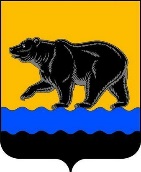 МУНИЦИПАЛЬНОЕ ОБРАЗОВАНИЕ   ГОРОД   НЕФТЕЮГАНСКДокладО достигнутых значениях показателей для оценки эффективности деятельности органов местного самоуправления городского округа Нефтеюганскза 2020 год и их планируемых значениях на 3-летний периодг.Нефтеюганск2021 годСодержаниеРаздел 1. Основные итоги социально-экономического развития.1.1. Демографическая ситуация.По состоянию на 1 января 2021 года численность населения составила 128,2 тыс. человек. 	За 2020 год в городе родилось 1 468 человек, что на 0,5 % больше показателя аналогичного периода предыдущего года (2019 г. - 1 460). Естественный прирост населения за 2020 год составил 480 человек.	Число супружеских пар, оформивших семейные отношения за 2020 год - 590 (2019 г. - 906). 	Число супружеских пар, расторгнувших семейные отношения - 491 (2019 г. - 616). Таким образом, на 100 браков приходится 83 разводов (2019 г. - 68).1.2. Промышленность.	Объём отгруженных товаров собственного производства, выполненных работ и услуг собственными силами по крупным и средним организациям - производителям промышленной продукции, по предварительной оценке, за 2020 год составил 88 251,26 млн. рублей или 97,92 % в сопоставимых ценах к соответствующему периоду предыдущего года.Характеристика динамики развития базовых видов промышленной деятельности: 	- добыча полезных ископаемых - 57 529,96 млн. рублей или 96,68 % в сопоставимых ценах к соответствующему периоду предыдущего года;	- обрабатывающие производства - 9 311,05 млн. рублей или 123,80 % в сопоставимых ценах к соответствующему периоду предыдущего года;- обеспечение электрической энергией, газом и паром; кондиционирование воздуха - 13 732,49 млн. рублей или 105,66 % в сопоставимых ценах к соответствующему периоду предыдущего года;- водоснабжение, водоотведение, организация сбора и утилизации отходов, деятельность по ликвидации загрязнений - 7 677,76 млн. рублей или 116,47 % в сопоставимых ценах к соответствующему периоду предыдущего года.	Добыча полезных ископаемых остается определяющим вектором в экономике города.1.3. Инвестиции.За 2020 год объем инвестиций в основной капитал за счет всех источников финансирования составил 33 614,11 млн. рублей или 103,41 % в сопоставимых ценах к соответствующему периоду предыдущего года. Администрацией города Нефтеюганска проводится работа по повышению инвестиционной привлекательности города Нефтеюганска. Перечень нормативных правовых документов, регулирующих инвестиционную деятельность:1. Постановление администрации города Нефтеюганска от 01.09.2020 № 129 - нп «Об утверждении Положения об условиях и порядке заключения соглашений о защите и поощрении капиталовложений со стороны муниципального образования город Нефтеюганск».2. Постановление администрации города Нефтеюганска от 16.07.2020 № 1115 - п «Об определении органов уполномоченных на реализацию положений Федерального закона от 01.04.2020 № 69-ФЗ «О защите и поощрении капиталовложений в Российской Федерации» на территории города Нефтеюганска.3.Постановление администрации города Нефтеюганска от 12.03.2020 № 36 - нп «Об утверждении порядков взаимодействия структурных подразделений и органов администрации города Нефтеюганска на этапах разработки, рассмотрения и сопровождения соглашений, реализуемых в соответствии с федеральным законодательством о государственно (муниципально)-частном партнерстве и концессионных соглашений».4. Постановление администрации города Нефтеюганска от 30.01.2020 № 107 - п «Об утверждении перечня объектов, в отношении которых планируется заключение концессионных соглашений, на 2020 год».5.Постановление администрации города Нефтеюганска от 15.02.2019 № 34 - нп «О порядке проведения оценки регулирующего воздействия проектов муниципальных нормативных правовых актов в администрации города Нефтеюганска, экспертизы и оценки фактического воздействия, принятых администрацией города Нефтеюганска муниципальных нормативных правовых актов, затрагивающих вопросы осуществления предпринимательской и инвестиционной деятельности».6.Постановление администрации города Нефтеюганска от 15.11.2018 № 590 - п «О координационном совете по вопросам развития инвестиционной деятельности в городе Нефтеюганске». 7. Постановление администрации города Нефтеюганска от 16.08.2018 № 126 - нп «Об утверждении Порядка заключения специального инвестиционного контракта в муниципальном образовании город Нефтеюганск».8.Постановление администрации города Нефтеюганска от 16.05.2018 № 70 - нп «Об утверждении регламента по сопровождению инвестиционных проектов в городе Нефтеюганске по принципу «одного окна» (с изменениями от 13.06.2018 № 83-нп). 9. Постановление администрации города Нефтеюганска от 06.07.2017 434- п «Об утверждении инвестиционной декларации муниципального образования город Нефтеюганск».10. Постановление администрации города Нефтеюганска от 07.03.2017 № 36 - нп «О порядке принятия решений о заключении концессионных соглашений от имени муниципального образования город Нефтеюганск на срок, превышающий срок действия утвержденных лимитов бюджетных обязательств».11.Постановление администрации города Нефтеюганска от 30.04.2013 № 40 - нп «Об утверждении Порядка проведения проверки инвестиционных проектов на предмет эффективности использования средств местного бюджета, направляемых на капитальные вложения» (с изменениями от 21.07.2015 № 89-нп, от 05.12.2017 № 212-нп).12.Постановление администрации города Нефтеюганска от 18.12.2012 № 3580 - п «Об утверждении порядка заключения инвестиционных договоров в отношении объектов недвижимого имущества, находящегося в муниципальной собственности, либо для создания нового имущества с последующим получением его или его части в муниципальную собственность».13. Распоряжение администрации города Нефтеюганска от 13.10.2020 № 261 - р «Об утверждении плана мероприятий («дорожной карты») по обеспечению благоприятного инвестиционного климата на территории муниципального образования город Нефтеюганск на период 2020 - 2021 годов».14.Распоряжение администрации города Нефтеюганска от 04.06.2019 № 162 - р «Об организации контроля за исполнением концессионерами условий, заключенных в муниципальном образовании город Нефтеюганск концессионных соглашений».15.Распоряжение администрации города Нефтеюганска от 10.05.2017 № 180 - р «Об утверждении Положения о разработке инвестиционного паспорта города Нефтеюганска» (с изменениями от 11.03.2019 № 66-р).16. Распоряжение администрации города Нефтеюганска от 13.03.2014 № 54 - р «Об определении перечня должностей муниципальной службы администрации города Нефтеюганска, при замещении которых муниципальные служащие исполняют обязанности, связанные с участием в инвестиционном процессе». 17. Распоряжение администрации города Нефтеюганска от 14.11.2018 № 339 - р «Об утверждении положения о системе мотивации сотрудников департамента экономического развития администрации города Нефтеюганска по вопросам развития инвестиционной деятельности».1.4. Занятость населения.Численность экономически активного населения составила 72,50 тыс. человек. Из числа экономически активного населения, по оценке, заняты в экономике муниципального образования 58,70 тыс. человек.По данным казённого учреждения «Нефтеюганский центр занятости населения» на 1 января 2021 года численность официально зарегистрированных безработных составила 709 человек. Уровень безработицы составил 0,97 % (2019 г. - 0,05 %). При этом потребность в работниках, заявленная работодателями на конец отчетного периода составляет 2 168 единиц. Напряженность на рынке труда 0,45 человека на 1 вакансию.Большое значение в реализации государственной политики занятости имеет профессиональное обучение безработных граждан, являющееся одним из способов их трудоустройства. Кроме того, широко используются возможности организации общественных работ. 	Вновь создано 9 постоянных рабочих мест и 563 временных.1.5. Денежные доходы и расходы населения.Среднедушевые денежные доходы населения за 2020 год сложились в размере 41,67 тыс. рублей. 	Начисленная средняя заработная плата одного работающего по крупным и средним предприятиям сложилась в размере 84,20 тыс. рублей.	Одной из приоритетных задач администрации города является повышение уровня жизни населения. В городе эффективно работает межведомственная комиссия по проблемам оплаты труда, цель которой - снижение напряженности в социально-трудовой сфере, ликвидация задолженности выплат заработной платы, легализация так называемых «серых» заработных плат, из-за ниже установленного минимального уровня. 	Комиссия продолжает практику проведения совместных проверок предприятий, организаций, частных предпринимателей города по проблемам оплаты труда, по результатам которых рекомендовано устранить выявленные нарушения, повысить размер заработной платы и довести ее до уровня не ниже прожиточного минимума, установленного в регионе и постепенно довести её до среднеотраслевого уровня.1.6. Потребительский рынок. По состоянию на 01 января 2021 года на территории муниципального образования город Нефтеюганск обеспечивают население города товарами и услугами 19 торговых центров, 429 магазинов, 15 оптовых предприятий, 1 городской рынок на 460 рабочих мест, 140 предприятий общественного питания на 7 972 посадочных места; 343 объекта по оказанию различных видов услуг.Важным показателем развития торговой отрасли является обеспеченность населения площадью торговых объектов на 1 000 жителей.На сегодняшний день 100 % предприятий сферы потребительского рынка представлены частным сектором.По состоянию на 01.01.2021 обеспеченность торговыми площадями составила 
742 кв. метра на 1 000 жителей (при нормативе 578 кв. метров на 1 000 жителей), или 128,0 % от установленного норматива обеспеченности населения площадью торговых объектов (норматив утверждён постановлением Правительства Ханты-Мансийского автономного округа - Югры от 05.08.2016 № 291-п «О нормативах минимальной обеспеченности населения площадью стационарных торговых объектов и торговых объектов местного значения в Ханты-Мансийском автономном округе - Югре»).В городе увеличивается сетевая торговля, растет количество магазинов, развиваются современные форматы розничной торговли. В течение последних лет в городе развиваются объекты сетевых ретейлеров, таких, как «Магнит», «Монетка», «Пятерочка», «М-видео», «ДНС», «Детский мир», «Спортмастер», «Санлайт», «Много мебели», «Kari», «Галамарт», «RBT.ru», «Ostin», «Sela», «Zolla».Вновь открывающиеся магазины работают по методу самообслуживания, для комфорта покупателей внедряются самые новые технологии обслуживания - экспресс-кассами самообслуживания, которые позволяют приобрести товар самостоятельно, оплатив покупки, как наличными деньгами, так и банковскими картами.Популярным стало у жителей города приобретение товаров в интернет-магазинах. В городе работает 6 пунктов выдачи товаров магазина «Wildberries», 9 - «Ozon», 1 - «Emex», 1 - «Exsist», а также пункты выдачи служб доставки для интернет-магазинов и других компаний дистанционной торговли Pick Point и Boxberry.В городе открыты уличные автоматы по очистке и продаже воды. Уличные автоматы для воды дают возможность недорого, в круглосуточном режиме и без приобретения специализированного оборудования иметь дома и в офисе качественно очищенную воду, что очень востребовано жителями города.Вновь открывшиеся в сфере общественного питания специализированные предприятия питания в большинстве своём отличаются современными инженерно-техническими решениями, оригинальными решениями интерьеров, разнообразным меню, использованием национальных традиций приготовления блюд, высоким качеством предоставляемых услуг.В структуре сети предприятий общепита наибольшая доля принадлежит объектам экономически доступным для большинства горожан.Основными приоритетными направлениями развития общественного питания в городе являются:- обеспечение учащихся образовательных учреждений качественным горячим питанием по доступным ценам;- восстановление и расширение социально-ориентированных предприятий;- развитие общедоступной сети.Оборот розничной торговли по всем формам проявления торговли по предварительным данным за 2020 год составил 27 062,27 млн. рублей или 99,13 % в сопоставимых ценах в сравнении с предыдущим годом.По предварительной оценке, объём платных услуг населению за 2020 год составил 
8 759,87 млн. рублей или 99,13 % в сопоставимых ценах в сравнении с предыдущим годом.В порядке реализации требований Федерального закона от 28.12.2009 № 381-ФЗ «Об основах государственного регулирования торговой деятельности в Российской Федерации», разработана схема размещения нестационарных объектов на территории города Нефтеюганска, которая утверждена постановлением администрации города от 20.06.2012 № 1661.Всего на территории города размещено на земельных участках, находящихся в муниципальной собственности, 73 объекта, в том числе:- 23 объекта передвижной торговли, которая осуществляется с помощью специально оборудованных трейлеров по типу «Купава», с их помощью реализуется продукция, производимая местными предприятиями пищевой промышленности;- 46 торговых павильона (цветы, продукты, непродовольственные товары);- 4 торговых киоска (периодическая печать, непродовольственные товары).	Гражданам - главам крестьянских (фермерских) хозяйств, членам таких хозяйств, гражданам, ведущим личные подсобные хозяйства или занимающимся садоводством, огородничеством, животноводством, на территории универсального рынка предоставляется 23 торговых места для осуществления деятельности по продаже сельскохозяйственной продукции.1.7. Криминогенная обстановка.В городе реализуется муниципальная программа «Профилактика правонарушений в сфере общественного порядка, профилактика незаконного оборота и потребления наркотических средств и психотропных веществ в городе Нефтеюганске», утвержденной постановлением администрации г.Нефтеюганска от 15.11.2018 года № 596-п (с последними изменениями от 24.12.2020 № 2 272-п).Постановлением администрации города Нефтеюганска от 21.02.2020 № 271-п «О комиссии по профилактике правонарушений в городе Нефтеюганске» утверждена комиссия по профилактике правонарушений города Нефтеюганска. За 2020 год проведено 4 заседания комиссии по профилактике правонарушений. По итогам 2020 года в городе Нефтеюганске зарегистрировано 1 301 преступление (2019 г. -  1 113). Динамика роста преступлений обусловлена стремительным ростом регистрируемых мошенничеств - 351 (2019 г. - 183), из которых 243 совершены с использованием информационно-телекоммуникационных технологий.  Несмотря на возросшее число зарегистрированных преступлений в 2020 году удалось снизить количество преступлений, совершенных в общественных местах - 359 (2019 г.- 378), в том числе на улицах города - 201 (2019 г.- 229).Социальная составляющая преступности характеризуется увеличением числа преступлений ранее совершавшими преступления - 302 (2019 г. - 249), ранее судимыми - 156 (2019 г. - 120), несовершеннолетними - 20 (2019 г. - 13). В 2020 году произощло незначительное снижение преступлений, совершенных в состоянии алкогольного опьянении - 153 (2019 г. - 157).В 2020 году сотрудниками ОМВД России по г. Нефтеюганску выявлено 144 преступления, связанных с незаконным оборотом наркотиков, 86 преступлений из которых раскрыто. Из числа выявленных преступлений основную массу занимают факты сбыта наркотиков - 92, из которых 35 раскрыты. Из незаконного оборота изъято 13 163 гр. наркотических средств (2019 г. - 13 251), где большая часть наркотики амфитоминовой группы - 11 793 гр.Выявлено и раскрыто преступлений совершенных в составе преступных групп - 66 (2019 г. -  50), в составе организованной преступной группы - 16 (2019 г. - 32).При росте общей регистрации преступлений в 2020 году - 1 301 (2019 г. - 1 113), число преступлений, совершенных в общественных местах сократилось и составило 359 (2019 г. - 378), в том числе на улицах города - 201 (2019 г. -  229).Увеличилось количество преступлений, совершенных на бытовой почве - 50 (2019 г. -  42).В школах города по линии антитеррористической направленности проводились лекции на родительских собраниях с участием представителей ОМВД России по г.Нефтеюганску, на которых затрагивались вопросы по профилактике терроризма. Так же во всех учебных заведениях города размещены информированные брошюры, направленные на противодействие экстремизма и терроризма.В целях профилактики наркомании и алкоголизма среди подростков в 2020 году в учебных заведениях города проводились лекции, в ходе которых несовершеннолетним разъяснена ответственность за совершаемые правонарушения и преступления.За январь-декабрь 2020 года по факту заведомо ложного сообщения об акте терроризма (ст.207 УКРФ) возбуждено 3 уголовных дела (2019 г. - 1).В 2020 году не зарегистрировано ни одного преступления, квалифицируемого по ст.209 УК РФ (бандитизм) и ст. 210 УК РФ (организация преступного сообщества).За 2020 год на территории города террористических актов, правонарушений ярко выраженной экстремистской направленности, преследующих разжигание межнациональной и расовой вражды, не зарегистрировано.Для недопущения совершения на территории города террористических актов проводилась работа по выявлению и пресечению преступлений в сфере незаконного оборота оружия, всего выявлено 13 преступлений, предусмотренных ст.222 УК РФ (2019 г.-13).Физических и юридических лиц, оказывающих адресную финансовую и иную помощь лидерам сепаратистских организаций и бандформирований Северокавказского региона, не выявлено.Во исполнение поручения Президента Российской Федерации от 30.10.2006 № Пр-1877 реализуются мероприятия, направленные на профилактику экстремистской деятельности, гармонизацию межнациональных, межконфессиональных отношений, реализацию государственной национальной политики среди детей и молодёжи города в соответствии с муниципальной программой «Укрепление межнационального и межконфессионального согласия, профилактика экстремизма в городе Нефтеюганске» (постановление администрации города Нефтеюганска от 15.11.2018 № 597-п).1.8. Состояние жилищного фонда.Общая площадь жилых помещений муниципального образования составила 2 103,0 тыс.кв.м.Увеличение общей площади жилых помещений на 5,1 % в сравнении с 2019 годом произошло за счет ввода в эксплуатацию вновь построенных многоквартирных жилых домов.Всего на территории муниципального образования расположено 789 многоквартирных дома, из которых 202 дома признаны аварийными и подлежащими сносу (в том числе в 2020 году 5 мкд), 54 дома ветхие, непригодные для проживания.Площадь аварийного жилого фонда в 2020 году составила 5,9 %, ветхого, непригодного для проживания, - 1,6 % от общего количества жилого фонда.В 2020 году снесено 5 МКД.Информация о состоянии жилищного фонда в городских округахи муниципальных районах Ханты-Мансийского автономногоокруга - Югры за отчетный период, кв. метров муниципальное образование г.Нефтеюганск1.9. Охрана прав граждан и юридических лиц.Количество допущенных нарушений прав граждан и юридических лиц, подтвержденных судебными актамимуниципальное образование г.НефтеюганскПримечание: *- Судебное разбирательство по делу А75-2430/2021 назначено на 17.05.2021.1.10. Состояние платежной дисциплины и инвестиционной политики в жилищно-коммунальном комплексе.Состояние платежной дисциплины и инвестиционной политики в жилищно-коммунальном комплексе муниципальное образование г.Нефтеюганск*Постановление Департамента жилищно-коммунального комплекса и энергетики ХМАО-Югры от 30.11.2017 №191-п «Об утверждении инвестиционной программы АО «Юганскводоканал» в сфере водоснабжения и водоотведения на 2018-2020 годы». Инвестиционная программа АО «Югансктранстеплосервис» не утверждена. В 2019 -2020 проект инвестиционной программы АО «Югансктранстеплосервис» проходил согласование в Департаменте жилищно-коммунального комплекса и энергетики Ханты-Мансийского автономного округа-Югры. В соответствии с п.29 Административного регламента предоставления государственной услуги по утверждению инвестиционных программ организаций, осуществляющих регулируемый вид деятельности в сфере теплоснабжения на территории ХМАО-Югры АО «ЮТТС» было отказано в утверждении программы из-за недоступности тарифов регулируемой организации (РСТ ХМАО-Югры) для потребителей.Раздел. 2. Показатели, характеризующие социально-экономическое развитие муниципального образования, оценку эффективности деятельности органов местного самоуправления городского округа, за отчетный год и их планируемые значения на 3-летний периодРаздел 3. Информация о приведении муниципальных правовых актов в соответствие с федеральным законодательством и законодательством автономного округа, внедрении информационных технологий и повышении информационной открытости, повышении качества предоставляемых муниципальных услуг.3.2. Внедрение информационных технологий при решении задач по обеспечению доступа населения к информации о деятельности органов местного самоуправления городских округов и муниципальных районов автономного округа.Доступ населения к информации о деятельности органов местного самоуправления осуществляется посредством официального сайта органов местного самоуправления города Нефтеюганска http://www.admugansk.ru/. На сайте публикуются нормативно-правовые акты, принимаемые органами местного самоуправления, новостные материалы о работе главы города, депутатов Думы и администрации города, анонсы важных мероприятий, заседаний Думы города, публичных слушаний, отчёты об исполнении бюджета муниципального образования, справочная и другая информация, размещение которой регламентировано статьёй 13 «Информация о деятельности государственных органов и органов местного самоуправления, размещаемая в сети Интернет» Федерального закона от 09.02.2009 № 8-ФЗ «Об обеспечении доступа к информации о деятельности государственных органов и органов местного самоуправления».Также информирование населения о деятельности органов местного самоуправления осуществляется в социальной сети «ВКонтакте», на странице «Администрация Нефтеюганска» https://vk.com/online_admugansk; в социальной сети «Одноклассники», группа «Официальный Нефтеюганск» https://ok.ru/group/53869303955595; социальной сети «Инстаграмм», страница «Администрация Нефтеюганска» https://www.instagram.com/admugansk/. Собственные аккаунты в социальных сетях «ВКонтакте» и «Инстаграм» имееет глава города Нефтеюганска С.Ю.Дегтярев. На данных страницах, в частности, в течении 2020 года транслировались «прямые эфиры», в ходе которых глава города сообщал о ситуации с распространением новой коронавирусной инфекции, мерах по предотвращению её завоза и распространения, принимаемых органом местного самоуправления, а также о мерах поддержки субъектов малого и среднего предпринимательства, пострадавших из-за введенных ограничительных мер.  Кроме того, доступ к информации о деятельности органов местного самоуправления города Нефтеюганска осуществляется посредством телевидения и радиовещания (автономное учреждение «Нефтеюганский информационный центр»), печати периодических изданий (муниципальное автономное учреждение «Редакция газеты «Здравствуйте, нефтеюганцы!»), у которых также имеются официальные сайты и страницы в социальных сетях в сети Интернет.Информационно-технологическая инфраструктура МБУК «Городская библиотека» позволяет обеспечить 100 % доступ населения к информации о деятельности органов местного самоуправления городских округов и муниципальных районов автономного округа на постоянной основе, в том числе к единому порталу Государственных услуг.Доступ населения к информации о деятельности органов местного самоуправления городских округов и муниципальных районов автономного округа осуществляют три Центра общественного доступа: в Городской библиотеке, Библиотеке семейного чтения и Библиотеке СУ-62. Контент- фильтрация «SkyDNS» обеспечивает защиту от информации экстремистской направленности.Информационные ресурсы Центров включают: официальные порталы органов государственного управления, органов государственной власти региона, муниципалитета, сайты общественных некоммерческих организаций, в т.ч. содержащие юридическую, правовую, социально значимую информацию; электронный каталог библиотеки; сетевые инсталлированные базы данных справочно-поисковой системы «Консультант+»; ресурсы удаленных электронных библиотек: Национальной Электронной Библиотеки, Президентской библиотеки, полнотекстовой базы данных периодики Polpred.com. Количество доступных документов в электронных библиотеках составляет - 14 090 689 документов.На каждом автоматизированном рабочем месте размещен каталог ссылок «Интернет-навигатор» на электронные ресурсы органов государственной власти: Администрации Президента РФ; Губернатора Ханты Мансиймком автономном - Югре; администрации Нефтеюганска; портал Государственных услуг и др.; на сайты, содержащие правовую информацию: Верховный Суд Российской Федерации; Конституционный Суд РФ; Высший Арбитражный суд РФ; бесплатная юридическая консультация и др.; на новостные информационные ресурсы, сайты СМИ; на библиографические и образовательные ресурсы, образовательные порталы и энциклопедии; на деловые ресурсы ГСПИ, официальный интернет-портал правовой информации: ИПС Законодательство России; Свод Законов Российской Империи; Периодические издания.Осуществляется ежемесячное обновление баз данных справочно-поисковой системы «Консультант+», обеспечивающей доступ и гарантирующей актуальность социально-значимой и правовой информации.Основные направления деятельности Центров общественного доступа: просветительское, справочно-консультационное, издательское, сервисное. Оказываемые услуги: предоставление самостоятельного доступа к информационным ресурсам, сети Интернет; консультирование по поиску информации в коммуникационных системах и базах данных; обучение навыкам информационной, компьютерной грамотности и информационной безопасности; выполнение тематических и фактографических справок; регистрация, заполнение заявлений, подача объявлений в информационных системах, печать, сканирование, копирование, брошюровка, передача информации посредством электронной почты, факса. Информация предоставляется в письменной форме, в виде полнотекстовых документов, библиографических обзоров, интернет-ссылок.В рамках формирования информационной культуры пользователей разных категорий реализуются обучающие программы: «Основы цифровой грамотности» по освоению ключевых компетенций цифровой экономики; «Ресурсы и сервисы цифровой экономики» по работе с государственными услугами в жилищно-коммунальной, банковской сферах, здравоохранения; «Бабушка и дедушка-онлайн»; «Основы безопасной работы в сети Интернет» по обучению навыкам безопасной работы с онлайн сервисами, защиты персональных данных и предупреждения угроз кибермошенничества; «Школа информационной культуры» для учащихся. Люди пожилого возраста приобретают навыки работы на компьютере, с программой Скайп, сервисами электронного правительства, оплачивать услуги ЖКХ в удаленном доступе. Всего, обучено - 52 человека, проведено - 38 уроков, посещений - 520, в онлайн формате состоялось 20 консультаций, обучено 31 человек. На базе Центральной городской библиотеки осуществляет работу Центр удаленного доступа к ресурсам Президентской библиотеки имени Б.Н.Ельцина представительского класса на 31 пользовательское место (далее - ЦУД).Ресурсная база информационно-технологического комплекса обеспечивает трансформацию пространства, разноформатность коммуникаций, свободный доступ к ресурсам Интернет, Президентской библиотеки, к цифровым копиям уникальных аудио - и видеодокументов, архивным материалам, раритетным книжным изданиям.ЦУД осуществляет разработку и реализацию культурно-просветительских проектов, коммуникативную сервисную деятельность (участие в вебинарах, вкс-трансляциях); информационную, справочно-библиографическую деятельность (выполнение справок, консультирование по поиску информации); методическое сопровождение по вопросам организации работы подобных Центров.На площадке ЦУД состоялось 76 мероприятий разного уровня, количество посещений составило - 2 082.3.3. Повышение информационной открытости органов местного самоуправления городских округов и муниципальных районов автономного округа, включая информацию о качестве окружающей среды, публичная и медийная (публикации и выступления в СМИ) активность глав городских округов и муниципальных районов автономного округа, работа с населением. В целях повышения информационной открытости, оперативного информирования населения города, округа, Российской Федерации о деятельности органов местного самоуправления, решения задач по реализации информационной политики администрации города Нефтеюганска, распоряжением главы города от 25.08.2008 № 180-р утверждён регламент о порядке взаимодействия со средствами массовой информации.В муниципальную программу «Социально-экономическое развитие города Нефтеюганска» включена подпрограмма «Своевременное и достоверное информирование населения о деятельности органов местного самоуправления муниципального образования город Нефтеюганск», с целью создания условий для реализации целенаправленной информационной политики органов местного самоуправления муниципального образования город Нефтеюганск. В рамках данной подпрограммы заключаются муниципальные контракты с городскими и региональными средствами массовой информации на информационное обслуживание деятельности органов местного самоуправления, реализацию информационных проектов социально значимой направленности.За 2020 год в средствах массовой информации было опубликовано (вышло в эфир) 226 материалов о деятельности главы города Нефтеюганска; 120 выступлений главы города Нефтеюганска.Кроме того, на личных страницах главы города Нефтеюганска С.Ю.Дегтярева в социальных сетях «ВКонтакте» и «Инстаграм» в 2020 году было размещено 95 публикаций о деятельности и 100 выступлений главы города.Обратная связь жителей города с представителями исполнительной власти Нефтеюганска осуществлялась, в том числе, посредством Интернет-приёмной на официальном сайте органов местного самоуправления города, где граждане имеют возможность поделиться своим мнением о работе администрации, иных органов власти, коммунальных служб, обозначить проблемы, требующие решения, получить разъяснения по интересующим вопросам. Кроме того, на главной странице сайта размещен баннер «Общественные обсуждения», где граждане могут оставить комментарии по социально значимым вопросам, касающимся деятельности ОМС, жизни города. Имеется возможность оставлять комментарии и предложения в социальных сетях «ВКонтакте», «Одноклассники», «Инстаграмм», на официальных страницах главы города («ВКонтакте») и администрации Нефтеюганска (все вышеперечисленные). Также, в связи с внедрением в Ханты Мансиймком автономном - Югре системы мониторинга «Инцидент Менеджмент», администрация города готовит оперативные ответы на сообщения и комментарии в социальных сетях о различных проблемах, решение которых находится в компетенции органов местного самоуправления г.Нефтеюганска.  В течение 2020 года администрацией города активно проводилась работа по информированию населения о реализации молодёжной политики, об организации отдыха, оздоровления и занятости детей и подростков. Информация размещалась в городской еженедельной газете «Здравствуйте, нефтеюганцы!», в эфире ТРК «Юганск», ТРК «7 канал», ОТРК «Югра», ГТРК «Югория», на официальном сайте органов местного самоуправления города Нефтеюганска, на официальных страницах администрации Нефтеюганска в социальных сетях.  В 2020 году администрацией города уделялось большое внимание проведению среди населения агитации и пропаганды здорового образа жизни, занятий физической культурой и спортом. Так, в местных газетах регулярно выходят специальные, спортивные выпуски, анонсы о предстоящих соревнованиях и информация о результатах выступлений нефтеюганских спортсменов. На городском телевизионном канале ТРК «Юганск» периодически выходят новостные сюжеты о спорте, а на официальном сайте администрации города ведётся рубрика «Физическая культура и спорт», где жители города могут ознакомиться с планом предстоящих соревнований и результатах выступлений спортсменов.Регулярно на официальном сайте ОМС в сети Интернет, в статической заставке на канале ТРК «Юганск», в газете «Здравствуйте, нефтеюганцы!» публиковались объявления, касающиеся вопросов оформления земельных участков на территории города, проводились опросы (голосование) о приоритетных территориях, подлежащих благоустройству в рамках федеральной программы «Формирование комфортной городской среды».Посредством информирования населения через официальный сайт, социальные сети и СМИ, администрация города проводит оповещение населения о возможных неблагоприятных погодных явлениях, прогнозируемых чрезвычайных ситуациях природного характера, ведет пропагандистскую работу по профилактике пожаров, несчастных случаев на водоемах, проявлений терроризма и экстремизма, правонарушений и преступлений (размещение пресс-релизов правоохранительных органов, разъяснений законодательства, объявлений административной, антитеррористической комиссий города Нефтеюганска).На официальном сайте ОМСУ г.Нефтеюганска размещается исчерпывающая информация о бюджетном процессе («Бюджет для граждан»), реализации муниципальных программ, о деятельности структурных подразделений администрации, работе Думы и Счетной палаты города, а также об общественных советах, взаимодействии с общественными организациями Нефтеюганска.В вопросе информирования населения Нефтеюганска администрация города сотрудничает с различными окружными и федеральными органами и службами, такими, как «Нефтеюганский центр занятости населения», «Управление социальной защиты Ханты Мансиймком автономном - Югре», Управление Пенсионного фонда России, Роспотребнадзор, Налоговая инспекция, Управление Росреестра, и рядом других. Вышеназванные службы регулярно направляют важную для жителей информацию для размещение её на официальном сайте ОМС г.Нефтеюганска, в СМИ и социальных сетях.Перечень публикаций в средствах массовой информации о деятельности главы города Нефтеюганска за 2020 годПеречень выступлений в средствах массовой информации главы города Нефтеюганска за 2020 годОбращения граждан в адрес администрации города за 2020 год3.4. Меры, принимаемые для повышения качества предоставляемых населению муниципальных услуг, с указанием мер, принимаемых для повышения их доступности лицам с ограниченными возможностями здоровья (в том числе в сфере физической культуры и спорта) и использования в этой сфере информационных технологий, а также учёт общественного мнения об удовлетворенности населения социальными услугами по результатам социологических опросов населения.Органами местного самоуправления муниципального образования город Нефтеюганск в постоянном режиме ведется работа по повышению качества предоставляемых населению муниципальных услуг. Основной задачей является организация действий муниципальных служащих, участвующих в оказании услуг, которые направлены на устранение административных барьеров и сокращение количества документов, предоставляемых заявителями для предоставления муниципальных услуг, а также на сокращение сроков подготовки и выдачи документов. С целью повышения качества и доступности получения гражданами и организациями города Нефтеюганска муниципальных услуг в 2020 году проводилась работа по совершенствованию нормативной правовой базы предоставления муниципальных услуг, вносились изменения в реестр муниципальных услуг муниципального образования город Нефтеюганск, в административные регламенты предоставления муниципальных услуг, с целью приведения их в соответствие с действующим законодательством Российской Федерации и нормативными правовыми актами Ханты-Мансийского автономного округа – Югры, а также были приняты новые административные регламенты и разработаны технологические схемы предоставления муниципальных услуг. В целях реализации Указа Президента Российской Федерации от 07.05.2012 № 601 «Об основных направлениях совершенствования системы государственного управления», обеспечения доступности и качества оказания государственных и муниципальных услуг администрацией муниципального образования город Нефтеюганск организовано предоставление муниципальных услуг по принципу «одного окна» в автономном  учреждении Ханты-Мансийского автономного округа-Югры «Многофункциональный центр предоставления государственных и муниципальных услуг Югры» (далее – «МФЦ») на основании соглашения о взаимодействии  между автономным учреждением ХМАО-Югры «Многофункциональный центр предоставления государственных и муниципальных услуг Югры» и администрации города Нефтеюганска от 09.12.2020 года. Для лиц с ограниченными возможностями здоровья «МФЦ» оборудован пандусами, кнопкой для открывания входной двери в центр, а также подъемным устройством для людей в инвалидных колясках.В целях формирования единого подхода к повышению уровня информированности граждан о мерах, направленных на переход к предоставлению государственных и муниципальных услуг в электронной форме, на официальном сайте администрации города Нефтеюганска и муниципальных учреждений города в разделе «Госуслуги» размещена информация о порядке получения государственных и муниципальных услуг в электронном виде посредством Единого портала государственных и муниципальных услуг (функций) (далее – ЕПГУ), также на сайте администрации размещена вкладка «муниципальные услуги» в которой находится вся актуальна информация по данному направлению: реестры, перечни муниципальных услуг, административные регламенты предоставления муниципальных услуг, нормативная правовая база, объявления, технологические схемы.В газете «Здравствуйте, нефтеюганцы!» публикуется информация об услугах, предоставляемых на ЕПГУ. Кроме того, в эфире ТРК «Юганск» организован выпуск информационных афиш и роликов о возможностях получения услуг на ЕПГУ. В постоянном режиме организовано размещение информации о портале государственных услуг в социальных сетях («ВКонтакте», «Одноклассники»).Дополнительно, в «МФЦ» и органах местного самоуправления города Нефтеюганска организована регистрация граждан и подтверждение учетной записи на ЕПГУ: за 2020 год количество зарегистрированных учетных записей - 1 742, восстановленных - 5 753, подтвержденных - 3 743, общее количество - 11 238.За 2020 год в «МФЦ» было оказано 1154 муниципальных услуг жителям города Нефтеюганска.С целью повышения уровня удовлетворенности граждан качеством предоставления государственных и муниципальных услуг в городе Нефтеюганске проводятся следующие мероприятия:- распространяются памятки с информацией о регистрации на Едином портале государственных услуг, а также о возможности получения государственных (муниципальных) услуг в электронном виде;- реализованы мероприятия, направленные на повышение доступности в местах предоставления муниципальных услуг для людей с ограниченными возможностями и оказание им при этом необходимой помощи;- размещаются бланки заявлений на предоставление услуг в свободном доступе в местах предоставления муниципальных услуг;- реализуются мероприятия, направленные на повышение комфортности в местах предоставления муниципальных услуг; - проводится анкетирование с целью определения уровня удовлетворенности граждан качеством и доступностью предоставления услуг. Кроме того, проводились мероприятия, направленные на информационное освещение деятельности МУ «Многофункционального центра предоставления государственных и муниципальных услуг», в том числе:- размещение информационных материалов о возможности получения услуг в МФЦ и в электронной форме на ЕПГУ на информационных стендах и официальном сайте администрации города Нефтеюганска;- распространение печатной продукции;- размещение информационных материалов на информационных стендах и Портале МФЦ, электронных цифровых экранах в МФЦ, в местах проведения досуга и массового пребывания граждан;- демонстрация промо роликов;- информирование о возможности и способах получения услуг в МФЦ в печатных СМИ, посредством теле- и радиоканалов;Уровень удовлетворенности граждан качеством предоставляемых государственных и муниципальных услуг в городе Нефтеюганске в 2020 году, по данным представленным МУ «МФЦ» по Нефтеюганскому району и г.Нефтеюганску составил 98.5%. Доля граждан, имеющих доступ к получению государственных и муниципальных услуг по принципу «одного окна» составляет 100%.По информации органов администрации города Нефтеюганска, граждане города Нефтеюганска удовлетворены качеством предоставленных муниципальных услуг, жалобы и предложения отсутствуют. В 2021 году будет продолжена работы по повышению качества предоставляемых услуг.В сфере архивного делаОбеспечение сохранности и учет документов, организация использования документов, а также рассмотрение заявлений граждан, исполнение запросов тематического и социально-правового характера, инициативное информирование, проведение историко-архивной и поисковой работы, оформление выставок, публикации статей, осуществление контроля работы ведомственных архивов, подготовка рекомендаций, методических писем, организация экспертизы научной и практической ценности документов, рассмотрение описей, номенклатур дел.Реализация муниципальной услуги «Предоставления архивных справок, архивных выписок, копий архивных документов», утвержденной постановлением администрации города Нефтеюганска от 25.06.2019 №113-нп по средствам получения услуги через Многофункциональный центр «Мои документы» государственные и муниципальные услуги - г.Нефтеюганск. Реализация Закона Ханты Мансийского автономного округа - Югры от 18.10.2010 № 149-оз «О наделении органов местного самоуправления муниципальных образований Ханты-Мансийского автономного округа - Югры отдельными государственными полномочиями по хранению, комплектованию, учету и использованию архивных документов, относящихся к государственной собственности Ханты-Мансийского автономного округа- Югры».   Реализация Соглашения об информационном взаимодействии между государственным учреждением «Управление пенсионного фонда Российской Федерации в городе Нефтеюганске автономного округа- Югры» и администрацией города Нефтеюганска через установку программного обеспечение «VipNet Клиент», которое успешно функционирует.Обеспечение открытости деятельности архива проводится путем размещения информации о деятельности отдела в социальных сетях и на официальном сайте органов местного самоуправления города Нефтеюганска. На размещенной странице «Городской архив» содержится информация по обращениям граждан, статистическая информация, справочный и другие материалы.На государственное хранение в 2020 году принято всего 1 187 дел документов постоянного хранения.За 2020 год документами личного происхождения пополнился объединённый архивный фонд «Участники Великой Отечественной войны». В 2020 году в связи с ликвидацией было принято 31 дело.В 2020 году проведено 5 памятных встреч, 6 экскурсий по материалам архивной выставки, приуроченных к 75-летию Победы в Великой Отечественной войне 1941-1945 годов. Архивные мероприятия получили освещение на страницах городских СМИ и на архивных Интернет-ресурсах.За 2020 год по архивным документам подготовлено 6 выставок, в том числе:- 1 выставка «Эхо войны и память сердца» оформлена в помещении архива. Выставка рассказывает о нефтеюганцах - участниках боевых сражений в годы ВОВ, о деятельности Совета ветеранов войны и труда города Нефтеюганска, о памятных местах и мероприятиях, проводимых в городе в знак чествования подвига солдатов Великой Отечественной войны 1941-1945 годов;- 1 выставка «Поклонимся великим тем годам» оформлена в здании администрации города Нефтеюганска. Основой выставки стали документы и фотографии ветеранов Великой Отечественной войны - архивосдатчиков отдела;- 4 виртуальных выставоки. Выставка «Они защищали будущее» посвященв ветеранам ВОВ города Нефтеюганска, 3 выставки - участникам Великой Отечественной войны -  архивосдатчикам отдела: П.Г.Жарову, А.А.Алкину, И.Я.Жорник, 1 виртуальная фотовыставка подготовлена ко Дню учителя.Документы участников Великой Отечественной войны приняты на хранение в рамках гражданско-патриотической акции дарения «Нам есть чем гордиться. По страницам семейных архивов», посвященной 75-летию Победы в Великой Отечественной войне 1941-1945 годов. За 2020 год в соцсетях «Одноклассники» и «ВКонтакте» были подготовлены материалы в честь/память всех ветеранов Великой Отечественной войны - архивосдатчиков отдела. В муниципальной газете «Здравствуйте, нефтеюганцы!» были опубликованы архивные статьи, посвященные ветеранам Р.В.Смехнове, И.П.Жорник, П.Г.Жарове, А.Н.Выгузове. Отдел принял активное участие в городской акции «Армейская фотография», проводимой в рамках празднования Дня Победы редакцией муниципальной газеты «Здравствуйте, нефтеюганцы!» в рамках социального проектирования проходили встречи с участниками городского Детского технопарка «Кванториум», по материалам фонда «Участники Великой Отечественной войны», учащимися МБОУ «Лицей № 1», МБОУ «СОКШ № 4».Работа по использованию архивных документов в целях популяризации архивной информации проводится согласно муниципального комплексного плана по реализации государственной программы «Патриотическое воспитание граждан Российской Федерации», носит просветительский и пропагандистский характер и нацелена на формирование у населения города Нефтеюганска, его подрастающего поколения чувства патриотизма и гордости за свой город и его историю, за людей, обеспечивших городу Нефтеюганску его развитие.  Расширяются возможности популяризации архивной информации через соцсети «Одноклассники» и «ВКонтакте», где постоянно увеличивается число подписчиков архивных страниц.Для исполнения распоряжения Правительства Ханты-Мансийского автономного округа - Югры от 06.02.2015 № 34-рп по организации выполнения п. 4.6. Плана мероприятий (дорожная карта) по реализации Коммюнике, подписанного по итогам проведения Дней Югры в ЮНЕСКО, специалистами архива была подготовлены к упорядочиванию фотодокументы, отражающие праздничные мероприятия коренных народов нашего края. Фотодокументы вошли в состав коллекции фотопозитивов «Жизнь и творчество народов Югры».За 2020 год было подготовлено 4 архивные статьи:- «Война в возрасте ранней юности» в память об участнике Великой Отечественной войны Ростиславе Васильевиче Смехнове;- «Они защищали будущее» в память об участнике Великой Отечественной войны Павле Георгиевиче Жарове;- «Спасибо за подвиг» в память об участнице Великой Отечественной войны Ирине Яковлевне Жорник;- «Вся жизнь - до войны» в память об участнике Великой Отечественной войны Андрее Николаевиче Выгузове.Всего специалистами отдела подготовлено:- 44 инициативных информирований, - 12 телесюжетов;- 5 статей. В социальных сетях «Одноклассники» и «ВКонтакте» в отчетный период был продолжен с 2019 года флешмоб «По страницам фотолетописи города Нефтеюганска». Интерес к архивным фотоснимкам так же способствовал к увеличению числу подписчиков, а значит и пользователей архивной информации. В новостных программах муниципальной телерадиокомпании вышло за 2020 год 12 телесюжетов, освещающих архивные документы биографического характера нефтеюганцев - участников Великой Отечественной войны - архивосдатчиков отдела, проведение в отделе встреч ветеранов ВОВ с молодежью и школьникам города. Видеосюжеты ТРК «Юганск» дублируются в соцсетях «Одноклассники», «ВКонтакте».  Архивные материалы размещались так же на сайте «Архивы Югры» и сайте органов власти местного самоуправления города Нефтеюганска. Налажено сотрудничество с пользователями Интернета в группах «Архив города Нефтеюганска» в социальных сетях «Одноклассники», «ВКонтакте», работа проводится в соцсети «Инстаграм». Архивное волонтёрство осуществляется согласно приказам, планам, методическим рекомендациям Службы по делам архивов Ханты-Мансийского автономного округа - Югры. Работа ведётся согласно плану мероприятий на 2020-2022 годы по направлениям, которые определены для пилотных площадок: «Формирование архивного медиапространства» и «Гражданско-патриотическое просветительское воспитание». В 2020 году заключено соглашение с Бюджетным учреждением Ханты-Мансийского автономного округа-Югры «Нефтеюганский реабилитационный центр для детей и подростков с ограниченными возможностями». В октябре состоялась встреча, на которой были определены направления работы и мероприятия для взаимодействия в рамках реализации концепции архивного волонтёрства. Реабилитационный центр выразил готовность вовлечь в эту творческую и исследовательскую деятельность семьи своих подопечных. Сотрудники архива сотрудничают с волонтёрами, которые в своём составе представляют молодёжь, учащихся образовательных школ. В декабре 2020 года к нам присоединился волонтёр старше 50 лет и в будущем мы планируем привлекать активных людей старшего поколения. В рамках пилотной площадки «Формирование архивного медиапространства» активно размещаются в социальных сетях, СМИ информацию о мероприятиях, об архивных конкурсах и проектах, обращаемся за помощью в подборе тематических фотоколлекций. С просветительской целью публикуются документы, фотографии по истории нашего города, информацию о заслуженных людях. В 2020 году исполнен 4 791 запрос: из них 24 запроса по документам государственной собственности Ханты-Мансийского автономного округа – Югры.   За 2020 год было проведено 82 мероприятия: 44 инициативных информирования; 6 выставок; 12 телепередач; 5 статьи; 6 экскурсий; 5 встреч с ветеранами ВОВ; 4 встречи с участием волонтеров. В архивных мероприятиях приняли участие 524 человека, 61 из них - участники окружных проектов, проводимых Архивной Службой Югры в рамках празднования 75-летия Дня в Победы Великой Отечественной войны 1941-1945 годов:- конкурс электронных презентаций «Дедушкина медаль»;- конкурс социальных проектов «История празднования Великой Отечественной войны в судьбе моей семьи».За 2020 год исследователям в читальном зале было выдано 285 дела. Читальный зал исследователи посетили 13 раз, из них 9 - работников пенсионного фонда. 	За 2020 год количество пользователей архивной информацией составило 6 580 человек, 524 человека посетили экскурсии, мероприятия (круглый стол, встреча в рамках социального проектирования).В 2020 году выдано 865 дел и 753 фотодокумента. Дела были использованы при подготовке выставок, написании статей, подготовки экскурсий, инициативных информированиях.Во временное пользование выдано 3 дела и 847 дел выдано на перешивку в типографию, все дела возвращены в установленный срок. За 2020 года проведено 30 методических консультаций. Даны разъяснения по предоставлению муниципальной услуги «Приём и хранение документов физических и юридических лиц», предоставлена информация о порядке и требованиях оформления документов для сдачи в архив в связи с ликвидацией предприятия.В сфере образования и молодежной политикиВ рамках создания и развития информационного пространства образовательной и управленческой деятельности в Департаменте образования и молодёжной политики администрации города Нефтеюганска (далее - департамент), подведомственных образовательных организациях (далее - образовательные организации) проведены мероприятия и работы:- 100 % общеобразовательных организаций обеспечены высокоскоростным Интернетом со скоростью не менее 100 Мбит/с;- официальные сайты общеобразовательных организаций приведены в соответствие с Правилами размещения на официальном сайте образовательной организации в сети «Интернет» и обновления информации об образовательной организации, утверждёнными постановлением Правительства Российской Федерации от 10.07.2013 № 582, имеют единое портальное решение и единую централизованную однотипную концепцию сайта и хостинга;- в 100% общеобразовательных организаций проводится СМС - информирование родителей (законных представителей) об отсутствии детей на уроке по неуважительной причине в рамках исполнения поручения Президента Российской Федерации от 23.12.2015 № Пр-15ГС и Губернатора Ханты - Мансийского автономного округа - Югры от 30.12.2015;- 100 % образовательных организаций используют электронные журналы и электронные дневники, интегрированные с Единым порталом государственных и муниципальных услуг;- во 100% образовательных организаций проводятся мероприятия по обеспечению защиты персональных данных и конфиденциальной информации в информационных системах, в соответствии с требованиями Федерального закона от 27.07.2006 №152 - ФЗ «О персональных данных».В целях реализации Федерального закона от 27.07.2010 №210-ФЗ «Об организации предоставления государственных и муниципальных услуг», в соответствии с решением Думы города от 24.12.2014 № 938-V «Об утверждении Перечня услуг, которые являются необходимыми и обязательными для предоставления администрацией города Нефтеюганска муниципальных услуг и предоставляются организациями, участвующими в предоставлении муниципальных услуг, и установлении порядка определения размера платы за их оказание», Департаментом организовано предоставление 7 муниципальных услуг в электронной форме, в том числе 3 услуги предоставляются непосредственно Департаментом, 7 услуг оказываются муниципальными образовательными организациями.В МБОУ «СОШ № 8», являющимся региональным опорным образовательным центром, обеспечивающим работу с детьми с ОВЗ, 100 % детей-инвалидов охвачены разными формами дистанционного образования.В МБОУ «СОШ № 2 им.А.И.Исаевой» функционирует узловой информационно - библиотечный центр, цель которого – развитие системы библиотечного делопроизводства в образовательных организациях города, внедрение инновационных технологий работы с информацией, распространение лучших практик работы с программным обеспечением для самообразования. Электронные ресурсы и электронная книговыдача центра представлены на цифровой образовательной платформе «LECTA». Три образовательные организации входят в сеть информационно-библиотечных центров: МБОУ «СОШ №2 им. А.И. Исаевой», МБОУ «СОШ №3 им. А.А.Ивасенко», МБОУ «СОШ №10». В МБОУ «СОШ № 13» открыт 100-ый филиал Президентской библиотеки.В 100 % общеобразовательных учреждений организовано электронное обучение учащихся с применением дистанционных образовательных технологий через образовательные платформы «Цифровая образовательная платформа Ханты-Мансийского автономного округа - Югры», «Учи.Ру», «ЯКласс», «Российская электронная школа», «Мобильное электронное образование», «Решу ЕГЭ», «Решу ОГЭ» и др.В соответствии с распоряжением Правительства Ханты-Мансийского автономного округа - Югры от 28.07.2017 №472-рп, приказом ДОиМП Ханты-Мансийского автономного округа - Югры от 12.12.2017 № 1 838 МБОУ «СОШ № 5 «Многопрофильная» утверждена пилотной площадкой для апробации цифровой образовательной платформы «Образование 4.0». Государственная информационная система Ханты-Мансийского автономного округа - Югры «ЦифроваяобразовательнаяплатформаХанты-Мансийскогоавтономногоокруга - Югры (ГИС Образование Югры)» внедрена в 100 % образовательных организаций.С целью реализации пилотного проекта по апробации функционирования раздела «Мое образование» федеральной государственной информационной системы «Единый портал государственных и муниципальных услуг (функции)» (далее – ЕПГУ, Единый портал) в 100 % образовательных организаций созданы личные кабинеты в Федеральной государственной информационной системе «Единая система идентификации и аутентификации в инфраструктуре, обеспечивающей информационно-технологическое взаимодействие информационных систем, используемых для предоставления государственных и муниципальных услуг в электронной форме» (далее – ЕСИА), добавлены профили сотрудников, участвующих в реализации образовательной программы.В соответствии с распоряжением Правительства Ханты-Мансийского автономного округа - Югры от 05.07.2019 № 356-рп «О реализации в Ханты-Мансийского автономного округа - Югры отдельных мероприятий федеральных проектов национального проекта «Образование» 13 общеобразовательных организаций города включены в 2020-2021 годах в реализацию региональной составляющей федерального проекта «Цифровая образовательная среда», из них в 7 общеобразовательных организациях (МБОУ «СОШ № 1, 2, 5, 7, 8, 10», МБОУ «Школа развития № 24») в 2020 году получено оборудование, необходимое для реализации целевой модели цифровой образовательной среды (57 образовательных комплектов – Smart Box) (приказ ДОиМП ХМАО - Югры от 08.10.2019 № 1292 «О внедрении целевой модели цифровой образовательной среды в общеобразовательных организациях Ханты-Мансийского автономного округа - Югры»). В целях обеспечения освоения образовательных программ 5 общеобразовательных организаций участвуют в реализации пилотного проекта «Школьная цифровая платформа» при взаимодействии со Сбербанком.В каникулярный период осуществляется деятельность он-лайн лагерей, охват молодёжи он-лайн мероприятиями существенно превышает численность участников молодёжных мероприятий, ранее проводимых в очном формате.В сфере культурыВ соотвествии с постановлением администрации города Нефтеюганска от 08.05.2019 №86-нп «Об утверждении реестра муниципальных услуг города Нефтеюганска» учреждения, подведомственные комитету культуры и туризма предоставляют населению 7 муниципальных услуг в электронном виде.Во исполнение постановления администрации города Нефтеюганска от 28.08.2018 № 132-нп «Об утверждении порядка изучения мнения населения города Нефтеюганска о качестве оказания муниципальных услуг, предоставляемых за счет средств бюджета города Нефтеюганска» в целях изучения мнения населения о качестве предоставляемых муниципальных услуг, учреждениями, подведомственными комитету культуры и туризма администрации города регулярно проводится мониторинг оказанных населению услуг посредством анкетирования, опросов на сайтах, книг жалоб и предложений, а также книг отзывов и пожеланий.За 2020 год результаты мониторинга показали, что удовлетворенность населения в предоставлении муниципальных услуг учреждениями культуры и дополнительного образования составляет 96,8 % от числа опрошенных (3 787 человек) или 4,9 балла, жалоб нет.МБУК «Городская библиотека» предоставляет населению города муниципальные услуги в электронном виде:1.Предоставление доступа к оцифрованным изданиям, хранящимся в библиотеках, в том числе к фонду редких книг, с учётом соблюдения требований законодательства Российской Федерации об авторских и смежных правах;2.Предоставление доступа к справочно-поисковому аппарату библиотек, базам данных.Одной из главных мер, принимаемых для повышения качества предоставляемых населению муниципальных услуг, является формирование информационных ресурсов.Библиотека оказывает комплекс информационно-библиографических услуг на основе использования единого библиотечного фонда; электронных ресурсов собственной генерации: сводной базы данных, базы данных «Аналитическая роспись печатных изданий», электронного архива оцифрованных документов; электронных ресурсов не собственной генерации: справочно-правовых систем «КонсультантПлюс» и «Гарант»; справочно-поискового аппарата библиотеки; традиционных и электронных каталогов; сетевых ресурсов Интернет.В 2020 году по муниципальной услуге «Предоставление доступа к оцифрованным изданиям, хранящимся в библиотеках, в т.ч. к фонду редких книг, с учетом соблюдения требований законодательства Российской Федерации об авторских и смежных правах» оказанно 2 445 услуг, в том числе в электронном виде - 2 285 услуг.«Предоставление доступа к справочно-поисковому аппарату библиотеки, базам данных» оказано 344 031 услуга, в т.ч. в электронном виде - 331 428 услуг. Предоставление услуги осуществляется в отделах обслуживания библиотек, в зале каталогов, на сайте МБУК «Городская библиотека» www.yuganlib.ru, на портале издательства «Open For You», на портале Библиотеки Югры. Число справок и консультаций, предоставляемых в виртуальном режиме удаленным пользователям библиотеки - 1 083 единицы.Предоставление муниципальной услуги «Запись на обзорные, тематические и интерактивные экскурсии» осуществляется через официальный сайт Нефтеюганского городского муниципального автономного учреждения культуры «Историко-художественный музейный комплекс» - http://www.музей86.рф.За 2020 год данной услугой воспользовалось 38 человек.Предоставление муниципальной услуги «Предоставление информации о времени и месте театральных представлений, филармонических и эстрадных концертов и гастрольных мероприятий театров и филармоний, анонсы данных мероприятий» осуществляется через официальный сайт Учреждений в информационно-телекоммуникационной сети Интернет, а именно:1.Муниципальным бюджетным учреждением культуры Театром кукол «Волшебная флейта» - http://teatrugansk.ru;2.Муниципальным бюджетным учреждением культуры «Культурно-досуговый комплекс» - http://mbukkdk.ru/.Общее количество оказанных услуг - 198 034 единицы, в том числе в электронном виде оказано 139 654 услуги.Предоставление муниципальной услуги «Предоставление информации о проведении ярмарок, выставок народного творчества, ремесел на территории муниципального образования» осуществляется в электронной форме через официальный сайт Учреждений в информационно-телекоммуникационной сети Интернет, а именно:1.Нефтеюганским городским муниципальным автономным учреждением культуры «Историко-художественный музейный комплекс» - http://www.музей86.рф;2.Муниципальным бюджетным учреждением культуры «Центр национальных культур» - http://www.cnkugan.ru/.В 2020 году муниципальная услуга оказана 4 553 раза, в т.ч. в электронном виде - 3 826 услуг.Предоставление муниципальной услуги «Предоставление информации об образовательных программах и учебных планах, рабочих программах учебных курсов, предметов, дисциплин (модулей), годовых календарных учебных графиках», осуществляется через официальный сайт Учржедений в информационно-телекоммуникационной сети Интернет, а именно: 1.Муниципальным бюджетным учреждением дополнительного образования «Детская школа искусств» - http://dshiugansk.ru;2.Муниципальным бюджетным учреждением дополнительного образования «Детская музыкальная школа им. В.В.Андреева» - http://www.dmschool.lact.ru.Общее количество оказанных услуг - 17 055 единиц, в т.ч. в электронном виде - 16 186 услуг.Предоставление муниципальной услуги «Зачисление в муниципальное образовательное учреждение дополнительного образования в сфере культуры», осуществляется через официальный сайт Учреждений в информационно-телекоммуникационной сети Интернет, а именно: 1.Муниципальным бюджетным учреждением дополнительного образования «Детская школа искусств» - http://dshiugansk.ru;2.Муниципальным бюджетным учреждением дополнительного образования «Детская музыкальная школа им. В.В.Андреева» - http://www.dmschool.lact.ru.Общее количество оказанных услуг - 593 единицы.Также предоставление муниципальных услуг осуществляется на официальном сайте органов местного самоуправления города Нефтеюганска - http://www.admugansk.ru/, в газете «Здравствуйте, нефтеюганцы», на радио «Милицейская волна», в общественных местах (на афишах, рекламных тумбах, щитах, растяжках, в общественном транспорте) или в виде информационных листовок.Обслуживание лиц с ограниченными возможностями здоровья.Для повышения качества предоставления услуг лицам с ограниченными возможностями здоровья учреждениями культуры и дополнительного образования ведется планомерная работа.Задачами библиотеки в организации обслуживания лиц с ограничениями жизнедеятельности являются: создание условий для обеспечения беспрепятственного доступа к информации; формирование специализированного фонда; проведение мероприятий, организация досуга, в т.ч. для детей: дополнительное развивающее обучение.Пользователями библиотек из числа лиц с ограниченными возможностями здоровья являются 135 человек, в том числе 40 детей. Число посещений составило 276 единиц. Книговыдача составила 992 экземпляра.Для социальной адаптации «особых детей» в библиотеке создаётся внутреннее комфортное пространство, предполагающее свободный доступ к фондам библиотеки, получение информации в доступных для инвалида форматах. В наличии специальное релаксационное оборудование, установлена сканирующая и читающая машина для слепых и слабовидящих; JAWS - программа экранного доступа к программному обеспечению и Интернет технологиям; USB устройство с речевым выводом для слепых и слабовидящих. Библиотечный фонд для слепых и слабовидящих включает: рельефно-точечные книги, аудиокниги, тактильные цифровые издания. Всего объем фонда составляет 1 078 экземпляров, в том числе 709 детских: рельефно-точечных книг по Брайлю - 125, из них детских - 48; «говорящих книг» - 140, из них детских - 135; аудиокниг - 748, из них детских - 461, крупношрифтовые - 65, из них детских - 65.В учреждениях дополнительного образования: МБУ ДО «Детская школа искусств» и МБУ ДО «Детская музыкальная школа им. В.В.Андреева» разработаны индивидуальные учебные планы, 34 адаптированных образовательных программы для учащихся с ограниченными возможностями здоровья по видам искусств.В соответствии с постановлением Губернатора Ханты-Мансийского автономного округа -  Югры от 31 марта 2020 года № 24 «О дополнительных мерах по предотвращению завоза и распространения новой коронавирусной инфекции, вызванной COVID-2019, в Ханты-Мансийском автономном округе - Югре», мероприятия проводились в онлайн режиме до завершения периода эпидемиологического неблагополучия, связанного с распространением COVID-2019.Всего за 2, 3 и 4 кварталы 2020 года учреждениями, подведомственными комитету культуры и туризма организованно и проведено: 2 188 онлайн мероприятий, 584 515 просмотров.В целях информирования населения о предоставляемых услугах в сфере культуры, учреждениями проведена планомерная работа:- на официальных сайтах учреждений размещается и актуализируется информация о проводимых мероприятиях;- на официальном сайте органов местного самоуправления http://admugansk.ru/ в разделе «Афиша» постоянно обновляется информация о проводимых мероприятиях;- в газете «Здравствуйте, нефтеюганцы!» публикуются заметки и статьи о планируемых и состоявшихся мероприятиях;- на радио «Милицейская волна», «Русское радио» по мере необходимости обновляются аудиоролики о предстоящих мероприятиях.В 2020 году для обеспечения доступности учреждений культуры для маломобильных групп населения проведен комплекс мероприятий по дооборудованию и адаптации объектов, а именно:Во всех учреждениях, подведомственных комитету культуры и туризма проведено обследование и паспортизация объектов структурных подразделений учреждения в целях определения соответствия требованиям по обеспечению беспрепятственного доступа для инвалидов и маломобильных групп населения.В МБУК «Городская библиотека» приведены в соответствие с действующими нормами СП 59.13330.2016 наружные лестница и пандус, произведена реконструкция перильного ограждения крыльца, установлены двухсторонние разделительные поручни, ступени крыльца снабжены противоскользящими алюминиевыми полосами с резиновой, контрастной вставкой, перед внешней лестницей обустроены предупреждающие тактильно-контрастные указатели, произведена реконструкция ограждения пандуса с установкой непрерывных, двухуровневых перил, установлена противоскользящие покрытие на поверхности пандуса в рамках заключенных договоров на сумму 460,0 тыс. рублей.В МБУК «Центр национальных культур» изготовлена и приобретена тактильная вывеска для учреждения (300*400 мм) с азбукой Брайля на сумму 5,0 тыс. рублей. В МБУ ДО «Детская школа искусств» приобретено оборудование: тактильно-звуковая мнемосхема на сумму 105,0 тыс. рублей, тактильно-визуальные знаки доступности в сумме 25,0 тыс. рублей.В МБУ ДО «Детская музыкальная школа им.В.В.Андреева» приобретены:- противоскользящая полоса (тактильная лета) на сумму 5,6 тыс. рублей; - детский учебно-игровой терминал «интерактивная панель «Антошка» 32» для обучения детей с ОВЗ, развивают слух, логику, фантазию, помогают детям понять причинно-следственную на сумму 131,0 тыс. рублей; - прибор для письма по Брайлю с набором для письма по Брайлю на сумму 9,6 тыс. рублей; - антивандальная информационно-тактильная табличка учреждения, антивандальная кнопка вызова помощника «Пульсар» со стойкой, стационарный приемник со звуковой, световой, текстовой индикацией, мнемосхема на стойке на колесиках с тактильными пиктограммами, мнемосхемы настенного размещения с тактильными табличками, портативная информационная индукционная система с радиомикрофоном и встроенным плеером для проигрывания записанных сообщений на сумму 209,9 тыс. рублей; - оборудование для организации и проведения уроков, занятий для лиц с ОВЗ и МГН (мягкие формы, проектор, прозрачный мольберт, тактильные ячейки, LED-панель, панель «звездочка») на сумму 44,3 тыс. рублей;- акустическая настенная тактильная панель, комплект мебели по договору поставки оборудования для обеспечения условий для инвалидов на сумму 73,9 тыс. рублей. Таким образом, проведенные мероприятия обеспечивают создание доступной, комфортной и безопасной среды представителям МГН на объектах учреждений культуры и дополнительного образования в сфере культуры.В области физической культуры и спорта В 2020 году на территории МО г. Нефтеюганск осуществляют свою деятельность 6 муниципальных учреждений спортивной направленности:1.Муниципальное бюджетное учреждение «Спортивная школа олимпийского резерва по зимним видам спорта»;2.Муниципальное бюджетное учреждение «Спортивная школа олимпийского резерва по единоборствам»; 3.Муниципальное бюджетное учреждение «Спортивная школа олимпийского резерва «Спартак»; 4.Муниципальное автономное учреждение «Спортивная школа олимпийского резерва «Сибиряк»;5.Муниципальные бюджетное учреждение центр физической культуры и спорта «Жемчужина Югры»; 6.Муниципальное бюджетное учреждение физической культуры и спорта «Юганск-Мастер имени С.А.Жилина».Основными направлениями деятельности учреждений физической культуры и спорта является: привлечение к систематическим занятиям физической культурой и спортом различных групп населения; создание условий для занятий физической культурой и спортом, полноценного тренировочного процесса, подготовка сборных команд и ведущих спортсменов к участию в соревнованиях различного уровня; развитие инфраструктуры физической культуры и спорта.В 2020 году количество лиц систематически занимающихся физической культурой и спортом составило 30 220 человека, или 24,9 % из числа лиц, проживающих в городе Нефтеюганске в возрасте от 3 до 79 лет.Обеспеченность плавательными бассейнами составила 22,3 % от норматива, установленного в Российской Федерации.Всего в городе функционирует 133 спортивных сооружений различной ведомственной принадлежности с единовременной пропускной способностью 3 827 человек, что составляет 24,7 % от норматива, установленного в Российской Федерации. На территории города Нефтеюганска расположены 63 плоскостных спортивных сооружения, общей площадью 60 310,0 м2, что составляет 25,0 % от норматива, установленного в Российской Федерации.Очень популярны среди населения города такие виды спорта как мини-футбол, волейбол, баскетбол, легкая атлетика, занятия по общей физической подготовке, одно из разновидностей массовых занятий - Street Workout. За 2020 год присвоено 4 Мастера спорта, 26 кандидатов в Мастера спорта, 71 спортсмен 1 взрослого разряда, 851 человек массовых разрядов.		В 2020 году, спортсмены города Нефтеюганска включены в основной и резервный состав сборной Ханты-Мансийского автономного округа - Югры.Наряду со спортивной подготовкой, на территории города развивается физкультурно - оздоровительное направление, которые направлено на пропаганду здорового образа жизни и оздоровление жителей города. В летний и осенний период 2020 года, в связи со сложившейся неблагополучной эпидемиологической ситуацией в Российской Федерации и Ханты-Мансийском автономном округе - Югры, во исполнение постановлений Губернатора Ханты-Мансийском автономном округе - Югры, на базе 4 муниципальных учреждений, была организована занятость несовершеннолетних в онлайн формате, которая позволила детям продолжить занятия спортом, а также принять участия в различных конкурсах. Общее количество занятых детей составило 629 человек, из них: в летний период составило 368 человек, в осенний 261 ребёнок (2019 год общее количество занятых составило 657, из них: лето - 368, осень -  289). Снижение показателя связано с введением ограничительных мероприятий по недопущению распространения новой коронавирусной инфекции. Физкультурно-оздоровительную работу по месту жительства в 2020 году осуществляли специалисты физкультурно-спортивных организаций города, инструкторы-спортсмены и специалисты клубов по месту жительства, но в связи со сложившейся эпидемиологической ситуацией, связанной с распространением новой коронавирусной инфекцией в Ханты-Мансийском автономном округе - Югре в отчётном периоде работа специалистами велась в дистанционном формате.В 2020 году велась работа по созданию клубов по месту жительства, была организована работа ещё одного клуба «Клуб любителей шахмат», основной целью, которого стало организация досуга любителей игры шахмат и участие в спортивных мероприятиях. Занятия проводятся на бесплатной основе. Всего на территории города осуществляли свою работу 3 клуба, которые успешно работают это: «Клуб любителей Лыж», «Женский клуб», «Клуб любителей шахмат».В муниципальном образовании город Нефтеюганск 1 346 человек с инвалидностью занимается адаптивной физической культурой и спортом, из них 618 - детей - инвалидов, 240 - лиц с инвалидностью и лиц с ограниченными возможностями старше 50 лет (женщины) и 55 лет (мужчины).Отделение адаптивной физической культуры и адаптивного спорта муниципального бюджетного учреждения Центр физической культуры и спорта «Жемчужина Югры», осуществляя системную работу по реализации комплекса мер, направленного на поддержание активного участия в спортивно-массовых мероприятиях и спортивных соревнованиях, укреплению физического здоровья спортсменов-инвалидов и лиц с ограниченными возможностями здоровья в 2020 году сохранило контингент занимающихся в количестве 458 человек (2019 г. - 332 чел.), из них: 362 человека занимаются на этапах спортивной подготовки  по 6 спортивным дисциплинам,  96 человек - в группах спортивно-оздоровительной направленности. Финансирование адаптивной физической культуры и спорта в 2020 году составило 9 344,3 тыс. рублей (2019 г. - 12 953,8 тыс. рублей), из них на проведение, участие в спортивных мероприятиях среди инвалидов - 491,5 тыс. рублей, на приобретение спортивного оборудования и инвентаря израсходовано 375,6 тыс. рублей.В 2020 году большое внимание уделялось агитации и пропаганде физкультуры и спорта, и сотрудничеству со средствами массовой информации. Так в местных газетах, выходят раз в две недели специальные, спортивные выпуски, еженедельный анонс о предстоящих соревнованиях, и информация о результатах выступлений спортсменов.В учреждениях созданы официальные интернет-сайты, на которых можно в полном объеме ознакомиться с работой учреждения.В социальных сетях «Одноклассники», «В Контакте», создана группа «Комитет физической культуры и спорта администрации города Нефтеюганска», где регулярно обновляется информация о знаковых событиях в сфере физической культуры и спорта, мероприятиях, проводимых на территории города, за его пределами и о достигнутых результатах. Регулярно в интернет ресурсах, телевидении, радио, периодических печатных изданиях: ТРК «Юганск» (38), радио Европа+ (17), газета «Здравствуйте, нефтеюганцы!» (43), журнал «проЛучшее» (18), официальный сайт органов местного самоуправления город Нефтеюганск (46) освещается спортивная жизнь муниципалитета.Стр.Раздел 1. Основные итоги социально-экономического развития1.1.	Демографическая ситуация31.2.	Промышленность31.3.	Инвестиции3-41.4.	Занятость населения51.5.	Денежные доходы и расходы населения51.6.	Потребительский рынок5-61.7.	Криминогенная обстановка7-81.8. Состояние жилищного фонда8-91.9. Охрана прав граждан и юридических лиц101.10. Состояние платежной дисциплины и инвестиционной политики в жилищно-коммунальном комплексе11Раздел 2. Показатели, характеризующие социально-экономическое развитие муниципального образования, оценку эффективности деятельности органов местного самоуправления городского округа, за отчетный год и их планируемые значения на 3-летний период12-65Раздел 3. Информация о приведении муниципальных правовых актов в соответствие с федеральным законодательством и законодательством автономного округа, внедрении информационных технологий и повышении информационной открытости, повышении качества предоставляемых муниципальных услуг663.2.Внедрение информационных технологий при решении задач по обеспечению доступа населения к информации о деятельности органов местного самоуправления городского округа 66-673.3.Повышение информационной открытости органов местного самоуправления городского округа, включая информацию о качестве окружающей среды, публичная и медийная (публикации и выступления в СМИ) активность главы городского округа, работа с населением68-1143.4.Меры, принимаемые для повышения качества предоставляемых населению муниципальных услуг, с указанием мер, принимаемых для повышения их доступности лицам с ограниченными возможностями здоровья (в том числе в сфере физической культуры и спорта) и использования в этой сфере информационных технологий, а также учет общественного мнения об удовлетворенности населения социальными услугами по результатам социологических опросов населения115-126Отчетный периодОбщая площадь жилых помещений на начало года, всегов том числев том числев том числев том числеВыбыло общей площади жилых помещений за год, всегов том числев том числев том числеОбщая площадь жилых помещений, введенная в действие за годОтчетный периодОбщая площадь жилых помещений на начало года, всегоплощадь ветхого жилищного фондаплощадь аварийного жилищного фондаплощадь пригодного для проживания жилищного фондапрочееВыбыло общей площади жилых помещений за год, всегоснесено по причине ветхостиснесено по причине аварийностииные причиныОбщая площадь жилых помещений, введенная в действие за год20161 956 900,038 058,5127 208,61 791 632,8-2 725,3-2 725,3-38 856,920171 965 800,038 058,5125 039,31 802 702,1-3 352,3898,12 454,2-14 379,020181 978 200,037 539,3122 271,21 818 389,4-1 858,2901,1957,1-27 989,620192 000 500,036 501,9121 831,41 842 166,6-1 943,2-1 943,2-50 045,020202 048 601,833 517,5123 451,91 891 632,2-2 012,4-2 012,4-56 434,220212 103 023,633 517,593 839,71 975 666,3-29 612,2-29 612,2-53 526,420222 126 937,833 517,576 728,62 016 691,6-17 111,1-17 111,1-43 467,420232 153 294,133 517,550 691,52 069 085,0-26 037,1-26 037,1-46 803,9Орган местного самоуправленияОбщее количество обращений в суды на действия (бездействие) органа местного самоуправленияОбщее количество обращений в суды на действия (бездействие) органа местного самоуправленияОбщее количество обращений в суды на действия (бездействие) органа местного самоуправленияОбщее количество обращений в суды на действия (бездействие) органа местного самоуправленияОбщее количество обращений в суды на действия (бездействие) органа местного самоуправленияОбщее количество обращений в суды на действия (бездействие) органа местного самоуправленияиз них судами исковые требования:из них судами исковые требования:из них судами исковые требования:из них судами исковые требования:из них судами исковые требования:из них судами исковые требования:из них судами исковые требования:из них судами исковые требования:из них судами исковые требования:из них судами исковые требования:из них судами исковые требования:из них судами исковые требования:из них судами исковые требования:из них судами исковые требования:из них судами исковые требования:из них судами исковые требования:из них судами исковые требования:из них судами исковые требования:Орган местного самоуправленияОбщее количество обращений в суды на действия (бездействие) органа местного самоуправленияОбщее количество обращений в суды на действия (бездействие) органа местного самоуправленияОбщее количество обращений в суды на действия (бездействие) органа местного самоуправленияОбщее количество обращений в суды на действия (бездействие) органа местного самоуправленияОбщее количество обращений в суды на действия (бездействие) органа местного самоуправленияОбщее количество обращений в суды на действия (бездействие) органа местного самоуправленияудовлетворены частичноудовлетворены частичноудовлетворены частичноудовлетворены частичноудовлетворены частичноудовлетворены частичноудовлетворены полностьюудовлетворены полностьюудовлетворены полностьюудовлетворены полностьюудовлетворены полностьюудовлетворены полностьюотказано в удовлетворенииотказано в удовлетворенииотказано в удовлетворенииотказано в удовлетворенииотказано в удовлетворенииотказано в удовлетворенииОрган местного самоуправления201820182019201920202020201820182019201920202020201820182019201920202020201820182019201920202020Орган местного самоуправленияфизические лицаюридические лицафизические лицаюридические лицафизические лицаюридические лицафизические лицаюридические лицафизические лицаюридические лицафизические лицаюридические лицафизические лицаюридические лицафизические лицаюридические лицафизические лицаюридические лицафизические лицаюридические лицафизические лицаюридические лицафизические лицаюридические лицаВсего, в том числе по направлениям:9951087------2234-2552675малое предпринимательство1--4-----------2--1--2--жилищно-коммунальный комплекс1-3-3-------1-1-----2-3-градостроительство24--2*3------11--22--13землепользование552634------1122-223-432 N п/пНаименование показателяЕдиница измерения2015201620172018201920202021202220231.Доля просроченной кредиторской задолженности (2 и более месяца) за приобретенные топливно-энергетические ресурсы, необходимые для обеспечения деятельности организаций жилищно-коммунального комплекса, перед поставщиками ресурсов в общем объеме данной задолженностипроцентов0000000002.Уровень собираемости взносов на капитальный ремонт общего имущества многоквартирных домовпроцентов96,0698,4297,894,0394,1393,6793,6793,6793,673.Наличие муниципальных инвестиционных программ регулируемых организаций, осуществляющих деятельность в сферах водоснабжения, водоотведения, теплоснабженияв наличии/в разработке/отсутствуютотсутствуетвразработкев наличиив наличии*в наличии*в наличии*в разработке*в наличии (прогнозно)в наличии (прогнозно)4.Фактический уровень собираемости платы граждан за предоставленные жилищно-коммунальные услуги за отчетный периодпроцентов96,0698,4297,899,03100,7995,2100,0100,0100,0Наименование показателейЕд.изм.Номер в докладеОтчётОтчётОтчётОтчётПрогнозПрогнозПрогнозПрогнозПримечаниеНаименование показателейЕд.изм.Номер в докладе20172018201920202020202120222023ПримечаниеЧисло субъектов малого и среднего предпринимательства в расчете на 10 тыс. человек населенияЕд.1346,4351,8343,9330,6330,6336,0345,4350,8Снижение численности субъектов малого и среднего предпринимательства связано с исключением субъектов из реестра субъектов малого и среднего предпринимательства по причине не предоставления отчетности в установленные Налоговым законодательством сроки.Количество субъектов малого и среднего предпринимательства (на конец года)Ед.1.14 385,04 480,04 384,04 222,04 222,04 285,04 418,04 503,0Среднегодовая численность постоянного населенияЧел.1.2126 578,0127 354,0127 483,0127 707,0127 707,0127 544,0127 923,0128 365,0Доля среднесписочной численности работников (без внешних совместителей) малых и средних предприятий в среднесписочной численности работников (без внешних совместителей) всех предприятий и организаций%230,530,629,829,729,730,832,032,9Снижение численности субъектов малого и среднего предпринимательства связано с исключением субъектов из реестра субъектов малого и среднего предпринимательства по причине не предоставления отчетности в установленные Налоговым законодательством сроки.Среднесписочная численность работников (без внешних совместителей) малых и средних предприятийЧел.2.115 354,015 450,015 112,015 105,015 105,015 660,016 270,016 750,0Среднесписочная численность работников (без внешних совместителей) всех предприятий и организацийЧел.2.250 421,050 520,050 785,050 798,050 798,050 811,050 824,050 837,0Объем инвестиций в основной капитал (за исключением бюджетных средств) в расчете на 1 жителяРуб.3197 955,0156 046,0233 142,0188 068,0188 068,0272 410,8288 081,0300 217,2Снижение значения показателя произошло за счет уменьшения инвестиций предприятий и организаций города.Доля площади земельных участков, являющихся объектами налогообложения земельным налогом, в общей площади территории городского округа (муниципального района)%429,1729,2029,5930,6230,6230,9631,3731,74Площадь земельных участков, являющихся объектами налогообложения земельным налогомГа4.1787,6788,5798,9826,7826,7836,0847,0857,0Увеличение показателя произошло за счет предоставления земельных участков по результатам торгов на право собственности общей площадью 240 265 кв.м.Общая площадь территории городского округа (муниципального района), подлежащая налогообложению в соответствии с действующим законодательствомГа4.22 700,02 700,02 700,02 700,02 700,02 700,02 700,02 700,0Доля прибыльных сельскохозяйственных организаций в общем их числе%500000000Число прибыльных единиц сельскохозяйственных организацийЕд.5.100000000Общее число сельскохозяйственных организацийЕд.5.200000000Доля протяженности автомобильных дорог общего пользования местного значения, не отвечающих нормативным требованиям, в общей протяженности автомобильных дорог общего пользования местного значения%621,1415,9925,4618,5518,5518,2418,2418,24На начало 2020 года доля протяженности автомобильных дорог общего пользования местного значения, не соответствующих нормативным требованиям к транспортно-эксплуатационным показателям, в общей протяженности автомобильных дорог общего пользования местного значения составила 25,46 %. В результате ремонта автомобильных дорог значение показателя достигло- 18,55 %.Протяженность автомобильных дорог общего пользования местного значения, не отвечающих нормативным требованиямКм.6.111,508,7013,9510,5010,5010,4310,4310,43На начало 2020 года протяженность автомобильных дорог общего пользования местного значения, не соответствующих нормативным требованиям к транспортно-эксплуатационным показателям, в общей протяженности автомобильных дорог общего пользования местного значения составило 13,95 км. В результате ремонта автомобильных дорог значение показателя достигло- 10,5 км.Протяженность автомобильных дорог общего пользования местного значенияКм.6.254,4054,4054,8056,6056,6057,1857,1857,18Увеличение показателя на 1,8 км произошло в результате принятия в муниципальную собственность новых объектов (постановление администрации города Нефтеюганска № 1003-п «Об утверждении перечня автомобильных дорог общего пользования местного значения города Нефтеюганска» (с изменениями от 30.11.2020 № 2055-п).Доля населения, проживающего в населенных пунктах, не имеющих регулярного автобусного и (или) железнодорожного сообщения с административным центром городского округа (муниципального района), в общей численности населения городского округа (муниципального района)%700000000Среднегодовая численность населения, проживающего в населенных пунктах, не имеющих регулярного автобусного и (или) железнодорожного сообщения с административным центром городского округа (муниципального района)Чел.7.100000000Среднемесячная номинальная начисленная заработная плата работников800000000Среднемесячная номинальная начисленная заработная плата работников: крупных и средних предприятий и некоммерческих организацийРуб.8.176 521,175 263,380 183,884 198,584 198,587 903,291 771,095 808,9Среднемесячная номинальная начисленная заработная плата работников: муниципальных дошкольных образовательных учрежденийРуб.8.245 626,750 050,852 823,656 133,956 133,956 199,256 199,256 199,2Увеличение показателя связано с исполнение Указа Президента Российской Федерации от 07.05.2012 № 597 «О мероприятиях по реализации государственной социальной политики. В 2021-2023 годах показатель установлен в соответствии с мониторингом за сохранением достигнутого соотношения между уровнем оплаты труда отдельных категорий работников муниципальных образовательных организаций и уровнем средней заработной платы в Ханты-Мансийском автономном округе – Югре, осуществляемым в соответствии с пп. «ж» п.6 перечня поручений по реализации Послания Президента Российской Федерации Федеральному Собранию от 20 февраля 2019 года .Среднемесячная номинальная начисленная заработная плата работников: муниципальных общеобразовательных учрежденийРуб.8.357 929,859 193,061 819,466 202,166 202,166 206,466 206,466 206,4Увеличение показателя связано с исполнение Указа Президента Российской Федерации от 07.05.2012 № 597 «О мероприятиях по реализации государственной социальной политики. В 2021-2023 годах показатель установлен в соответствии с мониторингом за сохранением достигнутого соотношения между уровнем оплаты труда отдельных категорий работников муниципальных образовательных организаций и уровнем средней заработной платы в Ханты-Мансийском автономном округе – Югре, осуществляемым в соответствии с пп. «ж» п.6 перечня поручений по реализации Послания Президента Российской Федерации Федеральному Собранию от 20 февраля 2019 года .Среднемесячная номинальная начисленная заработная плата работников: учителей муниципальных общеобразовательных учрежденийРуб.8.467 602,067 547,369 769,773 307,573 307,573 307,573 307,573 307,5Увеличение показателя связано с исполнение Указа Президента Российской Федерации от 07.05.2012 № 597 «О мероприятиях по реализации государственной социальной политики. В 2021-2023 годах показатель установлен в соответствии с мониторингом за сохранением достигнутого соотношения между уровнем оплаты труда отдельных категорий работников муниципальных образовательных организаций и уровнем средней заработной платы в Ханты-Мансийском автономном округе – Югре, осуществляемым в соответствии с пп. «ж» п.6 перечня поручений по реализации Послания Президента Российской Федерации Федеральному Собранию от 20 февраля 2019 года .Фонд начисленной заработной платы учителей общеобразовательных учреждений, начисленная из бюджетных источников финансированияТыс.руб.8.4.1555 607,1576 800,2606 493,9656 072,5656 072,5000Среднегодовая численность учителей общеобразовательных учреждений (городская и сельская местность)Чел.8.4.2684,9711,6724,4745,8745,8000Увеличение показателя связано с увеличением численности учителей общеобразовательных организаций.Среднемесячная номинальная начисленная заработная плата работников: муниципальных учреждений культуры и искусстваРуб.8.554 626,263 354,366 110,569 998,969 998,971 835,271 835,271 835,2Среднемесячная номинальная начисленная заработная плата работников: муниципальных учреждений физической культуры и спортаРуб.8.639 631,643 793,746 233,346 084,946 084,946 084,946 084,946 084,9Снижение заработной платы связано с тем, что в 2020 году работникам по внебюджетным ставкам выплачивалась заработная плата в сумме минимального размера оплаты труда, в связи с приостановлением платной деятельности учреждений физической культуры и спорта на период пандемии.Доля детей в возрасте 1 - 6 лет, получающих дошкольную образовательную услугу и (или) услугу по их содержанию в муниципальных образовательных учреждениях в общей численности детей в возрасте 1 - 6 лет%962,664,364,465,065,080,283,785,1Увеличение показателя связано с увеличением численности воспитанников в возрасте до трех лет, посещающих муниципальные и негосударственные организации, осуществляющие образовательную деятельность по образовательным программам дошкольного образования.Численность детей в возрасте 1 - 6 лет, получающих дошкольную образовательную услугу и (или) услугу по их содержанию в муниципальных образовательных учрежденияхЧел.9.17 075,07 149,07 037,06 742,06 742,07 592,07 592,07 592,0Увеличение показателя связано с увеличением численности воспитанников в возрасте до трех лет, посещающих муниципальные и негосударственные организации, осуществляющие образовательную деятельность по образовательным программам дошкольного образования.Общая численность детей в возрасте 1-6 летЧел.9.211 301,011 111,010 934,010 380,010 380,09 461,09 066,08 918,0Снижение общей численности детей в возрасте 1-6 лет, проживающих на территории города, за счет сокращения рождаемости.Доля детей в возрасте 1 - 6 лет, стоящих на учете для определения в муниципальные дошкольные образовательные учреждения, в общей численности детей в возрасте 1 - 6 лет%1026,424,719,614,914,910,69,99,9Улучшение показателя связано с увеличением численности воспитанников в возрасте до трех лет, посещающих муниципальные и негосударственные организации, осуществляющие образовательную деятельность по образовательным программам дошкольного образования.Численность детей в возрасте 1-6 лет, состоящих на учете для определения в муниципальные дошкольные образовательные учрежденияЧел.10.12 984,02 739,02 144,01 544,01 544,01 000,0900,0880,0Улучшение показателя связано с увеличением численности воспитанников в возрасте до трех лет, посещающих муниципальные и негосударственные организации, осуществляющие образовательную деятельность по образовательным программам дошкольного образования.Доля муниципальных дошкольных образовательных учреждений, здания которых находятся в аварийном состоянии или требуют капитального ремонта, в общем числе муниципальных дошкольных образовательных учреждений%1100000000Муниципальные дошкольные образовательные учреждения, здания которых находятся в аварийном состоянии или требуют капитального ремонта, отсутствуют.Количество муниципальных дошкольных образовательных учрежденийЕд.11.11515151515151515Показатель остался с прежним значением.Количество муниципальных дошкольных образовательных учреждений, здания которых находятся в аварийном состоянии или требуют капитального ремонтаЕд.11.200000000Муниципальные дошкольные образовательные учреждения, здания которых находятся в аварийном состоянии или требуют капитального ремонта, отсутствуют.Доля выпускников муниципальных общеобразовательных учреждений, не получивших аттестат о среднем (полном) образовании, в общей численности выпускников муниципальных общеобразовательных учреждений%12000,200000100 % выпускников муниципальных общеобразовательных учреждений получили аттестат о среднем общем образовании.Численность выпускников муниципальных общеобразовательных учреждений, не получивших аттестат о среднем (полном) образованииЧел.12.1001,000000100 % выпускников муниципальных общеобразовательных учреждений получили аттестат о среднем общем образовании.Численность выпускников муниципальных общеобразовательных учрежденийЧел.12.2524,0584,0630,0648,0648,0694,0720,0750,0Увеличение показателя связано с увеличением численности детей 2003-2006 годов рождения, проживающих на территории города.Доля муниципальных общеобразовательных учреждений, соответствующих современным требованиям обучения, в общем количестве муниципальных общеобразовательных учреждений%1391,795,097,997,997,997,997,997,9Сохранение показателя связано с выполнением мероприятий муниципальной программы города Нефтеюганска «Развитие образования и молодёжной политики в городе Нефтеюганске», утверждённой постановлением администрации города Нефтеюганска от 15.11.2018 № 598-п, а также с реализацией программ начального общего, основного общего и среднего общего образования с использованием дистанционных образовательных технологий в 100% общеобразовательных организаций.Доля муниципальных общеобразовательных учреждений, здания которых находятся в аварийном состоянии или требуют капитального ремонта, в общем количестве муниципальных общеобразовательных учреждений%1400000000Муниципальные общеобразовательные учреждения, здания которых находятся в аварийном состоянии или требуют капитального ремонта, отсутствуют.Число государственных (муниципальных) образовательных учреждений, реализующих программы общего образования, находящихся в аварийном состоянииЕд.14.100000000Отсутствуют муниципальные общеобразовательные учреждения, здания которых находятся в аварийном состоянии или требуют капитального ремонта.Число государственных (муниципальных) образовательных учреждений, реализующих программы общего образования, здания которых требуют капитального ремонтаЕд.14.200000000Отсутствуют муниципальные общеобразовательные учреждения, здания которых находятся в аварийном состоянии или требуют капитального ремонта.Число государственных (муниципальных) общеобразовательных учреждений, всегоЕд.14.31515151515151516В 2023 году планируется завершение строительства объекта «Средняя общеобразовательная школа в 17 микрорайоне на 1600 мест (общеобразовательная организация с углубленным изучением отдельных предметов с универсальной безбарьерной средой)».Доля детей первой и второй групп здоровья в общей численности обучающихся в муниципальных общеобразовательных учреждениях%1587,689,483,980,280,286,087,088,0Изменение показателя связано с увеличением общей численности детей школьного возраста. В учебных планах всех общеобразовательных организаций реализуется третий час физической культуры с 1 по 11 классы. Для повышения двигательной активности учащихся в общеобразовательных организациях введены физкультминутки, динамические перемены, проводятся Дни здоровья, Дни безопасности. Во всех общеобразовательных организациях проводится профилактика сезонных заболеваний, повышается уровень профессиональной компетентности педагогов по вопросам сохранения и укрепления здоровья учащихся, создаются условия для реализации федеральных требований в части охраны здоровья учащихся в 100% общеобразовательных организаций. В 100% общеобразовательных организаций обеспечено получение горячего сбалансированного питания.Доля обучающихся в муниципальных общеобразовательных учреждениях, занимающихся во вторую (третью) смену, в общей численности обучающихся в муниципальных общеобразовательных учреждениях%1624,824,427,733,533,538,741,028,8Ухудшение показателя связано с увеличением прогнозируемой численности детей школьного возраста, проживающих в городе. В 2023 году планируется завершение строительства объекта «Средняя общеобразовательная школа в 17 микрорайоне на 1600 мест (общеобразовательная организация с углубленным изучением отдельных предметов с универсальной безбарьерной средой)».Численность обучающихся, занимающихся во вторую сменуЧел.16.13 362,03 425,04 031,04 968,04 968,05 890,06 320,04 500,0Ухудшение показателя связано с увеличением прогнозируемой численности детей школьного возраста, проживающих в городе. В 2023 году планируется завершение строительства объекта «Средняя общеобразовательная школа в 17 микрорайоне на 1600 мест (общеобразовательная организация с углубленным изучением отдельных предметов с универсальной безбарьерной средой)».Численность обучающихся, занимающихся в третью сменуЧел.16.200000000Численность обучающихся (всего)Чел.16.313 573,014 063,014 538,014 814,014 814,015 215,015 420,015 625,0Увеличение показателя связано с увеличением прогнозируемой численности детей школьного возраста, проживающих в городе. В 2023 году планируется завершение строительства объекта «Средняя общеобразовательная школа в 17 микрорайоне на 1600 мест (общеобразовательная организация с углубленным изучением отдельных предметов с универсальной безбарьерной средой)».Расходы бюджета муниципального образования на общее образование в расчете на 1 обучающегося в муниципальных общеобразовательных учрежденияхТыс.руб.17137,7136,1143,2150,2150,2165,0164,0163,0Увеличение показателя связано с исполнением Указа Президента Российской Федерации от 07.05.2012 № 597 «О мероприятиях по реализации государственной социальной политики. В 2021-2023 годах показатель установлен в соответствии с мониторингом за сохранением достигнутого соотношения между уровнем оплаты труда отдельных категорий работников муниципальных образовательных организаций и уровнем средней заработной платы в Ханты-Мансийском автономном округе – Югре, осуществляемым в соответствии с пп. «ж» п.6 перечня поручений по реализации Послания Президента Российской Федерации Федеральному Собранию от 20 февраля 2019 года .Расходы бюджета муниципального образования на общее образованиеТыс.руб.17.12 039 905,62 107 530,52 282 974,92 433 081,32 433 081,32 689 650,32 689 650,32 689 650,3Увеличение показателя связано с исполнением Указа Президента Российской Федерации от 07.05.2012 № 597 «О мероприятиях по реализации государственной социальной политики. В 2021-2023 годах показатель установлен в соответствии с мониторингом за сохранением достигнутого соотношения между уровнем оплаты труда отдельных категорий работников муниципальных образовательных организаций и уровнем средней заработной платы в Ханты-Мансийском автономном округе – Югре, осуществляемым в соответствии с пп. «ж» п.6 перечня поручений по реализации Послания Президента Российской Федерации Федеральному Собранию от 20 февраля 2019 года .Среднегодовая численность обучающихсяЧел.17.214 816,315 487,015 938,016 201,016 201,016 300,016 400,016 500,0Увеличение показателя в 2021-2023 годах связано с увеличением прогнозируемой численности детей школьного возраста, проживающих в городе.Доля детей в возрасте с 5 до 18 лет, получающих услуги по дополнительному образованию в организациях различной организационно-правовой формы и формы собственности, в общей численности детей данной возрастной группы (с 2016 года изменен расчет показателя, согласно методики Росстата №225 от 4.04.2017г.)%1857,868,178,075,075,081,583,083,5Снижение показателя связано с изменением расчёта показателя в 2020 году. Значение показателя соответствует плановым показателям регионального проекта «Успех каждого ребёнка» на 2020 год.Численность детей в возрасте с 5 до 18 лет, получающих услуги по дополнительному образованию в организациях различной организационно-правовой формы и формы собственностиЧел.18.112 069,014 661,017 137,016 606,016 606,018 535,018 861,018 868,0Увеличение показателя связано с увеличением численности детей в возрасте с 5 до 18 лет, проживающих на территории города.Численность детей в возрасте с 5 до 18 лет в городском округе (муниципальном районе)Чел.18.220 863,021 535,021 976,022 141,022 141,022 739,022 724,022 596,0Увеличение показателя связано с увеличением численности детей в возрасте с 5 до 18 лет, проживающих на территории города.Уровень фактической обеспеченности учреждениями культуры от нормативной потребности1900000000Уровень фактической обеспеченности учреждениями культуры от нормативной потребности: клубами и учреждениями клубного типа%19.1200,0300,0300,0300,0300,0300,0400,0400,0Фактическое количество клубов и учреждений клубного типаЕд.19.1.12,03,03,03,03,03,04,04,0В связи с тем, что Распоряжение Правительства РФ от 03.07.1996 N 1063-р (ред. от 26.01.2017 № 95-р) "О социальных нормативах и нормах" утратило силу, то согласно методическим рекомендациям Ханты-Мансийского автономного округа - Югры предусмотрено 1 учреждение культурно-досугового типа на 100 тыс. населения. В МО город Нефтеюганск действует 3 учреждения культурно-досугового типа: Культурный центр «Юность», Культурный центр «Лира» и Центр национальных культур. В 2022 году планируется ввести в эксплуатацию здание МБУК «Культурно-досуговый комплекс», расположенное по адресу: г. Нефтеюганск, 10 микрорайон, здание 32/1.Требуемое количество клубов и учреждений клубного типа в соответствии с утвержденным нормативомЕд.19.1.21,01,01,01,01,01,01,01,0Уровень фактической обеспеченности учреждениями культуры от нормативной потребности: библиотеками%19.247,447,447,447,447,447,447,447,4Общее число библиотек и библиотек-филиалов на конец отчетного годаЕд.19.2.144444444В структуре муниципальной библиотечной системы 4 библиотеки: - Центральная городская библиотека; - Центральная детская библиотека; - Библиотека семейного чтения; - Библиотека поселка СУ-62.Число отделов внестанционарного обслуживания (библиотечных пунктов)Ед.19.2.233333333Отдел внестационарного обслуживания находится в ДОАУ «Детский сад № 9» по адресу: г. Нефтеюганск 14 микрорайон, 43 здание; МБУДОУ «Детский сад № 17» Комбинированного вида «Сказка» по адресу: 9 микрорайон, здание 32; летний читальный зал прилегающая территория МБУК «Городская библиотека» по адресу: г. Нефтеюганск 2 а микрорайон, здание 8.Число учреждений культурно-досугового типа, занимающихся библиотечной деятельностьюЕд.19.2.300000000Требуемое количество общедоступных библиотек в соответствии с утвержденным нормативомЕд.19.2.499999999Согласно методическим рекомендациям Ханты-Мансийского автономного округа - Югры «О социальных нормативах и нормах» предусмотрено: общедоступная библиотека 1 на 20,0 тыс. населения, детская библиотека 1 на 10 тыс. детей.Уровень фактической обеспеченности учреждениями культуры от нормативной потребности: парками культуры и отдыха%19.300000000Обеспеченность населения парками культуры и отдыха (на конец года)Ед.19.3.100000000На территории МО город Нефтеюганск отсутствуют парки культуры и отдыха.Нормативный показатель обеспеченности парками культуры и отдыхаЕд.19.3.244444000Доля муниципальных учреждений культуры, здания которых находятся в аварийном состоянии или требуют капитального ремонта, в общем количестве муниципальных учреждений культуры%2000000000Число зданий, которые находятся в аварийном состоянии или требуют капитального ремонтаЕд.20.100000000Общее число зданий государственных и муниципальных учреждений культурыЕд.20.21313121212121313Учреждения культуры располагаются в 12 зданиях: МБУК «ЦНК» - 1 здание; МБУ ДО «ДШИ» - 2 здания (3 мкр. 17 д. и 11 мкр. 115 д.); МБУ ДО «ДМШ им. В.В.Андреева» - 1 здание; МБУК «КДК» - 2 здания (КЦ «Лира», КЦ «Юность»); МБУК «ГБ» - 1 здание (в одном здании центральная городская библиотека и центральная детская библиотека, библиотека семейного чтения располагается в МБУК «ЦНК», библиотека поселка СУ-62 находится в КЦ «Лира»), НГ МАУК «ИХМК» - 4 здания (3 здания КВЦ «Усть-Балык» и 1 здание «Музей реки Обь». ХГ «Метаморфоза» находится в здании КЦ «Юность»), МБУК Театр кукол «Волшебная флейта» - 1 здание. В 2022 году планируется ввести в эксплуатацию здание МБУК «Культурно-досуговый комплекс», расположенное по адресу: г. Нефтеюганск, 10 микрорайон, здание 32/1.Доля объектов культурного наследия, находящихся в муниципальной собственности и требующих консервации или реставрации, в общем количестве объектов культурного наследия, находящихся в муниципальной собственности%2100000000Количество объектов культурного наследия, находящихся в муниципальной собственности и требующих консервации или реставрацииЕд.21.100000000Количество объектов культурного наследия, находящихся в муниципальной собственности всегоЕд.21.200000000Доля населения, систематически занимающегося физической культурой и спортом%2223,724,026,324,924,947,350,754,0Уменьшение показателя произошло в связи с приостановлением проведения официальных физкультурных мероприятий и спортивных мероприятий на территории города, на основании распоряжения комитета физической культуры и спорта администрации города Нефтеюганска от 16.03.2020 «О приостановлении проведения официальных физкультурных мероприятий и спортивных мероприятий». Увеличение прогнозных значений связано с привлечения жителей города Нефтеюганска к регулярным занятиям физической культурой и спортом, пропаганды здорового образа жизни, повышения уровня систематически занимающихся физической культурой и спортом, в том числе использование платных спортивно-оздоровительных услуг. Увеличение прогнозных значений показателя связано с тем, что созданы условия для занятий физической культурой и спортом, массовым спортом. В целях привлечения жителей города к регулярным занятиям физической культурой и спортом, ведения здорового образа жизни, повышения уровня их физической подготовленности и спортивного мастерства ежегодно проводятся: спартакиада среди лиц с ограниченными возможностями , в том числе фестиваль среди детей с ограниченными возможностями, фестиваль для лиц старшего поколения, спортивно-массовые и физкультурно-оздоровительные мероприятия – Декада спорта, День здоровья и др., приуроченные к государственным праздникам и праздничным датам День Победы, День России. Всероссийские спортивные мероприятия: Лыжня России, Кросс Нации, День Физкультурника, Зимний и Летний Фестиваль ВФСК ГТО города Нефтеюганска.Численность лиц, систематически занимающихся физической культурой и спортомЧел.22.128 375,028 953,031 995,030 220,030 220,057 373,061 647,065 865,0Численность населения в возрасте 3-79 лет на 1 января отчетного годаЧел.22.2119 736,0120 729,0121 636,0121 377,0121 377,0121 251,0121 592,0121 973,0Доля обучающихся, систематически занимающихся физической культурой и спортом, в общей численности обучающихся%2351,055,364,162,562,572,976,780,5Уменьшение показателя произошло в связи с приостановлением проведения официальных физкультурных мероприятий и спортивных мероприятий на территории города, на основании распоряжения комитета физической культуры и спорта администрации города Нефтеюганска от 16.03.2020 «О приостановлении проведения официальных физкультурных мероприятий и спортивных мероприятий» Для поддержания постоянного интереса детей к занятиям физической культурой применяются разнообразные варианты их проведения: занятия построенные на подвижных играх, круговые тренировки, музыкально-ритмические занятия и другие. Увеличение прогнозных значений показателя связанно с тем, что ежегодно в городе Нефтеюганске проводятся муниципальные этапы: Всероссийских спортивных соревнований школьников «Президентские состязания», Всероссийских спортивных игр школьников «Президентские спортивные игры». Спартакиада среди детских оздоровительных лагерей с дневным пребыванием детей «Малые Олимпийские игры». Городское соревнование Школа безопасности среди учащихся образовательных организаций. Воспитанники спортивных учреждений ежегодно принимают участие в муниципальных, окружных, всероссийских и международных соревнованиях. На основании методических рекомендаций данный показатель учитывает возрастную категория от 3-18 лет (согласно статистической формы 1-ФК).Численность обучающихся, занимающихся физической культурой и спортомЧел.23.113 241,014 670,017 390,016 879,016 879,019 774,020 877,021 970,0Уменьшение показателя произошло в связи с приостановлением проведения официальных физкультурных мероприятий и спортивных мероприятий на территории города, на основании распоряжения комитета физической культуры и спорта администрации города Нефтеюганска от 16.03.2020 «О приостановлении проведения официальных физкультурных мероприятий и спортивных мероприятий» Для поддержания постоянного интереса детей к занятиям физической культурой применяются разнообразные варианты их проведения: занятия построенные на подвижных играх, круговые тренировки, музыкально-ритмические занятия и другие. Увеличение прогнозных значений показателя связанно с тем, что ежегодно в городе Нефтеюганске проводятся муниципальные этапы: Всероссийских спортивных соревнований школьников «Президентские состязания», Всероссийских спортивных игр школьников «Президентские спортивные игры». Спартакиада среди детских оздоровительных лагерей с дневным пребыванием детей «Малые Олимпийские игры». Городское соревнование Школа безопасности среди учащихся образовательных организаций. Воспитанники спортивных учреждений ежегодно принимают участие в муниципальных, окружных, всероссийских и международных соревнованиях. На основании методических рекомендаций данный показатель учитывает возрастную категория от 3-18 лет (согласно статистической формы 1-ФК).Численность населения в возрасте 0-17 лет на 1 января отчетного года (с 2017 года численность населения в возрасте 3-18 лет)Чел.23.225 987,026 538,027 115,026 987,026 987,027 129,027 218,027 303,0Общая площадь жилых помещений, приходящаяся в среднем на одного жителя, - всегоКв.м.2416,516,617,017,417,416,716,816,9В том числе введено общей площади жилых помещений, приходящаяся в среднем на одного жителя за один годКв.м.24.10,10,20,50,50,50,40,30,4По итогам 2020 года введено в эксплуатацию 67069,2 тыс. кв.м. (многоквартирные жилые дома – 5 домов площадью 62349,0 тыс. кв. м, индивидуальное жилищное строительство – 4720,20 тыс. кв. м). Согласно, утвержденному перечню объектов жилищного строительства, планируемых к вводу в 2021 году на территории города Нефтеюганска, планируемый объём ввода жилья составляет 47496,57 тыс. кв.м. (многоквартирные жилые дома – 3 дома площадью 53,5264 тыс. кв.м., индивидуальное жилищное строительство – 1000,0 тыс. кв.м.). На сегодняшний день введены в эксплуатацию 2 многоквартирных жилых дома, площадью 10967,8 тыс. кв.м. Планируемые объемы ввода жилья: на 2022 год – 44467,40 тыс. кв.м (многоквартирные жилые дома – 4 дома площадью 43467,40 тыс. кв.м., индивидуальное жилищное строительство – 1000,0 тыс. кв.м.).Площадь земельных участков, предоставленных для строительства в расчете на 10 тыс. человек населения, - всегоГа258,99,49,79,89,89,89,89,7В том числе: земельных участков, предоставленных для жилищного строительства, индивидуального строительства и комплексного освоения в целях жилищного строительстваГа25.100,60,5000,40,30,2Площадь земельных участков, предоставленных для жилищного строительства, индивидуального жилищного строительства в расчете на 10 тыс. человек населенияГа25.1.100,50,5000,40,30,2Площадь земельных участков, предоставленных для жилищного строительства, индивидуального строительстваГа25.1.1.106,46,70,20,24,83,23,2Предоставлено 2 земельных участка без проведения торгов в собственность бесплатно общей площадью 1535 кв.м.Площадь земельных участков, предоставленных для комплексного освоения в целях жилищного строительства в расчете на 10 тыс. человек населенияГа25.1.200,1000000Площадь земельных участков, предоставленных для комплексного освоения в целях жилищного строительстваГа25.1.2.201,9000000Площадь земельных участков, предоставленных для строительства, всегоГа25.2113,1119,4124,0125,7125,7125,0125,0125,0Площадь земельных участков увеличилась в связи с заключением 11 договоров по результатам проведения торгов, введением в эксплуатацию 5 МКДПлощадь земельных участков, предоставленных для строительства, в отношении которых с даты принятия решения о предоставлении земельного участка или подписания протокола о результатах торгов (конкурсов, аукционов) не было получено разрешение на ввод в эксплуатацию: объектов жилищного строительства - в течение 3 лет; иных объектов капитального строительства - в течение 5 лет2600000000Площадь земельных участков, предоставленных для строительства, в отношении которых с даты принятия решения о предоставлении земельного участка или подписания протокола о результатах торгов (конкурсов, аукционов) не было получено разрешение на ввод в эксплуатацию: объектов жилищного строительства - в течение 3 летКв.м.26.113 662,09 312,02 879,02 879,02 879,03 200,000Площадь земельных участков, предоставленных для строительства, в отношении которых с даты принятия решения о предоставлении земельного участка или подписания протокола о результатах торгов (конкурсов, аукционов) не было получено разрешение на ввод в эксплуатацию: иных объектов капитального строительства - в течение 5 летКв.м.26.27 437,03 786,02 329,01 116,01 116,0000Доля многоквартирных домов, в которых собственники помещений выбрали и реализуют один из способов управления многоквартирными домами, в общем числе многоквартирных домов, в которых собственники помещений должны выбрать способ управления данными домами%27100,0100,0100,0100,0100,0100,0100,0100,0Доля многоквартирных домов, в которых собственники помещений выбрали и реализуют один из способов управления многоквартирными домами: непосредственное управление собственниками помещений в многоквартирном доме%27.100,10,10,10,10,10,10,2Количество многоквартирных домов, в которых собственники помещений выбрали и реализуют один из способов управления многоквартирными домами: непосредственное управление собственниками помещений в многоквартирном домеЕд.27.201111111Собственники помещений в 1 МКД выбрали и реализуют способ управления: непосредственное управление.Доля многоквартирных домов, в которых собственники помещений выбрали и реализуют один из способов управления многоквартирными домами: управление товариществом собственников жилья либо жилищным кооперативом или иным специализированным потребительским%27.30,40,40,40,40,40,40,40,5Показатель не изменился, остался с прежним значением.Количество многоквартирных домов, в которых собственники помещений выбрали и реализуют один из способов управления многоквартирными домами: управление товариществом собственников жилья либо жилищным кооперативом или иным специализированным потребительским кооперативомЕд.27.43,03,03,03,03,03,03,03,0Показатель не изменился, собственниками 3 МКД выбран и реализован способ управления: ТСЖ.Доля многоквартирных домов, в которых собственники помещений выбрали и реализуют один из способов управления многоквартирными домами: управление муниципальным или государственным учреждением либо предприятием%27.515,419,618,917,917,915,613,912,1Количество многоквартирных домов, в которых собственники помещений выбрали и реализуют один из способов управления многоквартирными домами: управление муниципальным или государственным учреждением либо предприятиемЕд.27.6121,0154,0149,0141,0141,0111,096,080,0Собственники 141 МКД выбрали и реализовали способ управления: управление управляющей организацией АО «УК «Городское Домо Управление 5», со 100% долей находящейся в муниципальной собственности, показатель изменился за счет сноса 5 аварийных мкд, и перехода 3 мкд в другую управляющую организацию.Доля многоквартирных домов, в которых собственники помещений выбрали и реализуют один из способов управления многоквартирными домами: управление управляющей организацией частной формы собственности%27.784,279,980,681,681,683,885,587,3Количество многоквартирных домов, в которых собственники помещений выбрали и реализуют один из способов управления многоквартирными домами: управление управляющей организацией частной формы собственностиЕд.27.8662,0629,0636,0644,0644,0596,0589,0577,0Доля многоквартирных домов, в которых собственники помещений выбрали и реализуют один из способов управления многоквартирными домами: управление хозяйственным обществом с долей участия в уставном капитале субъекта Российской Федерации и (или) городского округа (муниципального района) не более 25 процентов%27.984,279,980,681,681,683,885,587,3Количество многоквартирных домов, в которых собственники помещений выбрали и реализуют один из способов управления многоквартирными домами: управление хозяйственным обществом с долей участия в уставном капитале субъекта Российской Федерации и (или) городского округа (муниципального района) не более 25 процентовЕд.27.10662,0629,0636,0644,0644,0596,0589,0577,0Общее число многоквартирных домов в городском округе (муниципальном районе), собственники помещений в которых должны выбирать способ управления данными домамиЕд.27.11786787789789789711689661Количество многоквартирных домов, в которых собственники помещений выбрали и реализуют способ управления многоквартирными домамиЕд.27.12786787789789789711689661Доля организаций коммунального комплекса, осуществляющих производство товаров, оказание услуг по водо-, тепло-, газо-, электроснабжению, водоотведению, очистке сточных вод, утилизации (захоронению) твердых бытовых отходов и использующих объекты коммунальной инфраструктуры на праве частной собственности, по договору аренды или концессии, участие субъекта Российской Федерации и (или) городского округа (муниципального района) в уставном капитале которых составляет не более 25 процентов, в общем числе организаций коммунального комплекса, осуществляющих свою деятельность на территории городского округа (муниципального района)%2840,040,040,040,040,040,040,040,0Количество организаций коммунального комплекса, осуществляющих оказание коммунальных услуг и использующих объекты коммунальной инфраструктуры на праве частной собственности, по договору аренды или концессии, участие субъекта Российской Федерации и (или) городского округа (муниципального района) в уставном капитале которых составляет не более 25 процентовЕд.28.12,02,02,02,02,02,02,02,0Общее число организаций коммунального комплексаЕд.28.25,05,05,05,05,05,05,05,0Доля многоквартирных домов, расположенных на земельных участках, в отношении которых осуществлен государственный кадастровый учет%2999,5100,0100,0100,0100,0100,0100,0100,0Число многоквартирных домов, расположенных на земельных участках, в отношении которых осуществлен государственный кадастровый учетЕд.29.1782,0787,0789,0789,0789,0711,0689,0661,0Снижение прогнозных значений за счет сноса аварийного жилья.Общее количество многоквартирных домовЕд.29.2786787789789789711689661Снижение прогнозных значений за счет сноса аварийного жилья.Доля населения, получившего жилые помещения и улучшившего жилищные условия в отчетном году, в общей численности населения, состоящего на учете в качестве нуждающегося в жилых помещениях%307,64,26,511,811,87,97,97,9В 2020 году улучшили свои жилищные условия (из состоящих на учете семей -1260): - путем получения субсидии- 2 семья (2 чел.) из них: ветеран БД – 1 семья (1 чел.), пенсионер в связи с выездом из района КС – 1 семья (1 чел.); получили жилые помещения по договорам соц.найма -147 семей ( 449 чел.) из них: по решению суда – 39 семей (122 чел.), внеочередной список – 18 семей (32 чел.), переселение из аварийного жилья -90 семей (295 чел.).Доля налоговых и неналоговых доходов местного бюджета (за исключением поступлений налоговых доходов по дополнительным нормативам отчислений) в общем объеме собственных доходов бюджета муниципального образования (без учета субвенций)%3162,344,561,950,750,742,749,153,0Величина налоговых и неналоговых доходов местного бюджета (за исключением поступлений налоговых доходов по дополнительным нормативам отчислений)Тыс.руб.31.12 584 026,02 824 993,33 080 229,43 259 915,63 259 915,63 035 329,43 111 885,13 193 874,0В 2020 году был разработан и утвержден план мероприятий по росту доходов бюджета муниципального образования город Нефтеюганск (постановление администрации города Нефтеюганска от 27.01.2020 № 69-п).Общий объем собственных доходов бюджета муниципального образования (без учета субвенций)Тыс.руб.31.24 146 742,76 342 096,54 973 617,06 435 599,66 435 599,67 113 114,46 341 492,46 029 858,6Увеличение собственных доходов 2020 года в сравнении с 2019 годом связано: с ростом поступлений от субсидий бюджетам бюджетной системы РФ на сумму 994 771,5 тыс. руб. и иных межбюджетных трансфертов на сумму 141 604,7 тыс. руб. По налоговым платежам увеличение на сумму 257 415 тыс. руб., в связи с передачей в местный бюджет части транспортного налога по нормативу отчислений, поступлений по налогу на доходы физических связано с индексацией с 1 января 2020 года на 3,8% по иным категориям работников расходов, не подпадающим под действие указов Президента Российской Федерации от 2012 года; изменениями минимального размера оплаты труда, устанавливаемого федеральным законом от 19 июня 2000 года № 82-ФЗ «О минимальном размере оплаты труда». На объем собственных доходов бюджета прогноза 2021-2023 год влияет сумма планируемых перечислений субсидий бюджетам бюджетной системы РФ из бюджета автономного округа-Югры.Доля основных фондов организаций муниципальной формы собственности, находящихся в стадии банкротства, в основных фондах организаций муниципальной формы собственности (на конец года по полной учетной стоимости)%3200000000Полная учетная стоимость основных фондов организаций муниципальной формы собственности, находящихся в стадии банкротства на конец годаТыс.руб.32.100000000Полная учетная стоимость основных фондов организаций муниципальной формы собственностиТыс.руб.32.219 431 291,022 823 542,021 978 058,027 028 180,027 028 180,027 028 180,027 028 180,027 028 180,0Объем не завершенного в установленные сроки строительства, осуществляемого за счет средств бюджета городского округа (муниципального района)Тыс.руб.3318 857,915 556,039 891,137 020,737 020,7000Уменьшение объема произошло в результате завершения работ по проектированию объектов образования, культуры, а также объектов для обеспечение инженерной инфраструктурой земельных участков, предоставляемых для жилищного строительства.Доля просроченной кредиторской задолженности по оплате труда (включая начисления на оплату труда) муниципальных учреждений в общем объеме расходов муниципального образования на оплату труда (включая начисления на оплату труда)%3400000000Величина просроченной кредиторской задолженности по оплате труда (включая начисления на оплату труда) муниципальных учреждений (на конец года)Тыс.руб.34.100000000Общий объем расходов муниципального образования на оплату труда (включая начисления на оплату труда) муниципальных учрежденийТыс.руб.34.23 969 251,44 277 298,04 563 237,94 858 498,44 858 498,45 109 079,35 097 422,65 096 299,9Увеличение в связи: - с увеличением в 2020 году на 3,8 % фонда оплаты труда работников муниципальных учреждений постановлением администрации города Нефтеюганска от 17.12.2019 № 1411-п «Об увеличении фондов оплаты труда работников муниципальных учреждений города Нефтеюганска», - с увеличением МРОТ в соответствии с Федеральным законом от 19.06.2000 N 82-ФЗ «О минимальном размере оплаты труда».Расходы бюджета муниципального образования на содержание работников органов местного самоуправления в расчете на одного жителя муниципального образованияРуб.353 062,13 185,44 788,74 980,54 980,55 003,24 982,74 971,1Увеличение в сравнении с 2019 годом произошло в связи с индексацией заработной платы на 3,8%.Общий объем расходов бюджета муниципального образования на содержание работников органов местного самоуправления, всегоТыс.руб.35.1506 714,7537 914,9613 436,3634 993,2634 993,2638 133,4637 407,8638 111,5Увеличение в сравнении с 2019 годом произошло в связи с индексацией заработной платы на 3,8%.Наличие в городском округе (муниципальном районе) утвержденного генерального плана городского округа (схемы территориального планирования муниципального района)Условная единица361,01,01,01,01,01,01,01,0Удовлетворенность населения деятельностью местного самоуправления городского округа (муниципального района)% от числа опрошенных3760,564,062,041,841,8000Среднегодовая численность постоянного населенияТыс.чел.38126,578127,354127,483127,707127,707127,544127,923128,365Удельная величина потребления энергетических ресурсов (электрическая и тепловая энергия, вода, природный газ) в многоквартирных домах (из расчета на 1 кв. метр общей площади и (или) на одного человека3900000000Удельная величина потребления энергетических ресурсов в многоквартирных домах: электрическая энергиякилловат в час на 1 проживающего39.1734,27765,25681,73660,80660,80660,80660,80660,80Суммарное потребление электроэнергии всеми МКД на территории муниципального образованияКиловатт39.1.177 509 340,080 591 794,069 018 000,067 455 066,067 455 066,067 455 066,067 455 066,067 455 066,0Потребление электроэнергии в МКД зависит от индивидуального потребления жителями эл. энергии. Кроме этого снижение связано с реализацией программы по сносу МКД, признанных аварийными.Количество проживающих в многоквартирных домах (с электроэнергией)Чел.39.1.2105 560,0105 315,0101 239,0102 081,0102 081,0102 081,0102 081,0102 081,0Удельная величина потребления энергетических ресурсов в многоквартирных домах: тепловая энергияГкал. на 1кв. метр общей площади39.20,320,330,330,270,270,270,270,27Суммарный объём потребленной тепловой энергии всеми МКД на территории муниципального образованияГигакалория39.2.1634 671,0667 506,3666 343,0562 863,2562 863,2562 863,2562 863,2562 863,2Потребление теплоэнергии в МКД зависит от температуры наружного воздуха и от продолжительности отопительного периода. Кроме этого снижение связано с реализацией программы по сносу МКД, признанных аварийными.Общая площадь многоквартирных домовКв.м.39.2.21 978 200,02 000 446,22 048 600,02 057 180,02 057 180,02 057 180,02 057 180,02 057 180,0Удельная величина потребления энергетических ресурсов в многоквартирных домах: горячая водакубических метров на 1 проживающего39.315,5015,5814,9814,7914,7914,7914,7914,79Суммарный объём потребленной горячей воды всеми МКД на территории муниципального образованияКуб.м.39.3.11 594 661,01 594 111,11 486 400,01 466 963,21 466 963,21 466 963,21 466 963,21 466 963,2Потребление горячей воды в МКД зависит от индивидуального потребления жителями горячей воды.Количество проживающих в многоквартирных домах (с горячей водой)Чел.39.3.2102 849,0102 341,099 215,099 178,099 178,099 178,099 178,099 178,0Удельная величина потребления энергетических ресурсов в многоквартирных домах: холодная водакубических метров на 1 проживающего39.434,6630,5935,2335,8035,8035,8035,8035,80Суммарный объём потребленной холодной воды всеми МКД на территории муниципального образованияКуб.м.39.4.13 658 938,03 221 127,03 566 816,03 654 516,03 654 516,03 654 516,03 654 516,03 654 516,0Потребление холодной воды в МКД зависит от индивидуального потребления жителями холодной воды.Количество проживающих в многоквартирных домах (с холодной водой)Чел.39.4.2105 560,0105 315,0101 239,0102 081,0102 081,0102 081,0102 081,0102 081,0Удельная величина потребления энергетических ресурсов в многоквартирных домах: природный газкубических метров на 1 проживающего39.5125,85110,34110,42110,50110,50110,50110,50110,50Суммарный объём потребленного природного газа всеми МКД на территории муниципального образованияКуб.м.39.5.12 944 925,02 591 120,02 132 424,02 075 110,02 075 110,02 075 110,02 075 110,02 075 110,0Потребление газа в МКД зависит от индивидуального потребления жителями холодной воды.Количество проживающих в многоквартирных домах (с газом)Чел.39.5.223 401,023 484,019 312,018 780,018 780,018 780,018 780,018 780,0Удельная величина потребления энергетических ресурсов (электрическая и тепловая энергия, вода, природный газ) муниципальными бюджетными учреждениями (из расчета на 1 кв. метр общей площади и (или) на одного человека)4000000000Удельная величина потребления энергетических ресурсов муниципальными бюджетными учреждениями: электрическая энергиякилловат в час на 1 проживающего40.1115,45111,94105,4683,3783,37105,41105,09104,73Суммарное потребление электроэнергии всеми муниципальными бюджетными учреждениями на территории муниципального образованиякВт40.1.114 613 811,014 256 269,013 443 781,010 647 003,510 647 003,513 443 781,013 443 781,013 443 781,0Резкое снижение потребления электрической энергии в 2020 году связано с нестабильной эпидемиологической ситуацией и проведением энергосберегающих мероприятий (модернизация внутреннего освещения образовательных учреждений). Бюджетные учреждения работали в том числе дистанционно.Удельная величина потребления энергетических ресурсов муниципальными бюджетными учреждениями: тепловая энергияГкал. на 1кв. метр общей площади40.20,240,220,250,230,230,250,250,25Снижение потребления тепловой энергии в 2020 году связано с нестабильной эпидемиологической ситуацией, а также погодными условиями. Бюджетные учреждения работали в том числе дистанционно.Суммарное потребление тепловой энергии всеми муниципальными бюджетными учреждениями на территории муниципального образованияГигакалория40.2.167 120,065 513,767 571,561 566,961 566,967 571,567 571,567 571,5Общая площадь муниципальных бюджетных учреждений на территории муниципального образованияКв.м.40.2.2279 665,1293 245,5265 191,5265 920,1265 920,1265 191,5265 191,5265 191,5Удельная величина потребления энергетических ресурсов муниципальными бюджетными учреждениями: горячая водакубических метров на 1 проживающего40.30,320,210,180,120,120,180,180,18Резкое снижение потребления горячей воды в 2020 году связано с нестабильной эпидемиологической ситуацией. Бюджетные учреждения работали в том числе дистанционно.Суммарный объём потребленной горячей воды муниципальными бюджетными учреждениями на территории муниципального образованияКуб.м.40.3.140 973,026 801,322 650,115 394,615 394,622 650,122 650,122 650,1Удельная величина потребления энергетических ресурсов муниципальными бюджетными учреждениями: холодная водакубических метров на 1 проживающего40.41,441,531,511,081,081,511,511,50Резкое снижение потребления холодной воды в 2020 году связано с нестабильной эпидемиологической ситуацией. Бюджетные учреждения работали в том числе дистанционно.Суммарный объём потребленной холодной воды муниципальными бюджетными учреждениями на территории муниципального образованияКуб.м.40.4.1182 077,0195 098,2192 825,8137 678,5137 678,5192 825,8192 825,8192 825,8Удельная величина потребления энергетических ресурсов муниципальными бюджетными учреждениями: природный газкубических метров на 1 проживающего40.500000000Суммарный объём потребленного природного газа всеми муниципальными бюджетными учреждениями на территории муниципального образованияКуб.м.40.5.100000000Результаты независимой оценки качества условий оказания услуг муниципальными организациями в сферах культуры, охраны здоровья, образования, социального обслуживания и иными организациями, расположенными на территориях соответствующих муниципальных образований и оказывающими услуги в указанных сферах за счет бюджетных ассигнований бюджетов муниципальных образований» на основании распоряжения Правительства Ханты-Мансийского автономного округа – Югры от 20.07.2018 № 378-рп «О внесении изменений в распоряжение Правительства Ханты-Мансийского автономного округа – Югры от 15 марта 2013 года N 92-рп «Об оценке эффективности деятельности органов местного самоуправления городских округов и муниципальных районов Ханты-Мансийского автономного округа – Югры».Балл4100000000Результаты независимой оценки качества условий оказания услуг муниципальными организациями в сфере культурыБалл41.1134,0092,087,187,1000В 2020 году проведена независимая оценка качества в отношении МБУК «ГБ», МБУК Театр кукол «Волшебная флейта», НГ МАУК «ИХМК». По результатам проведения независимой оценки качества организаций культуры рейтинг составляет МБУК Театр кукол «Волшебная флейта» - 78,9 баллов из 100 возможных, МБУК «ГБ» - 95,3 балла из 100 возможных, НГ МАУК «ИХМК» - 87,2 баллов из 100 возможных. В 2021 году планируется проведение независимой оценки качества организаций культуры рейтинг МБУК «КДК».Результаты независимой оценки качества условий оказания услуг муниципальными организациями в сфере охраны здоровьяБалл41.200000000Результаты независимой оценки качества условий оказания услуг муниципальными организациями в сфере образованияБалл41.371,172,075,087,187,1000Увеличение показателя связано с осуществлением комплекса мер: информирование населения о деятельности и достижениях муниципальных образовательных организаций через СМИ (телевидение, газеты, городские сообщества в социальных сетях); размещение информации на официальных сайтах: ОМСУ г.Нефтеюганска, ДОиМП г.Нефтеюганска, образовательных организаций; организация работы в соответствии с планом мероприятий («дорожной карты») по повышению уровня удовлетворенности населения деятельностью органов местного самоуправления муниципального образования город Нефтеюганск на период 2019-2020 годы, утверждённым распоряжением администрации города Нефтеюганска от 19.12.2019 № 358-р.Результаты независимой оценки качества условий оказания услуг муниципальными организациями в сфере социального обслуживанияБалл41.400000000Результаты независимой оценки качества условий оказания услуг иными муниципальными организациямиБалл41.500000000№ п/пНазвание СМИДатаДатаНазвание статьи, краткая аннотацияНазвание статьи, краткая аннотацияАвторХарактер статьиХарактер статьиОфициальный сайт ОМСУОфициальный сайт ОМСУОфициальный сайт ОМСУОфициальный сайт ОМСУОфициальный сайт ОМСУОфициальный сайт ОМСУОфициальный сайт ОМСУОфициальный сайт ОМСУОфициальный сайт ОМСУОфициальный сайт ОМСОфициальный сайт ОМС13.01.202013.01.202050 лет душа в душу. С «золотой свадьбой» супругов Морковкиных поздравили глава Нефтеюганска Сергей Дегтярев и сотрудники городского ЗАГСа.Как и 50 лет назад, для супругов Вячеслава Николаевича и Валентины Федоровны в городском ЗАГСе звучал вальс Мендельсона, под который юбиляры снова исполнили свадебный танец. Сейчас у Морковкиных двое взрослых сыновей, дочь и 6 внуков. А познакомились они в Саратове в далеком 1969 году, тогда же сыграли свадьбу. Потом уехали в Ростов, оттуда в Казахстан, Самару, а в Ханты-Мансийский округ попали уже в 1986 году.  В Нефтеюганске семья юбиляров обосновалась в 90-х. Сегодня Морковкины – уважаемая семья старожилов. Вячеслав Николаевич – ветеран труда, строитель-инженер, участвовал в комсомольско-молодежной стройке моста через реку Ахту. Валентина Федоровна, всегда следовавшая за мужем - известная в городе поэтесса, готовит уже пятый сборник стихотворений. Оба супруга и сегодня ведут активный образ жизни, увлекаются книгами, природой, дачей. Поздравляя юбиляров, глава города Сергей Дегтярев отметил, что чествовать такую пару ему особенно приятно, ведь семью Морковкиных он знает не понаслышке - с Вячеславом Николаевичем они познакомились еще 25 лет назад: «Россия всегда славилась крепкими семьями, и золотые юбиляры – еще одно подтверждение этому. Желаю вам счастья, благополучия, крепкого здоровья и еще долгих лет совместной жизни. Пусть ваши тёплые чувства, проверенные временем, станут примером для молодого поколения!ИАОПозитивныйПозитивныйОфициальный сайт ОМСОфициальный сайт ОМС13.01.202013.01.2020В администрации Нефтеюганска прошли традиционные Рождественские колядки. Протоиерей Николай Матвийчук и воспитанники воскресной школы поздравили муниципальных служащих с Рождеством Христовым и Новым годом. Отец Николай напомнил о важности православных традиций всем собравшимся: «Наша задача – сохранить и передать традиции, культуру, энергию и огонь благодати. Пусть радость, мир и любовь проходит через каждого из вас, и Божья благодать будет со всеми вами!». Также благочинный напомнил о предстоящем Крещении Господнем и пригласил всех на крещенскую купель в эти выходные. В свою очередь, глава города Сергей Дегтярев поблагодарил колядовщиков, исполнивших для сотрудников администрации рождественские песни,  традиционными сладкими подарками.ИАОПозитивныйПозитивныйОфициальный сайт ОМСОфициальный сайт ОМС15.01.202015.01.202090 лет в добром здравии. Ветеранов и старожилов Нефтеюганска Татьяну Головкову и Ханифу Шипицыну с юбилеем поздравил сегодня глава города Сергей Дегтярев. Татьяна Филиповна Головкова встречает свои 90 лет с помощницами -  старшей сестрой и дочерью. Родилась она 15 января 1930 г. в деревне Устиново Чернушинского района Пермской области в семье крестьян. Родители Татьяны воспитали 10 детей, за что мама получила медаль «Мать героиня». Татьяна Филипповна вышла замуж в 1952 году, жили супруги в городе Кунгур Пермской области, родили сына и двух дочерей. В 1962 году семья переехала в Нефтеюганск, здесь родилась младшая дочь. Всю жизнь Татьяна Головкова трудилась, а в 1985 вышла на заслуженный отдых. В 2002 году похоронила супруга. У Татьяны Филипповны 8 внуков и 6 правнуков.
Прожитые годы вспоминать не очень любит, ведь на долю ветерана войны и труда выпало немало испытаний. Поэтому вдвойне приятно было принимать поздравления от главы города, представителей общественности и соцзащиты. Другая юбилярша - Ханифа Ярулловна Шипицына, удивила гостей веселым, оптимистичным нравом, угостила своими пирожками и плюшками. Вместе с главой и общественниками бабушку поздравили юные волонтеры – воспитанники детского сада «Ивушка». У неё самой шесть внуков и семь правнуков. Родилась Ханифа Шипицына 15 января 1930 года в селе Средний Сантимир Новомалыклинского района Ульяновской области, в крестьянской семье. Воспитывалась вместе с братом и сестрой. В 1953 году вышла замуж, родила 2 сыновей и дочь. В Нефтеюганск вместе с семьей переехала в 1972 году и устроилась на работу в управление нефтепровода. На пенсию Ханифу Ярулловну проводили в 1985 году. Сегодня она активно участвует в общественной жизни старожилов, а сотрудники социальной защиты населения называют ее «любимой бабушкой».ИАОПозитивныйПозитивныйОфициальный сайт ОМСОфициальный сайт ОМС17.01.202017.01.2020Полицейские Нефтеюганска подвели итоги оперативно-служебной деятельности за 2019 год.В мероприятии принял участие заместитель начальника полиции по охране общественного порядка УМВД России по ХМАО-Югре Андрей Шанаурин, для более объективной оценки работы полиции были приглашены прокурор Нефтеюганской межрайонной прокуратуры Антон Дубейко и глава города Сергей Дегтярев. Пресс-служба ОМВД по г.НефтеюганскуНейтральныйНейтральныйОфициальный сайт ОМСОфициальный сайт ОМС22.01.202022.01.2020Сделаем город чище! Глава Нефтеюганска провел рабочее совещание с коммунальщиками по вопросам уборки и вывоза снега в микрорайонах города.  Представители управляющих компаний, подрядных и субподрядных организаций, руководители ДЖКХ и «Службы единого заказчика» собрались в большом зале администрации, чтобы обсудить самые насущные проблемы зимней уборки города. Таковыми стали вывоз и утилизация снега с придомовых территорий, очистка крыш и кровель от наледи, устранение колейности на дорогах внутри микрорайонов. Глава города напомнил коммунальщикам, что на всех проблемных объектах ведется видеофиксация нарушений, а самосвалы, вывозящие снег, отслеживаются по системе ГЛОНАСС: «Огромная просьба ко всем -  ответственно относиться к своим обязанностям, выполнять их в полном объеме».По мнению Сергея Дегтярева, главной проблемой сегодня остается недостаточное взаимодействие управляющих компаний и подрядчиков с жителями города. Припаркованные в микрорайонах автомобили жителей мешают коммунальщикам качественно чистить внутриквартальные проезды, а нефтеюганцы, в свою очередь, жалуются на отсутствие объявлений о предстоящей уборке снега. Глава города призвал наладить всестороннее  информирование населения, чтобы горожане смогли активнее участвовать в решении подобных проблем.ИАОНейтральныйНейтральныйОфициальный сайт ОМСОфициальный сайт ОМС27.01.202027.01.2020Сегодня в Нефтеюганске состоялось торжественное открытие Года памяти и славы в честь 75-летия Победы в Великой Отечественной войне. Мероприятие приурочили ко Дню воинской славы России - 27 января 1944 года советские войска полностью освободили Ленинград от блокады немецко-фашистских войск, которая длилась почти 900 дней. На митинг, посвященный знаменательной дате и открытию Года памяти и славы, к монументу Воину-освободителю пришли ветераны, представители городской власти, депутаты окружной Думы, общественные деятели, волонтеры Победы, кадеты и участники патриотического движения «Юнармия».Первой к собравшимся обратилась Нина Ивановна Ипполитова, дитя войны, в 1941-43 годах пережившая немецкую оккупацию в украинском городе Нежин. Сохранять и свято чтить историческую память о Великой Отечественной войне в своих выступлениях призвали глава Нефтеюганска Сергей Дегтярев и председатель городской Думы Николай Цыбулько. О том, что в год юбилея Великой Победы чувствует подрастающее поколение нефтеюганцев, рассказали представитель Всероссийского движения «Волонтеры Победы» и учащийся кадетской школы №4. Память всех погибших в той страшной войне почтили минутой молчания, а к Вечному огню поставили зажженные свечи и возложили цветы. Также Нефтеюганск принял участие во Всероссийской акции «Блокадный хлеб». В полдень каждый горожанин, проходящий по Комсомольскому бульвару, мог получить у волонтеров кусочек хлеба, по весу равный суточной норме жителя блокадного Ленинграда — 125 граммов, и продуктовую карточку. Акция призвана напомнить о подвиге ленинградцев, которые, будучи окруженными врагом и отрезанными от остального мира, более 2 лет боролись за свои жизни и жизни родных и близких.ИАОПозитивныйПозитивныйОфициальный сайт ОМСОфициальный сайт ОМС29.01.202029.01.2020Итоги работы за 2019 год сегодня подвела антинаркотическая комиссия Нефтеюганска. Руководители правоохранительных органов и Роспотребнадзора, специалисты по работе с молодежью и общественники, а также сотрудники администрации выслушали доклады об итогах 2019 года и обсудили актуальные вопросы.Одной из главных проблем остается употребление и продажа в городе синтетических никотинсодержащих веществ.  Главный санитарный врач Нефтеюганска Александр Щербаков пояснил, что данная продукция не регламентируется законодательством России и не подлежит обороту в торговой сети. Снюсы относятся к группе пищевых добавок, но не могут быть сертифицированы на территории РФ, поэтому их распространение незаконно. По всем фактам выявления в продаже снюсов возбуждены административные дела. Александр Щербаков напомнил, что при обнаружении данной продукции в свободной продаже, горожанам следует обращаться на «горячую линию» или в полицию.О том, как ведется в городе пропаганда здорового образа жизни, членам комиссии рассказала начальник отдела по профилактике правонарушений Светлана Мамаева. За 2019 год в Нефтеюганске проведено 2593 различных публичных мероприятий (акции, выставки и проекты), которыми охвачено более 25 тысяч подростков и молодежи. Местные общественные организации администрации в этом активно помогают. К примеру, «Работающая молодежь Сибири» реализует проекты «Алкостоп», «Стрит воркаут», «Забег кристальной трезвости», «Аптечная наркомания», «Чистый город». Общество трезвости «Здравие» организует выезд сестер милосердия и волонтеров в больницы и на дом, проводит занятия с алко-, табако- и наркозависимыми, организует «трезвый» досуг для семей, проводит всевозможные акции и праздники.На реабилитацию в центр «Независимость» в прошлом году обратились 37 наркозависимых горожан, из них 14 прошли полный курс реабилитации. Специалисты «Центра медицинской профилактики» совместно с окружной больницей и волонтерами проводили для школьников лекции о здоровом образе жизни, уроки здоровья, семинары, акции и конкурсы.В свою очередь, глава города Сергей Дегтярев поблагодарил общественников за активное участие в государственной антинаркотической политике и вручил представителям организаций благодарственные письма.ИАОНейтральныйНейтральныйОфициальный сайт ОМСОфициальный сайт ОМС07.02.202007.02.2020Глава города Сергей Дегтярев сегодня наградил участников и победителей муниципального этапа конкурса «Семья года Югры». В конкурсе приняли участие 22 семьи из Нефтеюганска, они представили на рассмотрение комиссии 24 заявки. Напомним, что конкурс проходил в 6 номинациях: «Золотая семья Югры», «Молодая семья Югры», «Трудовая династия», «Древо жизни», «Многодетная семья» и «Аборигенная семья».Критериями для отбора победителей стали: знание истории семьи и семейных традиций, участие в общественной деятельности и вклад в развитие города, система воспитания и наличие творческих интересов. Победителями в номинации «Золотая семья Югры» стала чета Морковкиных, в номинации «Древо жизни» - семья Тураевых, в номинации «Трудовая династия» - семья Козак, в номинации «Многодетная семья» - семья Пантелеевых, в номинации «Аборигенная семья» - семья Вороновых, в номинации «Молодая семья» - семья Мякишевых10 февраля результаты муниципального этапа будут отправлены в Ханты-Мансийск на окружной этап конкурса.ИАОПозитивныйПозитивныйОфициальный сайт ОМСОфициальный сайт ОМС13.02.202013.02.2020Сегодня в нефтеюганской СОШ №5 открыли мемориальную доску в честь бывшего учащегося этой школы Дениса Финка. Рядовой Денис Петрович Финк служил в составе войск МВД и погиб при исполнении служебного долга в Чеченской республике в 2000 году. Посмертно он награжден орденом Мужества. В школе №5 Денис учился с 1987 по 1995 год. Вместе с членами семьи Дениса в школу пришли представители администрации и Думы города, воины-интернационалисты и росгвардейцы, общественники. Все они почтили память погибшего бойца и возложили цветы. Протоиерей Николай Матвийчук вместе с воспитанниками Воскресной школы провел литургию и освятил мемориальную доску. На её торжественном открытии глава города Сергей Дегтярев обратился к собравшимся: «С первых дней боевых действий на территории республики Чечня российские солдаты проявляли мужество и героизм. И немалая заслуга в том, что на чеченской земле восстановился мир, принадлежит нашим ребятам. Светлая память, почет и слава нашему земляку!»ИАОНейтральныйНейтральныйОфициальный сайт ОМСОфициальный сайт ОМС18.02.202018.02.2020Первые медали. В Нефтеюганске ветеранам Великой Отечественной войны начали вручать юбилейные медали в честь 75-летия Победы. Сегодня Сергей Дегтярев, вместе с волонтерами и председателем городского Совета ветеранов войны и труда побывал в гостях у труженика тыла Владимира Бойко, чтобы вручить ему юбилейную награду.  75-летнюю годовщину Победы Владимир Максимович встречает в добром здравии и прекрасном настроении. Рассказывать о себе не любит, но, по словам сына, здоровья и силы у отца хватит еще на пятерых. В военное время работал в колхозе, позже водителем. В Нефтеюганске семья Бойко с 1979 года. Здесь Владимир Максимович прошел путь от механика в НГДУ «Юганскнефть» до инженера по охране труда в «РН-Сервис». На пенсию ветеран вышел в 72 года. В марте Владимир Максимович будет праздновать свой юбилей, ему исполнится 90 лет. Но, как и раньше, труженик тыла активен, жизнерадостен и открыт новым людям и новым событиям. Всего к 9 мая награды получат более 130 горожан - участников боевых действий, тружеников тыла и других категорий ветеранов ВОВ.ИАОПозитивныйПозитивныйОфициальный сайт ОМСОфициальный сайт ОМС19.02.202019.02.2020Сегодня в Нефтеюганске прошло первое в этом году заседание городской Думы, на которое также были приглашены окружные депутаты и представители общественности. В числе первых вопросов повестки дня депутатам был представлен отчет о результатах работы администрации и главы города за 2019 год. В своем докладе Сергей Дегтярев рассказал о том, что было сделано для решения таких актуальных для города задач, как увеличение темпов жилищного строительства, расселение непригодного и аварийного жилья, строительство и ремонт дорог. Также была затронута тема бюджетной политики и реализации инвестиционных программ в городе. Завершая доклад, глава города поблагодарил депутатов Думы за плодотворную совместную работу и высказал надежду на дальнейшее эффективное сотрудничество. Отчет о результатах деятельности главы города и администрации депутаты приняли единогласно. Также были заслушаны и утверждены отчеты об исполнении муниципальных программ, региональных проектов и освоении бюджетных средств. О результатах своей деятельности докладывали представители прокуратуры, полиции, Роспотребнадзора, налоговой инспекции и Счетной палаты Нефтеюганска. Кроме этого, Дума утвердила понижение ставки земельного налога на гаражи и автостоянки до 0,4% от кадастровой стоимости. Директор «Управления капитального строительства» представил депутатам проект многофункционального спортивного комплекса, который будет расположен на городской Набережной, на месте бывшего парка аттракционов. Информацию парламентарии приняли к сведению, но из-за возникших вопросов решили рассмотреть проект более детально. Вопрос был перенесен на следующее заседание Думы.ИАОНейтральныйНейтральныйОфициальный сайт ОМСОфициальный сайт ОМС19.02.202019.02.2020Сегодня на расширенном заседании нефтеюганской Думы глава города Сергей Дегтярев подвел итоги своей работы и деятельности администрации за 2019 год.  Один из показателей итогов работы за 2019 год - увеличение темпов строительства жилья. Так, в прошлом году сдано 57 тысяч квадратных метров. В 2020 планируется возвести еще 55 тысяч.В числе новых социально значимых объектов, построенных в 2019 году - дорога по ул.Киевская, сети теплоснабжения во 2 микрорайоне и здание учебной лаборатории Центра дополнительного образования. С привлечением инвестиций возведен логистический центр торговой сети «Монетка», а в этом году планируется открытие торгово-развлекательного центра «Рандеву».  Также глава города затронул немаловажный вопрос о расселении балочных массивов. В 2019 году 247 семьям была выплачена субсидия на приобретение жилья на территории страны в общем размере 415 миллионов рублей. 72 семьям предоставлены жилые помещения на условиях коммерческого найма. Глава доложил депутатам о ходе развития в городе жилищно-коммунальной сферы и транспортной системы, образования, культуры и туризма, физической культуры и спорта, а также рассказал об инвестиционной политике муниципалитета. Сергей Дегтярев отметил, что привлечение инвестиционных ресурсов и эффективное их использование – одна из главных задач руководителя администрации. В 2019 году в Нефтеюганске реализованы 3 инвестиционных соглашения, что позволило создать более 1000 новых рабочих мест. В этом году планируется запустить еще два объекта, с привлечением 780 новых работников. Подводя итоги, глава города выразил благодарность депутатам за эффективное сотрудничество и плодотворную совместную работу.ИАОПозитивныйПозитивныйОфициальный сайт ОМСОфициальный сайт ОМС20.02.202020.02.2020Два юбилея в один год! 95-летие ветерана Мефлихи Залалтдиновой совпало с 75-й годовщиной Победы в Великой Отечественной войне. Заслуженную юбиляршу поздравили глава города, окружные и местные депутаты, представители губернатора Югры и общественных организаций.  В столь почетном возрасте Мефлиха Хисматулловна активна, весела и очень рада гостям. Хотя в жизни испытала немало трудностей. Войну она встретила, будучи 16-летней девчонкой. Заправляла топливом военный транспорт, а в 18 лет уже помогала копать солдатские окопы. В мирное время завела семью, детей. В Нефтеюганск приехала вслед за дочерью, в 2002 году. Счастливая супружеская жизнь оборвалась в 2010 году, когда муж-шахтер умер после долгой болезни. Дети, внуки и правнуки уехали из Нефтеюганска, но не смогли уговорить переехать свою бабушку. Мефлиха Залалтдинова очень любит город, ставший ей второй родиной, и не хочет уезжать. Сейчас она живет в Комплексном центре социального обслуживания, здесь у нее есть друзья и любимые занятия. Дорогих гостей юбилярша встретила с радостью и гостеприимством. Сергей Дегтярев передал ей медаль «75 лет Победы Великой Отечественной войне» и поздравил с 95-м Днём рождения.ИАОПозитивныйПозитивныйОфициальный сайт ОМСОфициальный сайт ОМС25.02.202025.02.2020Глава города Сергей Дегтярев провел торжественный прием в честь ветеранов Великой Отечественной войны. Фронтовики и труженики тыла, блокадники Ленинграда и вдовы солдат, узники концлагерей и дети войны –35 человек в этот день были награждены юбилейными медалями «75 лет Победы в ВОВ». Торжественный прием главы города прошел в паркетном зале культурного центра «Юность». За праздничными столами собрались самые активные нефтеюганские ветераны. Многие из них недавно отметили свои юбилеи: 80, 85, 90 лет. Но, как и раньше, они полны энергии и оптимизма. Долгожданный юбилей Победы эти великие люди встречают с неподдельной радостью и слезами на глазах, как и 75 лет назад.  «Спасибо вам за возможность жить и трудиться под мирным небом! Ваш подвиг и ваш труд позволил отстоять нашу Родину в самое тяжелое время. От всей души желаю каждому из вас крепкого здоровья, хорошего настроения, любви и поддержки ваших близких!» - обратился к собравшимся Сергей Дегтярев. Слова поздравления в адрес ветеранов в этот день звучали от председателя городской Думы Николая Цыбулько и других почетных гостей. Для виновников торжества звучали песни военных лет, выступали местные вокальные и танцевальные коллективы. Сейчас в Нефтеюганске проживает 133 ветерана Великой Отечественной войны. Все они получат юбилейный медали и подарки до 1 марта 2020 года.ИАОПозитивныйПозитивныйОфициальный сайт ОМСОфициальный сайт ОМС27.02.202027.02.2020Юбилейные медали к 75-летию Победы находят своих героев. Сегодня в Нефтеюганске заслуженные награды, памятные открытки и сувениры были вручены еще 18 ветеранам Великой Отечественной войны. Исполняющий обязанности главы города Елена Абрамова, и заместитель главы Андрей Пастухов продолжают поздравлять ветеранов на дому. Вместе с ними выезжают и представители местного отделения партии «Единая Россия». Они дарят ветеранам дисконтную карту «Забота». Сегодня медали «75 лет Победы» и подарки получили еще 18 ветеранов Великой Отечественной, среди которых и фронтовик Павел Куршаков. В ноябре этого года он отметит свой 95-летний юбилей. Павел Иванович очень рад гостям, и с удовольствием вспоминает о Великой Победе. Хоть здоровье и не позволяет общаться долго, ему, как и всем ветеранам, очень приятны внимание и забота благодарных потомков.ИАОПозитивныйПозитивныйОфициальный сайт ОМСОфициальный сайт ОМС12.03.202012.03.2020«Весеннее настроение», под таким названием сегодня в обществе инвалидов прошел конкурс, приуроченный к Международному женскому дню.
Глава города Сергей Дегтярев, поздравил сотрудников общественной организации с началом весны и вручил сладкие подарки участникам праздника.
Ежегодные мартовские мероприятия стали уже традиционными для общества инвалидов Нефтеюганска. В прошлые годы это были соревнования между микрорайонами. Сегодня организаторы решили отойти от правил и устроить КВН. 
Главная цель праздника -  привлечение в общество новых, активных и молодых людей с ограниченными возможностями здоровья. Подобные мероприятия дают возможность общаться, встречаться, это своеобразный выход в свет.  Мы всегда рады праздникам, и рады гостям, отмечает председатель общества инвалидов Лидия Астафьева.ИАОПозитивныйПозитивныйОфициальный сайт ОМСОфициальный сайт ОМС24.03.202024.03.2020Сегодня, глава города Сергей Дегтярев поздравил нефтеюганских преподавателей с завершением окружного этапа конкурса «Педагог года Югры 2020».
Диплом и благодарственные письма главы города вручили педагогам и сотрудникам департамента образования и молодежной политики администрации города Нефтеюганска.ИАОПозитивныйПозитивныйОфициальный сайт ОМСОфициальный сайт ОМС08.04.202008.04.2020Глава Нефтеюганска Сергей Дегтярев и председатель Думы города Николай Цыбулько отчитались перед губернатором Югры об итогах работы за 2019 год. В Югре введен режим самоизоляции, в связи с чем губернатор автономного округа Наталья Комарова провела рабочую встречу в онлайн-режиме. В самом начале встречи губернатор обратила внимание на вопросы, которые поступают от жителей города. Большинство из них на данный момент касается санитарной обработки подъездов и общественного транспорта, уборки земель общего пользования и ремонта дорог. По словам главы Нефтеюганска, дезинфекция общественного транспорта проходит ежедневно, если поступают жалобы от горожан, то специалисты отдела по транспорту и автодорогам департамента ЖКХ проводят внеплановые проверки. Обрабатываются и подъезды в домах. Управляющим компаниям на онлайн-семинаре разъяснили, как проводить уборку. Эту работу контролирует Роспотребнадзор. Обработка улиц города начнется при плюсовой температуре. Один из вопросов по уборке мусора касался поселка Звездный. Здесь было снесено 7 балков, окончательно очистить территорию подрядчик должен до середины апреля. Всего же в реестре числится 377 балков, 102 из которых в этом году уже расселены. По решениям суда планируется предоставить квартиры 31 семье, живущей в аварийном жилом фонде, и снести 12 таких домов. На встрече также был поднят вопрос о мерах поддержки предпринимателей в условиях пандемии коронавируса. На уровне муниципалитета субъектам малого и среднего бизнеса дали отсрочку до 10 января 2022 года по уплате арендных платежей, начисленных в период с 1 марта 2020 года по 31 июля 2020 года за владение и пользование имуществом, в том числе государственными земельными участками. Действует освобождение от уплаты пени и санкций за этот же период. Губернатор Югры предложила властям города подумать над мерами поддержки для тех предпринимателей, которые арендуют помещения у частных лиц. Видеозапись рабочей встречи будет доступна в Инстаграм-аккаунте главы города (sy_degtyarev) 24 часа.ИАОНейтральныйНейтральныйОфициальный сайт ОМСОфициальный сайт ОМС25.05.202025.05.2020Сегодня глава города Сергей Дегтярев вместе с депутатами Тюменской областной Думы и окружного парламента вручили нефтеюганским медикам средства индивидуальной защиты и продуктовые наборы. Глава города и депутаты-единороссы Владимир Ермолаев и Александр Зеленский передали врачам инфекционного отделения Нефтеюганской окружной больницы им. В.И.Яцкив респираторы СПИРО, многоразовые костюмы высокого класса защиты, и более 30 коробок продуктовых наборов. Средства индивидуальной защиты были приобретены при поддержке партии «Единая Россия». А продуктовые наборы – часть акции «Спасибо врачам».Сегодня врачи инфекционного отделения работают в условиях постоянного риска для жизни. Многие подолгу не покидают больницу и не видятся с семьей. Сейчас им как никогда нужна всевозможная помощь и поддержка. Ранее с призывом о помощи местным врачам и гражданам к партийцам обратился лидер партии «Единая Россия» Дмитрий Медведев.ИАОПозитивныйПозитивныйОфициальный сайт ОМСОфициальный сайт ОМС14.07.202014.07.2020Нефтеюганск с рабочим визитом посетил заместитель директора Департамента здравоохранения Югры Владислав Нигматулин. Вместе с главой города Сергеем Дегтяревым он провел совещание, на котором обсудил эффективность принимаемых в муниципалитете мер по борьбе с распространением коронавирусной инфекции. О ситуации сложившейся на охранном предприятии членам оперативного штаба доложил заместитель руководителя «РН-Охрана-Югра».В конце июня в Нефтеюганск заехали сотрудники этого предприятия, работающие вахтовым методом, которые расселились в трех гостиницах нашего города – в так называемых буферных зонах. У 60 из них тесты на Covid-19 показали положительный результат. Повторный тест выявил 3-х заболевших. Еще около 30 человек – контактные лица. Всех этих людей изолировали по месту проживания, в одной из гостиниц. Сейчас решается вопрос об их госпитализации. Проводится эпидрасследование. Владислав Нигматулин посоветовал срочно усилить режим дисциплины в гостинице с привлечением сотрудников полиции и Росгвардии. Кроме это глава города и окружной чиновник обсудили другие меры борьбы с коронавирусной инфекцией: санитарная обработка общественных зон, подъездов жилых домов и пассажирского общественного транспорта, а также контроль за деятельностью предпринимателей в условиях пандемии. Рейды и профилактические выезды на объекты торговли имеют малую эффективность. Решили, что к злостным нарушителям нужно применять более жесткие меры, штрафовать либо приостанавливать деятельность. Так же в администрации обсудили проблему несоблюдения режима самоизоляции горожанами. На первый план сегодня выходят семейные и групповые очаги заражения. В связи с этим администрацией Нефтеюганска будут приниматься дополнительные меры по ужесточению контроля.ИАОНейтральныйНейтральныйОфициальный сайт ОМСОфициальный сайт ОМС15.07.202015.07.202090-юбилей отмечает жительница Нефтеюганска, ветеран ВОВ Адиба Садыкова. Сегодня юбиляршу поздравил глава города Сергей Дегтярев и представители общественности.В свои почетные годы Адиба Минигазимовна встречает гостей в добром здравии и хорошем настроении. Всех дорогих гостей принято встречать за столом, и пандемия коронавируса – не причина отказываться от традиций, считает бабушка.Сейчас она живет вместе с сыном, снохой и старшим внуком. В молодые годы жила и работала оператором по добычи нефти и газа в Башкирии, в городе Октябрьский. В Нефтеюганске еще успела поработать вахтером в Управлении внутренних дел. Трудиться Адиба Садыкова привыкла с раннего возраста, имеет заслуженное звание «Труженик тыла» и «Ветеран труда».В год 75-летия Победы Адиба Минигазимовна встречает и свой 90-летний юбилей. В честь праздника Сергей Дегтярев вручил ей благодарственное письмо от Президента Владимира Путина, небольшие подарки передали представители Губернатора и совета ветеранов.ИАОПозитивныйПозитивныйОфициальный сайт ОМСОфициальный сайт ОМС17.07.202017.07.2020Рассказать на доступном языке. Глава города Сергей Дегтярев встретился с лидерами национальных диаспор и религиозных организаций, чтобы обсудить меры по недопущению распространения коронавирусной инфекции в Нефтеюганске. Около 10 представителей национальных общественных организаций, а также религиозные руководители собрались в большом зале администрации с соблюдением всех мер предосторожности. Глава города обратился к собравшимся с главной просьбой – помочь донести до жителей города информацию об опасности коронавирусной инфекции. Сейчас процент заболеваемости обеспечивают не приезжие, а жители округа. На первый план выходят семейные и групповые очаги распространения инфекции. Многие до сих пор остаются безразличны к коронавирусу, зачастую не верят в его существование. Только когда близкие оказываются на больничной койке, к ним приходит осознание всей серьезности данной проблемы, отметил Сергей Дегтярев. Приближается главный мусульманский праздник – Курбан-Байрам. Опасения руководителей администрации о новой вспышке коронавирусной инфекции не напрасны.  Глава города и Усман-Хазрат едины во мнении, что данный праздник должен стать для всех мусульман не просто поводом устроить массовое застолье, а в первую очередь – поделиться с ближним своим благом и тем, что есть хорошего у тебя. Предстоящие религиозные праздники должны проходить в ограниченном режиме, в узком кругу, с соблюдением всех предписаний Роспотребнадзора. Руководители национальный диаспор пообещали оказать максимальное содействие власти.  ИАОНейтральныйНейтральныйОфициальный сайт ОМСОфициальный сайт ОМС17.07.202017.07.2020Сегодня еще одна жительница и старожил Нефтеюганска Разия Абайдуллина отмечает Юбилей! С 90–летием Разию Нигматуловну поздравил глава города Сергей Дегтярев и председатель совета ветеранов Владимир Болгов. В свои 90 лет бабушка с большой радостью встречает дорогих гостей. В столь почетном возрасте она сохранила бодрость духа и оптимизм. Но о своем прошлом вспоминает неохотно, нарядный китель с наградами в честь Победы в ВОВ, званием «Ветеран труда» и «Труженик тыла», остался висеть в стороне. Трудиться Разия Абайдуллина, как и многие её сверстницы, начала в раннем возрасте. В военные годы работала в колхозе своей деревни Елань-Яр, Тюменской области. В 1963 году приехала в Нефтеюганск и так и осталась здесь. Успела потрудиться в Геофизике, в аэропорту города, а будучи на пенсии – еще и на почте. Сейчас Разия Нигматуловна живет вместе дочерьми в родном и любимом городе.  Имеет 7 внуков, 12 правнуков и 3 праправнука. И это сейчас – самое главное богатство, признается она.ИАОПозитивныйПозитивныйОфициальный сайт ОМСОфициальный сайт ОМС20.07.202020.07.2020100-летний юбилей отметила жительница Нефтеюганска, ветеран ВОВ Татьяна Трофимовна Лоскутова. Глава города Сергей Дегтярев побывал в гостях у именинницы и вручил ей поздравительное письмо от Президента России. Татьяна Трофимовна встретила почетных гостей с радостью и со слезами на глазах. И сразу запела. Песни и частушки она любит и помнит до сих пор. Это, пожалуй, единственное ее любимое занятие из прежних. В военные годы, будучи молодой девушкой, Татьяна Лоскутова работала на железной дороге, в мирное время подрабатывала уборщицей в школе. В Нефтеюганск вместе с супругом приехала уже в 1985 году. Так и осталась здесь жить.  Имеет звания «Ветеран труда» и «Труженик тыла». Но самое главное богатство Татьяны Трофимовны за 100-летню жизнь – это 7-ро детей, 15 внуков, 23 правнука и 4 праправнука.ИАОПозитивныйПозитивныйОфициальный сайт ОМСОфициальный сайт ОМС22.07.202022.07.2020Награда нашла героя. Нефтеюганского спасателя Валериана Саликова наградили медалью МЧС России «За спасение погибающих на водах». 7 мая 2019 года Валериан Нахимович, будучи добровольным спасателем общественного поста, спас человека из реки Юганская обь. Мужчина спрыгнул в реку и не смог самостоятельно выбраться на берег из-за ледохода.  Валериан Нахимович, рискуя жизнью и здоровьем, добрался к тонущему и вытащил человека на сушу. Глава города Сергей Дегтярев поздравил Валериана Саликова с заслуженной наградой и поблагодарил всю бригаду спасателей за оперативную и слаженную работу.ИАОПозитивныйПозитивныйОфициальный сайт ОМСОфициальный сайт ОМС28.07.202028.07.2020Очередное заседание регионального оперативного штаба по коронавирусу под руководством Губернатора Югры Натальи Комаровой прошло сегодня в режиме видеоконференции. Глава региона заслушала доклады членов регионального оперштаба по недопущению завоза и распространения коронавирусной инфекции на территории округа, а также пообщалась с главами семи муниципальных образований округа, в которых недавно побывал заместитель директора департамента здравоохранения Югры Владислав Нигматулина. В числе муниципалитетов, исполняющих рекомендации мобильной рабочей группы по предотвращению завоза и распространения COVID-19, был и Нефтеюганск. Сергей Дегтярев рассказал членам регионального штаба об исполнении принятых решений по итогам двух недель. Так был усилен контроль за предпринимательской деятельностью. Проводятся рейдовые мероприятия по соблюдению предписания Роспотребнадзора.  Составлено 35 протоколов, вручено более 3 тысяч памяток. Локализованы и купированы очаги в Нефтеюганской окружной больнице. Сокращены сроки проведения тестов на коронавирус. С каждым днем освобождаются места инфекционных отделений и реанимации. В домах и квартирах, где проживают больные с подтверждённой коронавирусной инфекцией, проводятся заключительные дезинфекционные обработки. Налажено взаимодействие с руководством РН-Юганскнефтегаз, в том числе с сервисным предприятием РН-Охрана-Югра.ИАОНейтральныйНейтральныйОфициальный сайт ОМСОфициальный сайт ОМС31.07.202031.07.2020Взаимовыгодное сотрудничество. Сегодня в Нефтеюганске состоялось подписание двухстороннего соглашения между администрацией города и предпринимательским сообществом. Глава города Сергей Дегтярев и сопредседатель региональной общественной организации «Деловая Россия» Ирина Каск подписали соглашение о взаимодействии. В документе прописаны меры поддержки малого и среднего бизнеса, участие сообщества в разработке нормативно-правовых актов, реализации проектов в рамках развития малого и среднего бизнеса, привлечении инвестиции в город и т.д. Реализация основных принципов взаимодействия сторон позволит максимально эффективно использовать открывшиеся возможности для развития предпринимательства в Нефтеюганске, отметила Ирина Каск.ИАОПозитивныйПозитивныйОфициальный сайт ОМСОфициальный сайт ОМС03.08.202003.08.2020«Долгострой» под контролем. В Нефтеюганске с рабочим визитом побывал директор департамента строительства Югры Алексей Ракитский. Вместе с главой города Сергеем Дегтяревым они обсудили текущие вопросы, побывали на строительстве «проблемного» дома в 17 микрорайоне и встретились с дольщиками. Строительство дома №3, корпус 2, входящего в состав ЖК «Владимирский», началось в 2013 году. Застройщиком были спроектированы студии, одно- и двухкомнатные квартиры общей площадью от 44,5 до 73,6 кв. м. с чистовой отделкой. В 2015 году застройщик - ООО «СибНефтеПромСтрой», был признан банкротом, оставив дом недостроенным. На протяжении нескольких лет обманутые дольщики были вынуждены искать другое жилье. К проблеме подключилось правительство Югры и губернатор Наталья Комарова, была сформирована инспекция по контролю за «проблемным» долевым строительством. В 2019 году другая компания - ООО «Стройпром», взялась завершить «долгострой». На конец июля 2020 года объект готов на 90 %. Сейчас выполняется работа по устройству фасада и остеклению лоджий, проводятся внутренние и наружные сети электроснабжения.  Также ведутся работы по внутренним сетям водоснабжения и канализации, вентиляции, пожарного водопровода. В квартирах строители производят черновую отделку. На придомовой территории начинается благоустройство.К концу августа подрядчик обещает закончить все работы, а к сентябрю выйти на итоговую проверку. Будущие жильцы – дольщики, возлагают большие надежды на то, что уже этой осенью будут праздновать новоселье.ИАОНейтральныйНейтральныйОфициальный сайт ОМСОфициальный сайт ОМС07.08.202007.08.2020В школе № 9 ребят поздравили глава города, руководство департамента образования и представители нефтяной отрасли.  Из 47 медалистов, в актовом зале школы собралось только 28. В связи с пандемией, медали пришли позднее обычного, и вручить их удалось только тем, кто сейчас находится в Нефтеюганске. Глава города Сергей Дегтярев отметил, что эти медали - особенные для всех: «Все мы знаем, как нелегко они вам достались. Ведь на вас выпало немало испытаний и трудностей, связанных с пандемией. Несмотря на всё это, вы закончили школу с высшей оценкой. И поверьте, эта награда дорога не только вам, но и вашим учителям и родителям». Директор департамента образования и молодежной политики Татьяна Лямова подчеркнула, что «золотые» и «серебряные» выпускники 2020 года - это пример проявления ответственности и целеустремленности в достижении успеха. А их награды – прекрасное тому подтверждение. Сейчас эти молодые люди стоят на пороге новой жизни, выбирают профессию, ищут себя. Кто кем хочет стать, спросил ребят и представитель нефтяной отрасли. Начальник отдела молодежной политики ООО «РН-Юганскнефтегаз» Роман Грибов пообещал содействие тем, кто собирается в «нефтянку» и посоветовал не затягивать с выбором профессии. Выпускники профильных классов «Роснефти» из 14 школ также получили денежные премии от компании.ИАОПозитивныйПозитивныйОфициальный сайт ОМСОфициальный сайт ОМС21.09.202021.09.2020В Нефтеюганске любители экстрима получили долгожданный подарок – в пятницу состоялось открытие скейт-парка.Скейт-парк построен в 16 микрорайоне, и соответствует всем требованиям, предъявляемым к таким объектам. Новое место притяжения для активной молодежи создано в рамках нацпроекта «Жилье и городская среда» и программы «Формирование комфортной городской среды».Решение возвести скейт-парк обусловлено тем, что за последние годы в городе значительно выросло число подростков, занимающихся экстремальными видами спорта. При этом мест, приспособленных для выполнения трюков на скейтах, самокатах и велосипедах, не было, и юные нефтеюганцы катались на памятниках, использовали самодельные конструкции. Теперь у них появился спортивный объект, где установлены 14 различных элементов, подходящих как для начинающих спортсменов, так и для профессионалов. Покрытие сооружения выполнено из полированного бетона, а его площадь превышает тысячу квадратных метров. Территорию для скейт-парка нефтеюганцы выбрали сами, в ходе рейтингового голосования. На его создание было потрачено более 18 миллионов рублей – это средства федерального, окружного и местного бюджетов.В торжественном открытии скейт-парка приняли участие глава Нефтеюганска Сергей Дегтярев, депутаты Думы Югры Владимир Семенов и Игорь Винников, представители заказчика и подрядчика – фирмы из Санкт-Петербурга, специализирующейся на возведении именно таких объектов. Они поздравили горожан со знаменательным событием, а детям и подросткам пожелали неукоснительно соблюдать правила безопасности, беречь парк и больше не кататься на памятниках. В ответном слове инициатор строительства, секретарь Общественного совета по вопросам жилищно-коммунального комплекса Валентин Яцевич поблагодарил за активность нефтеюганскую молодежь и муниципалитет.Оснащение объекта позволит использовать его как площадку для проведения экстрим-соревнований. Стоит отметить, что это пока единственный скейт-парк в Югре, сделанный из бетона. Директор муниципальной Службы единого заказчика Сергей Андреев отметил, что в ближайшее время решится и вопрос с озеленением территории вокруг парка.ИАОПозитивныйПозитивныйОфициальный сайт ОМСОфициальный сайт ОМС22.09.202022.09.2020От обустройства и ремонта детских площадок до необходимости строительства ливневой канализации. Такие вопросы накануне рассмотрели на заседании общественного совета по вопросам жилищно-коммунального комплекса при главе города.Единой канализационной системы в городе нет, к такому выводу пришли специалисты после профильного обследования, об этом глава города Сергей Дегтярев рассказал общественникам на заседании совета. Выяснилось, что в некоторых микрорайонах есть отдельные элементы, своеобразные накопители-резервуары, но они не объединены между собой. Поэтому сегодня и не представляется возможным отводить дождевые и талые воды. К решению вопроса строительства «ливневки» планируют подойти комплексно и поэтапно. Во–первых, условно разделить город на 4 части. Во-вторых, на каждом участке сначала спроектировать и построить магистральные сети ливневой канализации, а уже после подключиться к магистральному водоводу. Начать хотят с периметра, в который вошли 12, 13 и 14 микрорайоны, так как они геодезически ниже остальной части города. Приступить к проектированию планируют в 2021 году.В этом году зарезервировано 2 миллиона 400 тысяч рублей на ремонт и обустройство детских и спортивных площадок. Сейчас идет подготовка конкурсной документации, в связи с введением нового технического регламента именно по детским комплексам, данный контракт будет переходящим. Общественников интересовали сроки выполнения работ.Как пояснил директор «Службы единого заказчика» Сергей Андреев, неисправные малые архитектурные формы демонтируют в этом году осенью. Строительно-монтажные и земляные работы выполнят летом. Председатель общественного совета по вопросам ЖКК Наталья Проскурякова также отметила, что жители обращают внимание на то, чтобы после демонтажа старых, устанавливали новые конструкции. В середине октября будет комиссионный объезд всех детских площадок, которые внесли в специальный реестр. Коммунальщики приглашают общественников, как и прежде, принять в этой работе активное участие. Также на встрече обсудили проблему чистой воды. Сейчас решается вопрос о строительстве дополнительной фильтровальной станции. Еще один вопрос, который рассмотрели на заседании - выполнение программы по сносу балков и аварийных домов и расселению их жителей.ИАОНейтральныйНейтральныйОфициальный сайт ОМСОфициальный сайт ОМС15.10.202015.10.2020Подарок ко Дню города. Сегодня после реконструкции открыли аллею в 3 микрорайоне, ведущую от Сквера Победы к центральной площади. В общественной приемке аллеи после реконструкции приняли участие глава города Сергей Дегтярев, общественники, заказчики и подрядчики. Вместе они прошли по променаду и оценили качество работ.За пять месяцев, которые длился капитальный ремонт участка, подрядчик заменил часть брусчатки и подпорного камня, благоустроил территорию. Здесь установили 22 чугунные лавочки, 13 урн, новые светильники. По просьбе горожан одну из клумб у памятника Воину-Освободителю демонтировали.«Это действительно подарок ко Дню города, аллея из не очень ухоженной превратилась в променад, которого достоин наш Нефтеюганск», - отметил Сергей Дегтярев.Председатель Общественного совета по вопросам ЖКК при главе города Наталья Проскурякова выразила мнение, что эта территория отлично подходит для проведения массовых мероприятий.Благоустройство общественной территории выполнено в рамках реализации национального проекта «Жилье и городская среда», на средства регионального, федерального и местного бюджетов. Это первый этап реконструкции. В следующем году начнется второй этап благоустройства, в ходе которого предполагается привести в порядок участок от Сквера Победы до бывшего скейт-парка в третьем микрорайоне.ИАОПозитивныйПозитивныйОфициальный сайт ОМСОфициальный сайт ОМС16.10.202016.10.2020Свидетельства о занесении на городскую Доску почета сегодня в торжественной обстановке вручил глава Нефтеюганска Сергей Дегтярев. Ежегодно, в День города, в Нефтеюганске обновляют Доску почета, которая расположена на центральной площади. Это своего рода признание и поощрение граждан за неравнодушное отношение к своей работе, активное участие в жизни города.  Глава Нефтеюганска Сергей Дегтярев отметил, что сегодня эта славная традиция продолжается, на Доске почета появляются новые лица. Среди них - индивидуальный предприниматель Наталья Кленина, давно мечтавшая об этом. Ее дедушка был заслуженным железнодорожником и примером для подражания. Портрет деда украшал Доску почета. Теперь и фотография Наталья Клениной размещена на стенде. Глава Нефтеюганска Сергей Дегтярев пожелал всем награжденным здоровья, новых достижений, счастья и семейного благополучия, а также поблагодарил каждого, кто принимает активное участие в жизни родного городаИАОПозитивныйПозитивныйОфициальный сайт ОМСОфициальный сайт ОМС27.10.202027.10.2020Сегодня в рамках отчетной встречи Глава города Нефтеюганска Сергей Дегтярев доложил губернатору Югры Наталье Комаровой об итогах работы.Данные встречи традиционные, они проходят ежегодно в разных форматах. В своем докладе Сергей Дегтярев отразил результаты, которые удалось достичь за 4 года работы, кратко обозначим основные моменты:- На территории муниципального образования город Нефтеюганск с 2016 года по 2020 год введено в эксплуатацию 164 257,55 кв. метров жилья.- С 2017 по 2020 гг. расселено 12 866 кв. метров аварийного жилья (в 2020 году расселено 6 065 кв. метров). - В рамках реализации мероприятий по расселению граждан из строений, приспособленных для проживания, была проведена инвентаризация таких строений, по результатам которой составлен реестр. По состоянию на 01.01.2012 в реестре числилось – 1 420 строение. По состоянию на 01.10.2020 в реестре находится 204 строения. До конца года планируем снести еще 70 строений. - Остаётся на повестке и вопрос качества питьевой воды. На сегодня в рамках Регионального проекта «Чистая вода» муниципалитет приступил к следующему этапу его решения – в соответствии с планом мероприятий намечено строительство объекта «Фильтровальная станция производительностью 20000 кубических метров в сутки».ИАОПозитивныйПозитивныйОфициальный сайт ОМСОфициальный сайт ОМС11.11.202011.11.2020Торжественная церемония открытия муниципального этапа Всеросийского конкурса «УЧИТЕЛЬ ГОДА-2020» состоялась сегодня в онлайн-формате в Нефтеюганске. С приветственным словом к участникам городского конкурса обратились глава города С.Дегтярев, директор департамента образования и молодёжной политики Т.Лямова, депутат Тюменской Думы В.Ермолаев, председатель профсоюзной организации работников образования и науки Т.Курмачева, почетный работник общего образования Российской Федерации Е.Володина. 26 работников образовательных организаций и учреждений города примут участие в конкурсах профессионального педагогического мастерства: «Педагогический дебют», «Сердце отдаю детям», «Воспитатель года», «Учитель года», «Руководитель года образовательной организации». Впереди их ждёт обширная интересная программа конкурсных состязаний, где есть возможность продемонстрировать результаты своего интеллектуального труда, успешного педагогического опыта: мастер-классы, открытые уроки, выступления, доклады и прочее. Победители муниципального этапа представят систему образования Нефтеюганска на региональном этапе Всероссийских конкурсов профессионального педагогического мастерства в сфере образования Ханты-Мансийского автономного округа – Югры «Педагог года Югры – 2021». Церемонию открытия городского конкурса «Учитель года-2020» можно посмотреть по ссылке: http://departugansk.ru/uchitel-goda-2020ИАОПозитивныйПозитивныйОфициальный сайт ОМСОфициальный сайт ОМС18.12.202018.12.2020В администрации Нефтеюганска прошла традиционная церемония награждения по итогам 2020 года. Торжественную церемонию открыл глава города Сергей Дегтярев: «Ежегодно в конце года мы награждаем наших самых активных жителей, за их достижения и победы. И сегодня я хочу всем сказать слова благодарности за тот вклад, что вы делаете для развития нашего города». Сергей Дегтярев также поздравил всех собравшихся с 90-летием Югры и наступающим Новым годом. Учителей, воспитателей, работников жилищно-коммунальной сферы, спортивных деятелей, предпринимателей, нефтяников наградили грамотами и благодарственными письмами, почетными званиями. Так, звание «Заслуженный деятель физической культуры и спорта Югры» присвоили тренеру-преподавателю «Спортивной школы олимпийского резерва «Сибиряк» Зульфие Целиковой. По её словам, несмотря на все трудности, связанные с пандемией, ее подопечные акробаты в этом году не бросили занятия спортом. Они не только занимались в режиме онлайн, но и выступали на соревнованиях в подобном формате. Начальник отдела сводного бюджетного планирования городского департамента финансов Вера Трусова отмечена почетной грамотой Губернатора Югры за плодотворную служебную деятельность. Для генерального директора ООО «Альтернатива-Центр» Ирины Каск 2020 стал годом, раскрывающим человеческие ресурсы, и, прежде всего, предпринимательский потенциал. По словам бизнес-леди, коммерсант должен быть готов к любым трудностям и уметь адаптироваться в новых условиях. Ирине Александровне вручили Благодарственное письмо Уполномоченного по защите прав предпринимателей в ХМАО-Югре. К поздравлениям присоединился депутат Тюменской областной Думы Владимир Ермолаев: «Каждый из вас свои трудом вплетает яркую ниточку в большой ковер наших замечательных дел, в успех нашего города, своей отрасли и своей профессии». Наградами областного парламента отмечены пятеро нефтеюганцев. Среди них - заместитель директора городского «Дома детского творчества» Татьяна Гончарова, которой вручили грамоту за многолетний добросовестный труд и высокое профессиональное мастерство. Подводя итоги уходящего года, Татьяна Федоровна отметила, что пандемия послужила толчком для развития педагогического состава ДДТ. Учителя и специалисты системы допобразования прошли различные курсы, освоили новые формы работы, чтобы максимально продуктивно построить образовательный процесс в условиях распространения новой коронавирусной инфекции. Ярким примером стала победа педагога ДДТ Артема Сотникова на муниципальном и окружном этапах конкурса профессионального мастерства «Учитель года-2020» в номинации «Сердце отдаю детям».ИАОПозитивныйПозитивныйОфициальный сайт ОМСОфициальный сайт ОМС23.12.202023.12.2020Сегодня исполнилась мечта 9-летнй Полины Левченко. В предверии Нового Года она получила подарок от главы города Сергея Дегтярева. В Югре в третий раз проходит Всероссийская акция «Елка желаний». Ее цель - исполнить мечты людей с ограниченными возможностями здоровья, детей, оставшихся без попечения родителей, и пожилых людей, находящихся в непростой жизненной ситуации. Первой в акции приняла участие губернатор автономного округа Наталья Комарова. Эстафету от главы региона приняли и главы муниципалитетов. Жительница Нефтеюганска Кристина Левченко – мама «особенного» ребенка. Узнав о проекте, написала письмо, в котором рассказала о мечте дочери. В итоге именно главе города Сергею Дегтяреву выпало исполнить желание юной Полины. В гости к ней он пришел не один, а вместе со Снегурочкой, и вручил заветную коллекцию кукол известного бренда. «Акция хорошая, и дает возможность действительно исполнить желание наших маленьких горожан. Одно желание мы сегодня исполнили, всем от этого хорошо и приятно», - поделился своими эмоциями Сергей Дегтярев.  Второклассница Полина - очень активная и любознательная девочка, любит играть на фортепиано, занимается плаванием. У нее есть две младшие сестренки. Вместе с ними Полина и будет играть в любимые куклы, тем более что сегодня коллекция значительно пополнилась. По словам мамы, в этом году добрая традиция загадывать желания и писать письма Деду Морозу получила хорошее продолжение.ИАОПозитивныйПозитивныйОфициальный сайт ОМСОфициальный сайт ОМС25.12.202025.12.2020Сегодня Глава города Сергей Дегтярев и представители местного отделения партии «ЕДИНАЯ РОССИЯ» вручили подарки врачам скорой помощи и колективу «Нефтеюганской окружной больницы имени В.И.Яцкив». В период борьбы с коронавирусной инфекцией в подарок медикам «Нефтеюганской станции скорой помощи» привезли планшетные компьютеры. Техника необходима для персонала на вызовах, рассказал главный врач станции Александр Мошкин, так как служба несколько лет назад полностью перешла на электронный документооборот. «Медицинские работники получают информацию о вызове на этот планшет. Когда поступает вызов, он издает звуковой сигнал и приходит информация, куда ехать, когда ехать, на планшете бригады видят место вызова, так как он прикреплен к геоданным. В гаджет вносится вся медицинская информация от состояния пациента до диагностических мероприятий. Поэтому мы очень рады такому подарку», - отметил главврач. Также в канун Нового года подарки вручили коллективу нефтеюганской окружной больницы. Глава города, секретарь местного отделения партии «Единая Россия» Сергей Дегтярев и его однопартиец, депутат городской Думы Виктор Федин передали бытовую технику - микроволновые печи. По словам главного врача НОКБ Дмитрия Мальцева, все микроволновки будут установлены в отделениях «ковидного» госпиталя. Кроме этого, у нефтеюганских медиков недавно расширился автопарк - появился так называемый «волонтеромобиль». Транспорт был куплен на средства депутата Думы Югры и члена фракции «Единая Россия» Степана Пыталева и инициативной городской молодежи. Техника прошла обкатку, рассказал волонтер Ян Коваль, и уже неделю добровольцы возят на домашние вызовы участковых врачей, ежедневно совершая по 10-15 поездок.ИАОПозитивныйПозитивныйОфициальный сайт ОМСОфициальный сайт ОМС29.12.202029.12.2020Сегодня в городской администрации наградили тех, кто в этом году внес значительный вклад в развитие Нефтеюганска и оказывал посильную помощь в условиях пандемии COVID-19. Многие нефтеюганцы в этот сложный год совместно с медиками вышли на «передовую» борьбы с пандемией. Например, сотрудники городских организаций возили врачей и фельдшеров на вызовы. Среди тех, кого сегодня наградили благодарственным письмом главы города за помощь медработникам - водитель МКУ «Служба единого заказчика» Евгений Литовка. Он уже два месяца приписан к детской поликлинике, возит медиков из «ковидной» бригады.«С утра приезжал, забирал фельдшера и по заявкам, по адресам, брали мазки. Осторожность, конечно, была.  Маски, перчатки, все обрабатывали, и саму машину тоже. Медик заходит в квартиру, берет анализ. Даже в автомобиле старались соблюдать дистанцию. В день удавалось объехать до сорока трех адресов. Маршрут по всему городу, все микрорайоны, плюс поселок Звездный, СУ-62, и даже были в садово-огородных кооперативах», - рассказал волонтер.Всероссийская политическая партия «Единая Россия» также отметила благодарственными письмами горожан, которые помогали людям, оказавшимся в условиях пандемии в сложной жизненной ситуации. Один из таких добровольцев - председатель «Молодой Гвардии ЕР» в Нефтеюганске Николай Живаев: «Наградили за волонтерскую деятельность, наши «молодогвардейцы» активно поддерживали инициативы партии, Центра молодежных инициатив, помогали самым элементарным -   начиная от доставки продуктов питания, медицинских лекарств пожилым людям, которые находятся в группе риска. Сам лично прошелся по сотне адресов, а в команде посетили порядка 500 квартир».Глава города, секретарь местного отделения Всероссийской политической партии «Единая Россия» Сергей Дегтярев поблагодарил всех награжденных и поздравил с наступающими праздниками: «У нас в этом году множество ограничений, которые мы вынуждены соблюдать, и я всех хочу поблагодарить, что мы смогли сплотиться. Поздравляю с Новым годом, и надеюсь, что следующий год будет лучше, чем прошедший. Желаю здоровья, позитивного настроения и веры в себя».В общей сложности почетными грамотами Думы Югры, благодарственными письмами главы Нефтеюганска и партии «Единая Россия» были награждены почти 30 человек.ИАОПозитивныйПозитивныйОфициальный сайт ОМСОфициальный сайт ОМС29.12.202029.12.2020Спортсменов-паралимпийцев Нефтеюганска и их наставников сегодня чествовали в «Жемчужине Югры». Отделение адаптивной физической культуры и спорта успешно работает на базе «Жемчужины Югры» на протяжении 5 лет. В уходящем 2020 году в нем насчитывается уже более 500 спортсменов с ограниченными возможностями здоровья. Ежегодно они показывают высокие результаты, занимая призовые места на соревнованиях различного уровня. Большая заслуга в этом тренеров и инструкторов отделения. Это отличные учителя и отзывчивые люди, мастера своего дела. 12 спортсменов и 6 тренеров получили награды и подарки от главы города, председателя нефтеюганской Думы, депутата Думы Югры и местных руководителей спортивных учреждений. Две семьи были награждены за личный вклад в достойное воспитание детей и пропаганду адаптивной физической культуры и спорта.ИАОПозитивныйПозитивныйТВТВТВТВТВТВТВТВТВТРК «Юганск»ТРК «Юганск»09.01.202009.01.2020В КЦ «Юность» прошло рождественское представление, в котором участвовали верующие горожане всех возрастов. Их поздравили почетные гости - митрополит Ханты-Мансийский и Сургутский Павел, глава Нефтеюганска С.Дегтярев, помощник депутата Думы ХМАО В.Н.Семенова А.Шехтман.Н.ПлатоноваН.ПлатоноваПозитивныйТРК «Юганск»ТРК «Юганск»10.01.202010.01.2020В нефтеюганском ЗАГСе 50-летие совместной жизни отпраздновала семья Вячеслав и Валентина Морковкины. С юбилеем супружеской жизни их поздравил глава города С.Дегтярев.А.ВылегжанинА.ВылегжанинПозитивныйТРК «Юганск»ТРК «Юганск»13.01.202013.01.2020Воспитанники православной гимназии вместе с протоиереем Николаем Матвийчуком провели Колядки для муниципальных служащих Нефтеюганска. В свою очередь, работники администрации поблагодарили гостей за визит, глава города С.Дегтярев вручил им рождественские подарки. Отец Николай отметил, что в этом году 19 января выпадает на выходной день и пригласил всех на Крещение Господне.М.СираеваМ.СираеваПозитивныйТРК «Юганск»ТРК «Юганск»15.01.202015.01.2020Труженику тыла и старожилу Нефтеюганска Татьяне Головковой исполнилось 90 лет. С юбилеем её поздравили глава города С.Дегтярев, передали поздравления от губернатор Югры Н.Комаровой, депутата окружной Думы В.Семенова.А.ВылегжанинА.ВылегжанинПозитивныйТРК «Юганск»ТРК «Юганск»17.01.202017.01.2020Темой недели стало обращение В.Путина к Федеральному Собранию. Послание Президента прокомментировали глава Нефтеюганска, секретарь местного отделения ВПП «Единая Россия» С.Дегтярев, сопредседатель штаба ОНФ по Югре А.Колодич, депутат Думы города, член ВПП «Единая Россия» С.Андреев.Н.ПлатоноваН.ПлатоноваНейтральныйТРК «Юганск»ТРК «Юганск»03.02.202003.02.2020Глава Нефтеюганска встретился с жителями. Горожане и представители общественности задали С.Дегтяреву и специалистам администрации ряд вопросов. Самые актуальные – повышение «гаражного» налога, переселение из ветхого и аварийного жилья. По первому вопросу глава сообщил, что уже в феврале Дума рассмотрит решение о земельных сборах, если депутаты его одобрят - ставка на этот год составит 0,4%, а до 1% возрастет до 2023 года. По жилищной проблеме С.Дегтярев отметил, что выход из ситуации - строительство новых домов.А.ВылегжанинА.ВылегжанинНейтральныйТРК «Юганск»ТРК «Юганск»07.02.202007.02.2020В Нефтеюганске наградили победителей муниципального этапа конкурса «Семья года». Теперь они будут участвовать в региональном состязании. Цветы, дипломы и сертификаты на услуги лучшим семьям вручили глава города С.Дегтярев и депутат городской Думы С.Андреев.Н.ПлатоноваН.ПлатоноваПозитивныйТРК «Юганск»ТРК «Юганск»14.02.202014.02.2020С СОШ № 5 Нефтеюганска открыли мемориальную доску бывшему ученику школы - Денис Финк погиб в Чечне в 2000 году, при выполнении воинского долга. Инициаторами установки доски стало окружное управление Росгвардии. На церемонии открытия присутствовали глава города С.Дегтярев, председатель городской Думы Н.Цыбулько, воины-интернационалисты, депутаты, священнослужители.Н.ПлатоноваН.ПлатоноваНейтральныйТРК «Юганск»ТРК «Юганск»17.02.202017.02.2020У памятника «Верным сынам Отечества» на торжественный митинг, посвященный 31-летию вывода войск из Афганистана, собрались воины-интернационалисты, представители городской власти, общественных организаций. К ним обратились глава города С.Дегтярев, председатель Совета ветеранов войны и труда В.Болгов, слова благодарности передал депутат окружной Думы В.Семенов.А.ВылегжанинА.ВылегжанинНейтральныйТРК «Юганск»ТРК «Юганск»19.02.202019.02.2020На заседании Думы глава города С.Дегтярев отчитался о работе администрации за 2019 год и рассказал о планах на 2020. Градоначальник доложил депутатам об отремонтированных дорогах, размере привлеченных инвестиций, количестве построенного жилья и исполнении майских указов президента. В целом отчет главы города был принят единогласно.Н.ПлатоноваН.ПлатоноваПозитивныйТРК «Юганск»ТРК «Юганск»19.02.202019.02.2020Ветеранам в преддверии 75-летия Победы в Великой Отечественной войны вручают юбилейные медали. Труженик тыла Владимир Бойко получил награду из рук главы города С.Дегтярева.И.НовиковаИ.НовиковаПозитивныйТРК «Юганск»ТРК «Юганск»20.02.202020.02.2020Участники молодежного проекта «Политическая кухня» побывали на заседании Думы Нефтеюганска и встретилась с главой города С.Дегтяревым. Комментарий депутата В.Федина.А.ВылегжанинА.ВылегжанинПозитивныйТРК «Юганск»ТРК «Юганск»21.02.202021.02.2020В Нефтеюганске ветеранам Великой Отечественной, труженикам тыла, блокадникам и узникам концлагерей глава города С.Дегтярев вручил юбилейные медали «75 лет Победы в ВОВ». Торжество проходило в культурном центре «Юность». К поздравлениям присоединился председатель городской Думы Н.Цыбулько.Н.ПлатоноваН.ПлатоноваПозитивныйТРК «Юганск»ТРК «Юганск»10.03.202010.03.2020Торжественный концерт в КЦ Юность, приуроченный к Международному женскому дню. Глава города С.Дегтярев поздравил «виновниц торжества», вручил почетные грамоты представительницам различных профессийА.ВылегжанинА.ВылегжанинПозитивныйТРК «Юганск»ТРК «Юганск»12.03.202012.03.2020В Нефтеюганском обществе инвалидов впервые прошел КВН между командами женщин и мужчин. На традиционном весеннем мероприятии по бывал и глава города Сергей Дегтярев.  Он поздравил всех присутствующих с началом весны и подарил сладкие подарки участникам конкурса.Н.ПлатоноваН.ПлатоноваПозитивныйТРК «Юганск»ТРК «Юганск»06.04.202006.04.2020Губернатор обязала глав муниципальных образований еженедельно проводить прямые эфиры по теме коронавируса в социальных сетях, для обратной связи с горожанами. Глава Нефтеюганска С.Дегтярев в понедельник провел трансляцию в своем Инстаграме. Он отметил, что по теме СОVID-19 и мерах, принимаемых для защиты от этой инфекции, поступает очень много вопросов от жителей. На данный момент в городе выявлено ни одного случая заболевания коронавирусом, однако в местной больнице находятся 9 человек под медицинским наблюдением. На вопросы про исчезнувшие из аптек маски глава ответил, что сегодня их шьют 9 нефтеюганских ателье. Адреса можно узнать на официальном сайте администрации города.И.НовиковаИ.НовиковаНейтральныйТРК «Юганск»ТРК «Юганск»08.04.202008.04.2020Глава Нефтеюганска в режиме он-лайн отчитался перед губернатором ХМАО о проделанной работе за 2019 год. С.Дегтярев рассказал Н.Комаровой о том, что сделано и что будет сделано в отношении благоустройства, поддержки предпринимательства в условиях пандемии (субъектам малого и среднего бизнеса дали отсрочку до 10 января 2022 года на уплату арендных платежей, начисленных с 1 марта до 31 июля 2020 года, в т.ч. земельными участками находящимися в муниципальной собственности) и переселения из балков и аварийного жилья (до 1 июня 2020 года нужно было снести 72 балка - это уже исполнено полностью, до 1 декабря нужно расселить 30 аварийных домов). Также глава города и губернатор обсудили возможность некоторого послабления режима самоизоляции. Дело касается разрешения гражданам посещать парикмахерские, спа-салоны и подобные заведения.А.ВылегжанинА.ВылегжанинНейтральныйТРК «Юганск»ТРК «Юганск»16.04.202016.04.2020Заходя в подъезд, люди должны чувствовать себя в безопасности. Такую задачу поставили специалисты перед управляющими компаниями города. Напомним, с введением в регионе режима повышенной готовности, коммунальные организации приступили к ежедневной дезинфекции подъездов. Как они выполняют свою работу, проверяют не только жители. Обслуживающие компании направляют в департамент ЖКХ фотоотчеты, а те, в свою очередь, выходят на проверку. Сегодня оценить работу коммунальщиков вышел и глава города Сергей Дегтярев.К.КочероваК.КочероваНейтральныйТРК «Юганск»ТРК «Юганск»30.04.202030.04.2020Получили новые квартиры. Сегодня начали выдавать ключи новоселам от квартир в 11 «В» микрорайоне. Сюда переедут аварийщики из 4 микрорайона и других микрорайонов города. 150 квартир для переселенцев выкупил муниципалитет. Комментарии главы города Сергея Дегтярева. Н. ПлатоноваН. ПлатоноваПозитивныйТРК «Юганск»ТРК «Юганск»25.05.202025.05.2020Выпускники-2020 попрощались со школой, не выходя из дома. «Последний звонок» в Нефтеюганске прошел в режиме он-лайн. Например, в СОКШ №4 праздничную линейку провели в виде показа фотографий школьных лет на мониторе. Также выпускников дистанционно поздравили губернатор ХМАО Н.Комарова, глава города С.Дегтярев, председатель городской Думы Н.Цыбулько, директор ДОиМП Т.Лямова, директор школы Л.Степкина.М.СираеваМ.СираеваПозитивныйТРК «Юганск»ТРК «Юганск»26.05.202026.05.2020Региональное отделение «Единой России» собрало около 7 млн. руб. для помощи врачам Югры. Партийцы на собственные членские взносы приобрели средства индивидуальной защиты. Закуплено 1500 медицинских респираторов и более 200 одноразовых костюмов. В Нефтеюганске СИЗ и продуктовые наборы врачам НОКБ передали глава города, секретарь местного отделения партии «Единая Россия» С.Дегтярев, депутаты окружной и Тюменской областной Думы А.Зеленский и В.Ермолаев. Ранее волонтеры «Единой России» доставили 10 тысяч продуктовых наборов для одиноких престарелых и ветеранов.И.НовиковаИ.НовиковаПозитивныйТРК «Юганск»ТРК «Юганск»21.07.202021.07.2020Спасать людей - его призвание. Глава Нефтеюганска С.Дегтярев наградил Саликов Валериан Нахимович за спасение человека на воде. Напомним, в мае 2019 года житель Ульяновской области спрыгнул с моста через Юганскую Обь и застрял среди льдин. В тот момент Саликов не растерялся и начал свою седьмую операцию по спасению утопающегоМ.СираеваМ.СираеваПозитивныйТРК «Юганск»ТРК «Юганск»04.08.202004.08.2020Сегодня в режиме видеоконференцсвязи прошло очередное окружное заседание антитеррористической комиссии. На онлайн встрече обсудили вопросы о принятии дополнительных мер обеспечения безопасности, а также о реализации профилактических мероприятий за первое полугодие. Работа в данном направлении - проводится в комплексе, начал доклад глава города Сергей Дегтярев. Причем нацелена она на людей разного возраста. На базе Детской школы искусств - ежегодно на протяжении пяти лет реализуется городской проект «молодежь против терроризма», клубом по интересам «Содружество» Культурно-досугового комплекса ежегодно на протяжении 4-х лет реализуется творческий проект «Научи меня жить», в 7 школе создан центр культурно-языковой адаптации, который работает с детьми-мигрантов. Для работодателей города, привлекающих к трудовой деятельности иностранных граждан, ежегодно проводятся семинары по вопросам разъяснения ответственности за преступления террористического характера.М.СираеваМ.СираеваНейтральныйТРК «Юганск»ТРК «Юганск»31.08.202031.08.2020На строящемся храме Леонида и Татьяны в субботу установили купола. Для их освящения в Нефтеюганск приехал митрополит Сургутский и Ханты-Мансийский Павел. Комментарий главы города С.Дегтярева.И.НовиковаИ.НовиковаПозитивныйТРК «Юганск»ТРК «Юганск»04.09.202004.09.2020В Нефтеюганске наградили героев доски почета «Молодежь - гордость Нефтеюганска». Это волонтеры, спортсмены, музыканты и победители олимпиад и конкурсов. Лучших представителей молодежи, а также педагогов поздравили глава города С.Дегтярев, председатель Думы Нефтеюганска Н.Цыбулько, директор ДОиМП Т.Лямова.Н.ПлатоноваН.ПлатоноваПозитивныйТРК «Юганск»ТРК «Юганск»10.09.202010.09.2020Нефтеюганск посетил знаменитый старец Илий (А.Ноздрин) - духовник главы Русской православной церкви Патриарха Кирилла. Схиархимандрит возглавил Божественную Литургию, посвященную дню памяти преподобного Иова Почаевского. Приветствие главы города С.Дегтярева.Г.ЗоринаГ.ЗоринаПозитивныйТРК «Юганск»ТРК «Юганск»11.09.202011.09.2020В Нефтеюганске торжественно открыли «Школьный сквер» у СОШ №9. Комментарии главы города С.Дегтярева, директора «Службы единого заказчика», депутата Думы города С.Андреева. 16 сентября пданируется открыть еще один объект благоустройства – скейт-парк в 16А мкр.М.СираеваМ.СираеваПозитивныйТРК «Юганск»ТРК «Юганск»18.09.202018.09.2020В Нефтеюганске официально открыли объект для экстремального спорта – скейт-парк в 16 мкр. Его построили в рамках нацпроекта «Жилье и городская среда», а также программы «Формирование комфортной городской среды». В торжественном открытии приняли участие глава города С.Дегтярев, депутаты Думы ХМАО В.Семенов и И.Винников. Н.ПлатоноваН.ПлатоноваПозитивныйТРК «Юганск»ТРК «Юганск»21.09.202021.09.2020Жительница Нефтеюганска Юлия Николаевна Погудина отметила 90-летие. Поздравить именинницу пришли родные и близкие, а также глава города С.Дегтярев, депутат Думы города, председатель Совета ветеранов войны и труда В.Болгов. К.КочероваК.КочероваПозитивныйТРК «Юганск»ТРК «Юганск»14.10.202014.10.2020В Нефтеюганске прошло заседание городского Общественного совета. На встречу приехал руководитель регионального оператора «Югра-экология», чтобы рассказать о деятельности организации и «мусорной реформе». Общественники интересовались – куда теперь выбрасывать пластик, которые раньше складывали в специальные сетки. В «Югра-экологии» пояснили - с вводом нового полигона с мусоросортировочной станцией жители начнут выбрасывать пластик, бумагу и стекло отдельно от влажных отходов. Также общественники проголосовали за присвоение СОШ №1 имени нефтяника-первопроходца Р.Кузоваткина. Комментарии: главы города С.Дегтярева, директора ДЖКХ И.Мурзина.Н.ПлатоноваН.ПлатоноваНейтральныйТРК «Юганск»ТРК «Юганск»15.10.202015.10.2020В Нефтеюганске состоялось официальное открытие аллеи в 3 микрорайоне. Её реконструкция велась все лето в рамках национального проекта «Жилье и городская среда» (программа «Комфортная городская среда»). Благоустройство объекта обошлось в 9 млн. 714 тыс. руб. Это средства федерального, регионального и местного бюджетов. Обновленный «променад» осмотрели глава города С.Дегтярев, общественники и специалисты департамента ЖКХ. М.СираеваМ.СираеваПозитивныйТРК «Юганск»ТРК «Юганск»27.10.202027.10.2020Глава Нефтеюганска С.Дегтярев сегодня вечером отчитался перед губернатором округа Н.Комаровой о своей работе. В докладе были затронуты практически все сферы жизни города: жилищное строительство, благоустройство, образование, демографическая политика, трудоустройство. Одним из главных пунктов выступления стала тема сноса балков и непригодного жилья. Несколько лет назад в Нефтеюганске было почти 1500 балков, сегодня их осталось всего 123. Что касается расселения аварийных домов, то в этом году расселили 349 человек. Также глава подробно рассказал о планах по улучшению качества воды в городеИ.НовиковаИ.НовиковаНейтральныйТРК «Юганск»ТРК «Юганск»28.10.202028.10.2020Глава Нефтеюганска СДегтярев отчитался перед губернатором округа о своей работе и ее результатах. Большие показатели достигнуты в жилищном строительстве, обеспечении местами в детских садах, создании новых рабочих мест. Н.Комарова попросила особое внимание уделить вопросам благоустройства, а также занятости. Аналогичный отчет должны были представить и руководители других муниципалитетов.И.НовиковаИ.НовиковаПозитивныйТРК «Юганск»ТРК «Юганск»11.11.202011.11.2020Среди победителей масштабного Всероссийского конкурса «Большая перемена» оказалась и ученица пятой многопрофильной Дарья Лосева. С новым достижением активистку поздравил глава города Сергей Дегтярев. Комментарии главы города С.Дегтярева.  К.КочероваК.КочероваПозитивныйТРК «Юганск»ТРК «Юганск»13.11.202013.11.2020 Жительница Нефтеюганска Татьяна Кузьмовна отметила 90-летие. Приятные слова также прозвучали и от официальных лиц. Поздравительный адрес от Президента РФ В.В.Путина ей вручил глава города С.Ю.Дегтярев.А.ШириноваА.ШириноваПозитивныйТРК «Юганск»ТРК «Юганск»03.12.202003.12.2020«День неизвестного солдата». Сегодня во всей стране отмечается памятная дата. В рамках 75 годовщины Победы и Года памяти и славы прошла всероссийская акция «Никто не забыт». Нефтеюганск не остался в стороне и тоже присоединился. Комментарии главы города С.Дегтярева, активиста муниципального штаба «Волонтеры Победы».Г.ЗоринаГ.ЗоринаНейтральныйТРК «Юганск»ТРК «Юганск»22.12.202022.12.2020Сегодня в Нефтеюганске работников энергетического комплекса поздравили с профессиональным праздником и вручили лучшим заслуженные награды. Благодарственные письма и почетные грамоты от главы и Думы города, Тюменского парламента и своего предприятия сегодня получили более 20 работников «ЮТЭК-Нефтеюганск». Комментарии главы города С.Дегтярева.  М.СираеваМ.СираеваПозитивныйТРК «Юганск»ТРК «Юганск»24.12.202024.12.2020Благотворительная всероссийская акция «Елка желаний» набирает обороты. В Нефтеюганске тоже продолжают исполняться детские желания. На этот раз в роли Деда Мороза оказался Сергей Дегтярев. Глава города осуществил мечту маленькой Полины Левченко. В этот раз волшебником с заветным подарочным пакетом оказался глава города. В Новый Год Сергей Дегтярев пожелал нефтеюганцам здоровья, никогда не унывать и верить в чудеса.Г.ЗоринаГ.ЗоринаПозитивныйТРК «Юганск»ТРК «Юганск»25.12.202025.12.2020Сегодня представители фракции «Единой России» вручили городским медикам полезные подарки. С новогодними поздравлениями секретарь местного отделения партии «Единая Россия» Сергей Дегтярев и однопартиец, депутат городской Думы Виктор Федин посетили станцию скорой помощи и больничный городок. Н.ПлатоноваН.ПлатоноваПозитивныйТРК «7 канал» («Сибирь»)ТРК «7 канал» («Сибирь»)20.02.202020.02.2020В Думе Нефтеюганска состоялось первое в этом году заседание. С отчетами об итогах работы за 2019 г. выступили глава города С.Дегтярев и председатель Думы Н.Цыбулько. На первом месте - реализация майских указов президента РФ, нацпроектов, предоставление качественных муниципальных услуг, привлечение инвестиций. Так, несколько тысяч дополнительных рабочих мест было создано благодаря строительству в городе логистического центра, частного детского сада, цеха металлоконструкций, и еще ряда новых торгово-промышленных объектов. В планах на ближайшее время - начало реализации проекта по возведению новой школы, многофункционального спортивного комплекса. Комментарий депутата А.Казакова.Ж.ВоронинаЖ.ВоронинаПозитивныйТРК «7 канал» («Сибирь»)ТРК «7 канал» («Сибирь»)27.02.202027.02.2020На первом в этом году заседании Думы Нефтеюганска перед депутатами о результатах работы за 2019 г. отчитались глава города С.Дегтярев и председатель Думы Н.Цыбулько. Комментарий депутата А.Казакова, с положительной оценкой деятельности муниципальной власти.Ж.ВоронинаЖ.ВоронинаПозитивныйТРК «7 канал» («Сибирь»)ТРК «7 канал» («Сибирь»)11.09.202011.09.2020В Нефтеюганске состоялось торжественное открытие обновлённого «Школьного сквера» в 12 микрорайоне. Благоустройство общественной территории прошло в рамках проекта «Формирование комфортной городской среды» (нацпроект «Жилье и городская среда»). Комментарии главы города С.Дегтярева, директора «Службы единого заказчика», депутата Думы города С.Андреева. Готовится к открытию еще один объект – скейт-парк в 16А мкр.Г.Тамимдарова (заказ ИАО)Г.Тамимдарова (заказ ИАО)ПозитивныйТРК «7 канал» («Сибирь»)ТРК «7 канал» («Сибирь»)21.09.202021.09.2020В Нефтеюганске состоялось торжественное открытие скейт-парка. Решение о его создании принимали путем общественного голосования. Строительство было реализовано в рамках нацпроекта «Жилье и городская среда» и программы «Формирование комфортной городской среды», на средства федерального, окружного и местного бюджетов. Горожан с открытием поздравили глава Нефтеюганска С.Дегтярев, депутат Думы ХМАО В.Семенов.Ж.Воронина (заказ ИАО)Ж.Воронина (заказ ИАО)ПозитивныйТРК «7 канал» («Сибирь»)ТРК «7 канал» («Сибирь»)21.12.202021.12.20208 талантливых ребят достойно представили город на 25 окружной научной конференции «Шаг в будущее». Это воспитанники ДДТ и ученик 2-й школы. Победители в марте следующего года отправятся в Москву -  на Всероссийский этап научной конференции молодых исследователей. Труд тех, кто также внёс существенный вклад в развитие города, отметили на торжественном награждении. Комментарии главы города С.Дегтярева, депутата облдумы В.В.Ермолаева.Г.Таминдарова (по заказу ИАО)Г.Таминдарова (по заказу ИАО)ПозитивныйОТРК «Югра»ОТРК «Югра»28.10.202028.10.2020В Нефтеюганске построят фильтровальную станцию для решения вопроса качества питьевой воды. Об этом губернатору Н.Комаровой рассказал глава муниципалитета Сергей Дегтярёв. Сейчас сооружение в проекте, сделают его в рамках регионального проекта «Чистая вода».В.РедькинаВ.РедькинаПозитивныйОТРК «Югра»ОТРК «Югра»16.12.202016.12.2020Ещё один дом в Нефтеюганске исключат из реестра проблемных. В 17 микрорайоне Нефтеюганска завершается строительство многоквартирного жилого дома №3 со встроенными помещениями общественного назначения и закрытой автостоянкой. Ход строительства обсудили на заседании, посвящённом возведению объектов капитального строительства. Наталья Комарова напомнила, что этот жилой дом - объект из реестра проблемных. Два года назад Нефтеюганску выделили субсидии на возмещение затрат по строительству. Глава Нефтеюганска Сергей Дегтярев отметил, что сейчас на строительстве жилого дома №3 задействованы 46 человек. Дом планируется ввести в эксплуатацию 28 декабря. Объект исключат из реестра проблемных домов. Как рассказала глава региона, из 198 новых квартир в двух вышеназванных домах муниципалитет приобретает 18 квартир для детей сирот, 16 для переселения жителей из аварийных домов, 47 для очередников и формирования маневренного и коммерческого найма жилого фонда, 45 квартир получат пострадавшие дольщики. Подводя итоги совещания, губернатор Югры напомнила, что в Нефтеюганске в течение 2 лет вводится по 57 тысяч квадратных метров жилья, что является историческим максимумом. Предыдущий такой максимум был зафиксирован в 2008 году.Служба информации ОТРК «ЮграСлужба информации ОТРК «ЮграПозитивныйГТРК «Югория»ГТРК «Югория»20.01.202020.01.2020Реализация программы переселения из балков в ХМАО идёт медленнее, чем планировалось. Из 10 тысяч таких строений осталось около 1,5 тысяч. Больше всего их в Пыть-Яхе и в Нефтеюганске (около 450). На совещании в режиме ВКС с главами муниципалитетов губернатор Югры Н.Комарова отметила, что ресурсами на решение этой проблемы города и районы были полностью обеспечены. Глава Нефтеюганска С.Дегтярёв пообещал, что уже в этом году решит балочный вопрос окончательно.Текст ведущегоТекст ведущегоНейтральныйСургутИнформТВСургутИнформТВ03.02.202003.02.2020Желаемых ответов так и не услышали. В Нефтеюганске глава города Сергей Дегтярев встретился с населением, после проведенного митинга. В ходе обсуждения проблем муниципалитета жители подняли вопросы благоустройства, уборки снега, строительства новых школ, а также затронули тему, которая, кажется, стала традиционной — уже который год горожане не могут дождаться от городских властей чистой водопроводной воды. «Не получилось», так глава города Нефтеюганска Сергей Дегтярев прокомментировал ситуацию с ранее заявленным амбициозным проектом по строительству нового детского сада в 13 микрорайоне. Соответствующее концессионное соглашение было заключено в марте 2018, в здании правительства округа. Объект должны были сдать в эксплуатацию уже в этом году, но работы так и не были выполнены.
«У нас было заключено концессионное соглашение. К сожалению, инвесторы не вышли у нас, и не получилось у нас реализовать этот проект. Сегодня мы находимся в суде в порядке расторжения», — пояснил глава Нефтеюганска Сергей Дегтярев.
Вопрос о судьбе детского сада — далеко не единственная проблема города. Так, например, пришедших на встречу с главой Нефтеюганска жителей интересовало будущее еще одного важного социального объекта — культурно-досугового комплекса «Обь». Самая крупная площадка для творческих горожан уже второй год закрыта на ремонт.
«Я не услышал, решается ли администрацией города что-то  по культурному центру „Обь“. Будет ли он использоваться жителями города? Или будет строиться что-то  новое», — интересуется житель Нефтеюганска Антон Плисецский.
Однако, ответ мэра оказался неутешительным. Культурное учреждение не будет открыто и в этом году.
«Ремонтные работы в том объеме, который необходим для того, чтобы противопожарная система была приведена полностью в отличное состояние, начнутся только в конце этого года. По-крайней мере, это те графики, которые нам показали», — ответил Сергей Дегтярев.
Не оправдались ожидания граждан и еще по одной из главных городских проблем. В Нефтеюганске уже несколько лет не могут решить вопрос с чистой водопроводной водой.
«Почему у нас канализация выливается из крана? Ее нельзя пить! Даже ложки мыть нельзя этой водой. И мне начальник ЖКХ постоянно говорит: „да, не соответствует нормам“», — спросил житель Нефтеюганска Владимир Базелюк.
Однако, даже примерной даты, когда в Нефтеюганске появится чистая вода, от главы города не прозвучало. За три часа встречи жители выразили свое недовольство по поводу слабого освещения улиц, нехватки парковочных мест, несвоевременной уборки снега.
Несколько раз в ходе обсуждения мэр Сергей Дегтярев призвал горожан решать наболевшие вопросы в диалоге с властью муниципалитета, а не с помощью протестных акций. Правда, как рассказали корреспонденту СургутИнформ-ТВ сами нефтеюганцы, веры в эффективность такого способа у них почти не осталось.Данил ПрилуцкийДанил ПрилуцкийНегативныйПечатные изданияПечатные изданияПечатные изданияПечатные изданияПечатные изданияПечатные изданияПечатные изданияПечатные изданияПечатные издания«Здравствуйте, нефтеюганцы!»«Здравствуйте, нефтеюганцы!»№ 1 (1473) от 10 января 2019№ 1 (1473) от 10 января 2019«Свет праздника»В Нефтеюганске в честь Рождества были организованы различные конкурсы, утренники, выставки поделок и игрушек и рождественские представления в КЦ «Юность». 8 января Нефтеюганск посетил митрополит Ханты-Мансийский и Сургутский Павел. Вместе с главой города С.Дегтяревым и зам. главы Нефтеюганского района он принял участие в праздничных мероприятиях.В.ХрусталеваВ.ХрусталеваПозитивный«Здравствуйте, нефтеюганцы!»«Здравствуйте, нефтеюганцы!»№ 2 (1474) от 17 января 2020№ 2 (1474) от 17 января 2020«Мост золотой любви»50-летие супружеской жизни отметила чета Морковкиных. В нефтеюганском ЗАГСе прошло торжественное мероприятие, на котором юбиляров глава города С.Дегтярев, помощник председателя городской Думы Н.Цыбулько, а также вручили памятный адрес от губернатора Югры Н.Комаровой.Т.ВасильеваТ.ВасильеваПозитивный«Здравствуйте, нефтеюганцы!»«Здравствуйте, нефтеюганцы!»№ 2 (1474) от 17 января 2020№ 2 (1474) от 17 января 2020«Долголетие в награду»С 90-летием ветеранов войны и труда Ханифу Шипицину и Татьяну Головкову поздравил от имени президента и от себя лично глава города С.Дегтярев. Поздравления прозвучали также от воспитанников, их родителей и воспитателей детского сада №5, председателя городского Совета ветеранов войны и труда В.Болгова. Наилучшие пожелания передали от имени депутата окружной Думы В.Семенова и губернатора Югры Н.Комаровой.А.НизамоваА.НизамоваПозитивный«Здравствуйте, нефтеюганцы!»«Здравствуйте, нефтеюганцы!»№ 3 (1475) от 24 января 2020№ 3 (1475) от 24 января 2020«Снежные проблемы»Глава города С.Дегтярев обсудил с коммунальщиками ряд проблемных вопросов, в том числе вывоз и утилизацию снега с придомовых территорий, очистку крыш и кровель от наледи и др. По мнению главы, основной проблемой остается недостаточное взаимодействие управляющих компаний и подрядчиков с жителями города.А.НизамоваА.НизамоваНейтральный«Здравствуйте, нефтеюганцы!»«Здравствуйте, нефтеюганцы!»№ 3 (1475) от 24 января 2020№ 3 (1475) от 24 января 2020«Важные заявления»Президент России В.Путин огласил ежегодное послание Федеральному собранию, в котором заявил о беспрецедентных мерах государственной поддержки семьям с детьми с целью улучшения демографической ситуации и конституционных изменениях. По словам губернатора Югры Н.Комаровой все поручения президента приняты правительством округа. Для главы Нефтеюганска С.Дегтярева главной темой послания президента стали национальные проекты и демографический рост населения страны.Т.ВасильеваТ.ВасильеваНейтральный«Здравствуйте, нефтеюганцы!»«Здравствуйте, нефтеюганцы!»№ 4 (1476) от 31 января 2020№ 4 (1476) от 31 января 2020«Итоги наркоконтроля»На заседании городской антинаркотической комиссии подвели итоги работы в 2019 году: на территории Нефтеюганска изъяли почти 13,5 кг. наркотических веществ. К уголовной ответственности за сбыт и хранение наркотиков привлечены 67 человек. Сотрудникам ОМВД удалось закрыть аптечный пункт по адресу: 12 – 18, где без рецепта отпускали лекарства, содержащие психоактивые вещества. Также на заседании рассмотрели вопрос о реализации бестабачных никотиновых смесей - снюсов. По итогам работы в 2019 году глава Нефтеюганска С.Дегтярев вручил представителям общественных организаций благодарственные письма за активное участие в реализации государственной антинаркотической политики.Т.ВасильеваТ.ВасильеваНейтральный«Здравствуйте, нефтеюганцы!»«Здравствуйте, нефтеюганцы!»№ 4 (1476) от 31 января 2020№ 4 (1476) от 31 января 2020«Год памяти и славы»27 января у памятника Воину-освободителю состоялась торжественная церемония открытия Года памяти и славы, в соответствии с указом президента России В.Путина в ознаменование 75-й годовщины Победы в Великой Отечественной войне. В митинге приняли участие ветераны войны, представители городской власти, депутаты окружной Думы, волонтеры Победы, участники движения «Юнармия», школьники, кадеты, общественные деятели. К собравшимся обратился глава Нефтеюганска С.Дегтярев.А.НизамоваА.НизамоваНейтральный«Здравствуйте, нефтеюганцы!»«Здравствуйте, нефтеюганцы!»№ 4 (1476) от 31 января 2020№ 4 (1476) от 31 января 2020«Большое видится на расстоянии!»Интервью с главой Нефтеюганска С.Дегтяревым об итогах 2019 года и планах на 2020. В частности, отмечен «прорыв» в сфере жилищного строительства - в 2019 введено 57 тыс. кв. м. (112,0 % плана). Перспектива - не менее 100 тысяч кв. м. жилья в год. Это позволит полностью расселить балки и аварийные дома. Также – о строительстве дорог, соцобъектов, в т.ч. по концессии; привлечении инвестиций, бюджетная политика.  О.КостенкоО.КостенкоПозитивный«Здравствуйте, нефтеюганцы!»«Здравствуйте, нефтеюганцы!»№ 5 (1477) от 07 февраля 2020№ 5 (1477) от 07 февраля 2020«Открытый разговор»Глава Нефтеюганска С.Дегтярев отчитался перед жителями об итогах работы администрации города. С 16 часов в КЦ «Юность» работали профильные специалисты, принимавшие вопросы от граждан. Затем состоялся диалог с горожанами. Глава рассказал, что в последние годы был существенно увеличен объем ввода нового жилья, о расселении балков и аварийного жилья. Обсудили увеличение налога на землю для гаражных кооперативов, строительство школы в 17 мкр., уборке снега, подготовке к празднованию 75-летию Победы в ВОВ. К.ГоринаК.ГоринаПозитивный«Здравствуйте, нефтеюганцы!»«Здравствуйте, нефтеюганцы!»№ 7 (1479) от 21 февраля 2020№ 7 (1479) от 21 февраля 2020«Без галстуков»В муниципальном проекте «Политическая кухня» принимают участие 55 инициативных нефтеюганцев. Накануне конкурсанты побывали на заседании городской Думы, где смогли познакомиться и пообщаться с народными избранниками и лично с главой города С.Дегтяревым. В частности, он рассказал о том, что администрация делает для привлечения инвестиций, как старается создать комфортные условия для деятельности инвесторов. Комментарий организатора проекта, исполнительного секретаря местного отделения ВПП «Единая Россия» В.Федина.А.НизамоваА.НизамоваПозитивный«Здравствуйте, нефтеюганцы!»«Здравствуйте, нефтеюганцы!»№ 7 (1479) от 21 февраля 2020№ 7 (1479) от 21 февраля 2020«Медаль за труд»В преддверии празднования 75-летия Победы нефтеюганским ветеранам Великой Отечественной войны вручают юбилейные медали. Одним из первых награду получил труженик тыла В.Бойко, которого навестили глава города С.Дегтярев, председатель нефтеюганского Совета ветеранов войны и труда В.Болгов и волонтеры. Всего к 9 мая награды получат более 130 горожан.Е.МасаловаЕ.МасаловаПозитивный«Здравствуйте, нефтеюганцы!»«Здравствуйте, нефтеюганцы!»№ 7 (1479) от 21 февраля 2020№ 7 (1479) от 21 февраля 2020«И в 95 - с позитивом!»В Нефтеюганске состоялось чествование труженицы тыла М.Залалтдиновой, отметившей свое 95-летие. Её поздравили глава города С.Дегтярев, волонтеры Победы, вручили памятный адрес от губернатора Югры Н.Комаровой.Т.ВасильеваТ.ВасильеваПозитивный«Здравствуйте, нефтеюганцы!»«Здравствуйте, нефтеюганцы!»№ 7 (1479) от 21 февраля 2020№ 7 (1479) от 21 февраля 2020«Кто в доме хозяин»В городском загсе отметили 50-летие супружеской жизни Александр и Елена Поморцевы. На торжестве им зачитали памятный адрес от главы Нефтеюганска С.Дегтярева, поздравили от имени председателя городской Думы Н.Цыбулько.Т.ВасильеваТ.ВасильеваПозитивный«Здравствуйте, нефтеюганцы!»«Здравствуйте, нефтеюганцы!»№ 7 (1479) от 21 февраля 2020№ 7 (1479) от 21 февраля 2020«О доблести и чести»15 февраля в Нефтеюганске отметили 31 годовщину вывода советских войск из Афганистана. У памятника Верным сынам Отечества собрались ветераны боевых действий, общественники, представители городских властей и кадеты. К ним обратились глава города С.Дегтярев, председатель городской Думы Н.Цыбулько, председатель местного отделения Российского Союза ветеранов Афганистана А.Муравский.К.ГоринаК.ГоринаНейтральный«Здравствуйте, нефтеюганцы!»«Здравствуйте, нефтеюганцы!»№ 8 (1480) от 28 февраля 2020№ 8 (1480) от 28 февраля 2020«Медали памяти!»35 нефтеюганских ветеранов ВОВ: фронтовики, узники концлагерей, труженики тыла, жители блокадного Ленинграда получили юбилейные медали в честь 75-летия Победы. Торжественное мероприятие состоялось в КЦ «Юность». Ветеранов от себя и от имени Президента РФ поздравили глава города С.Дегтярев и председатель городской Думы Н.Цыбулько.Т.ВасильеваТ.ВасильеваПозитивный«Здравствуйте, нефтеюганцы!»«Здравствуйте, нефтеюганцы!»№ 8 (1480) от 28 февраля 2020№ 8 (1480) от 28 февраля 2020«Герои Великой Победы»Ветеранов, которые не смогли по состоянию здоровья получить юбилейные медали в торжественной обстановке, наградили на дому. Заместители главы Нефтеюганска А.Пастухов и Е.Абрамова вручили им награды от имени Президента РФ В.Путина и памятный адрес от главы города С.Дегтярева.Т.ВасильеваТ.ВасильеваПозитивный«Здравствуйте, нефтеюганцы!»«Здравствуйте, нефтеюганцы!»№ 11 (1483) от 20 марта 2020№ 11 (1483) от 20 марта 2020«Рекордный снег»  За неполные три месяца 2020 года на снежный полигон Нефтеюганска вывезено более 450 тысяч кубических метров снега. Глава Нефтеюганска Сергей Дегтярев на своей официальной странице в соцсети «ВКонтакте» также отмечает, что на особом контроле жалобы, поступающие от горожан, в том числе через социальные сети.Катерина ГоринаКатерина ГоринаНейтральный«Здравствуйте, нефтеюганцы!»«Здравствуйте, нефтеюганцы!»№ 12 (1484) от 27 марта 2020№ 12 (1484) от 27 марта 2020«Забрали половину наград»В Нефтеюганске состоялся региональный этап 25-го конкурса «Педагог года-2020». Наш город представили 7 конкурсантов, большая их часть одержала победу. Их наградила губернатор Югры Н.Комарова. Она отметила высокий уровень подготовки участников, а также оценила систему образования Нефтеюганска, как динамично развивающуюся в рамках реализации национального проекта «Образование». Также победителей дипломами и благодарственными письмами наградил глава города С.Дегтярев.Е.МасаловаЕ.МасаловаПозитивный«Здравствуйте, нефтеюганцы!»«Здравствуйте, нефтеюганцы!»№ 14 (1486) от 10 апреля 2020№ 14 (1486) от 10 апреля 2020«Разговор об актуальном»Губернатор Югры Н.Комарова провела рабочую встречу в режиме видеоконференцсвязи с главой Нефтеюганска С.Дегтяревым и председателем городской Думы Н.Цыбулько. Они отчитались о проделанной за 2019 г. работе, а также о мерах предупреждения распространения коронавирусной инфекции. В частности, глава рассказал об активной инвестиционной политике муниципалитета, поддержке предпринимателей в условиях пандемии, расселении жителей балочного массива и аварийных домов.Е.МасаловаЕ.МасаловаНейтральный«Здравствуйте, нефтеюганцы!»«Здравствуйте, нефтеюганцы!»№ 15 (1487) от 17 апреля 2020№ 15 (1487) от 17 апреля 2020«Выездная проверка»Глава города Сергей Дегтярев с департаментом ЖКХ и руководителями управляющих компаний проверили, как убираются и обрабатываются подъезды многоквартирников в период пандемии коронавирусной инфекции.А.ФилиппинаА.ФилиппинаПозитивный«Здравствуйте, нефтеюганцы!»«Здравствуйте, нефтеюганцы!»№ 16 (1488)от 24.04.2020№ 16 (1488)от 24.04.2020«Оставайтесь дома!» Как в новых условиях выжить предпринимателям? Будут ли послабления в сдаче экзаменов выпускникам школ? Эти и многие другие вопросы задали нефтеюганцы главе города. Дважды в неделю Сергей Дегтярев проводит на своей странице в Instagram (SY_Degtyarev) прямые эфиры, во время которых горожане могут получить ответы на все интересующие вопросы.По материалам ИАО администрации НефтеюганскаПо материалам ИАО администрации НефтеюганскаНейтральный«Здравствуйте, нефтеюганцы!»«Здравствуйте, нефтеюганцы!»№ 17 (1489)от 30.04.2020№ 17 (1489)от 30.04.2020Нефтеюганцы уже привыкли к прямым эфирам, которые глава города Сергей Дегтярев проводит дважды в неделю на личной странице в Instagram. Последние два эфира жители чаще интересовались числом заболевших, вопросами дезинфекции квартир, празднованием Дня Победы.По материалам ИАО НефтеюганскаПо материалам ИАО НефтеюганскаПозитивный«Здравствуйте, нефтеюганцы!»«Здравствуйте, нефтеюганцы!»№ 18 (1490)от 07.05.2020№ 18 (1490)от 07.05.2020«Счастливый дом»Глава Нефтеюганска С.Дегтярев вручил первые ключи от новых квартир жителям расселенных аварийных домов 4 микрорайона. Глава выразил надежду, что их снос освободит землю в центре для строительства жилья.Анастасия ФилиппинаАнастасия ФилиппинаПозитивный«Здравствуйте, нефтеюганцы!»«Здравствуйте, нефтеюганцы!»№ 21 (1493)от 29.05.2020№ 21 (1493)от 29.05.2020«#СпасибоВрачам»Члены партии «Единая Россия» вручили средства индивидуальной защиты врачам нефтеюганской больницы. Комментарии: секретаря местного отделения партии, главы города С.Дегтярева, руководителя регионального исполкома партии, окружного депутата А.Зеленского, депутата Тюменской областной Думы В.Ермолаева.А.ФилиппинаА.ФилиппинаПозитивный«Здравствуйте, нефтеюганцы!»«Здравствуйте, нефтеюганцы!»№ 21 (1493)от 29.05.2020№ 21 (1493)от 29.05.2020«Он-лайн уйдем со школьного двора»Из-за пандемии COVID-19 впервые в истории последний звонок прозвучал для всех российских школ виртуально, в т.ч. в Югре. 25 мая югорских выпускников на своей официальной странице в Instagram поздравила губернатор ХМАО Н.Комарова. В режиме он-лайн выпускников поздравили глава Нефтеюганска С.Дегтярев, председатель городской Думы Н.Цыбулько, директор ДОиМП Т.Лямова, директора нефтеюганских школ.К.Горина, О.КостенкоК.Горина, О.КостенкоПозитивный«Здравствуйте, нефтеюганцы!»«Здравствуйте, нефтеюганцы!»№ 29 (1501) от 24 июля 2020№ 29 (1501) от 24 июля 2020«Вековой юбилей» 20 июля 100-летний юбилей отметила труженица тыла Татьяна Лоскутова. Татьяна Трофимовна в годы войны работала на железной дороге. Несмотря на преклонный возраст, женщина находится в добром здравии и сохраняет бодрость духа. В ее большой семье 7 детей, 16 внуков, 24 правнука, 4 праправнука. Ветерана поздравили глава города Сергей Дегтярев и председатель Совета ветеранов войны и труда Нефтеюганска Владимир Болгов.Е.МасаловаЕ.МасаловаНейтральный«Здравствуйте, нефтеюганцы!»«Здравствуйте, нефтеюганцы!»№ 35 (1507) от 4 сентября 2020№ 35 (1507) от 4 сентября 2020«Цветы памяти»В Нефтеюганске состоялась акция, посвященная дню окончания Второй мировой войны. Глава города С.Дегтярев, представители городской и окружной думы, волонтеры Победы возложили к монументу Воину-освободителю цветы.А.ФилиппинаА.ФилиппинаНейтральный«Здравствуйте, нефтеюганцы!»«Здравствуйте, нефтеюганцы!»№ № 36 (1508) от 11 сентября 2020№ № 36 (1508) от 11 сентября 2020«Почетное звание» В городской администрации состоялось чествование тех, чьи имена занесли на доску почета «Молодежь - гордость Нефтеюганска». Свидетельства вручили 17 школьникам и студентам, отличившимся в области образования, культуры и искусства, спорта и общественной деятельности.Глава Нефтеюганска Сергей Дегтярев поздравил молодежь с получением наград. Татьяна ВасильеваТатьяна ВасильеваПозитивный«Здравствуйте, нефтеюганцы!»«Здравствуйте, нефтеюганцы!»№ 37 (1509) от 18  сентября 2020№ 37 (1509) от 18  сентября 2020«Место притяжения» В 12 микрорайоне на минувшей неделе открыли «Школьный сквер». Почетное право перерезать красную ленту получили глава Нефтеюганска Сергей Дегтярев, депутаты Думы города Сергей Андреев и Елена Архипова. Комментарий  главы города  Сергея Дегтярева.К.ГоринаК.ГоринаПозитивный«Здравствуйте, нефтеюганцы!»«Здравствуйте, нефтеюганцы!»№ 38 (1510) от 25  сентября 2020№ 38 (1510) от 25  сентября 2020«Место для «киков» В Нефтеюганске любители экстрима получили долгожданный подарок – в пятницу здесь состоялось открытие скейт-парка. Скейт-парк построен в 16 микрорайоне, и соответствует всем требованиям, предъявляемым к таким объектам. Новое место притяжения для активной молодежи создано в рамках нацпроекта «Жилье и городская среда» и программы «Формирование комфортной городской среды». В торжественном открытии скейт-парка приняли участие глава Нефтеюганска Сергей Дегтярев, депутаты Думы Югры Владимир Семенов и Игорь Винников, представители заказчика и подрядчика - фирмыК.ГоринаК.ГоринаПозитивный«Здравствуйте, нефтеюганцы!»«Здравствуйте, нефтеюганцы!»№ 43 (1515) от 30 октября 2020№ 43 (1515) от 30 октября 2020«Работа на результат» Глава Нефтеюганска Сергей Дегтярев отчитался перед губернатором Югры о своей работе. Онлайн-встречи с главами югорских муниципалитетов Наталья Комарова проводит в личном аккаунте в инстаграм. Сергей Дегтярев доложил, что к 2020-м году муниципалитету удалось расселить более 12 тысяч квадратных метров аварийного жилья, причем половина из этого объема - в нынешнем году. На начало 2012 года в Нефтеюганске было 1 420 приспособленных для проживания строений. На сегодня же не расселенными остаются около 120. Положительные результаты город показывает по строительству нового жилья. Уровень безработицы в Нефтеюганске на сегодняшний день составляет 1, 39 %, а на одного нефтеюганца приходится чуть более двух вакансий. Всего в муниципалитете проживает 127 250 человек, прирост за три последних года составил почти 1 100 граждан. Больше половины нефтеюганцев (71 тысяча человек) являются экономически активными. Только за год у нас было создано свыше 800 рабочих мест. За последние три года муниципалитету удалось отремонтировать 23 участка городских дорог общей протяженностью почти 20 километров.К. ГоринаК. ГоринаПозитивный«Здравствуйте, нефтеюганцы!»«Здравствуйте, нефтеюганцы!»№ 48 (1520)от 04.12.2020№ 48 (1520)от 04.12.2020«Никто не забыт» 3 декабря в России отмечается День неизвестного солдата.  В Нефтеюганске общественники, представители городской администрации и волонтеры Победы возложили цветы к памятнику Воину-освободителю. Мероприятие состоялось в рамках Всероссийской акции «Никто не забыт». «Сегодня мы чтим память тех, кто навсегда остался на полях сражений, - произнес Сергей Дегтярев, глава Нефтеюганска.Анастасия ФилиппинаАнастасия ФилиппинаПозитивный«Здравствуйте, нефтеюганцы!»«Здравствуйте, нефтеюганцы!»№ 51 (1523)от 25.12.2020№ 51 (1523)от 25.12.2020«Балки и ветхое жилье: как продвигается расселение?»Нефтеюганск растет: за последние три года в городе появились сразу два новых микрорайона. В новостройки заселяются и те, кто попал под программы по переселению из аварийного жилья и балочных массивов. Об итогах реализации этих программ рассказал глава города Сергей Дегтярев.Анастасия ФилиппинаАнастасия ФилиппинаПозитивный«Здравствуйте, нефтеюганцы!»«Здравствуйте, нефтеюганцы!»№ 51 (1523)от 25.12.2020№ 51 (1523)от 25.12.2020«Вспомнить всё»Глава Нефтеюганска вручил первые ключи от квартир в абсолютно новом 11В микрорайоне жителям расселенного 4 мкр. Для жильцов аварийных домов муниципалитет закупил 150 квартир в новостройке № 7. К.ГоринаК.ГоринаПозитивный«Здравствуйте, нефтеюганцы!»«Здравствуйте, нефтеюганцы!»№ 52 (1524)от 30.12.2020№ 52 (1524)от 30.12.2020«За служение спорту»В Нефтеюганске определили лучших спортсменов-паралимпийцев, тренеров и инструкторов по адаптивной физкультуре и спорту. В награждении приняли участие глава города С.Дегтярев и председатель Думы Н.Цыбулько.А.НизамоваА.НизамоваПозитивный«Аргументы и Факты–Югра»«Аргументы и Факты–Югра»№16  от 15.04.2020№16  от 15.04.2020«В Нефтеюганске планируют расселить 377 балков» В Нефтеюганске продолжается расселение балков. Об этом стало известно в ходе рабочей онлайн-встречи губернатора Югры Натальи Комаровой с главой Нефтеюганска Сергеем Дегтяревым и председателем местной думы Николаем Цыбулько.Не указанНе указанНейтральный№ п/пНазвание СМИДатаНазвание статьи, краткая аннотацияАвторХарактер статьиОфициальный сайт (новостная лента), официальные сообщения в социальных сетяхОфициальный сайт (новостная лента), официальные сообщения в социальных сетяхОфициальный сайт (новостная лента), официальные сообщения в социальных сетяхОфициальный сайт (новостная лента), официальные сообщения в социальных сетяхОфициальный сайт (новостная лента), официальные сообщения в социальных сетяхОфициальный сайт (новостная лента), официальные сообщения в социальных сетяхОфициальный сайт (новостная лента), официальные сообщения в социальных сетяхОфициальный сайт ОМС12.01.2020Уважаемые ветераны и ныне действующие сотрудники Нефтеюганской межрайонной прокуратуры! Поздравляю вас с профессиональным праздником! Прокуратура на протяжении многих лет остается одним из важнейших государственных институтов, не зря ее называют «Государевым оком». Это важный орган, уполномоченный защищать права и свободы человека, данные россиянам Конституцией Российской Федерации. Вы исполняете законы на территории страны, контролируете все виды деятельности, наводите порядок во всех сферах жизни общества. Благодаря сотрудникам прокуратуры жизнь общества в целом и каждого его гражданина в отдельности становится безопаснее и благополучнее.  Столь многогранные задачи предопределяют высокие профессиональные и морально-нравственные требования к вам. Искренне признателен за ваш добросовестный труд, принципиальность и ответственность, преданность Родине и высокое чувство долга!  Уверен, что и в будущем вы будете с честью выполнять поставленные перед вами задачи, защищать интересы государства и лично каждого жителя нашего города, округа и всей страны! Желаю вам дальнейших успехов в работе, семейного тепла, удачи и здоровья, мира и благополучия!Глава города Нефтеюганска Сергей ДегтяревПозитивныйОфициальный сайт ОМС13.01.2020Уважаемые работники российской печати! Сердечно поздравляю Вас с профессиональным праздником! Этот праздник объединяет людей различных профессий: журналистов, редакторов, издателей, работников полиграфического комплекса, распространителей печатных изданий – всех тех, чей труд обеспечивает одно из основных прав гражданина – свободу слова.
Средства массовой информации в современных условиях оказывают значительное влияние на социально-экономическое и политическое развитие общества. Без гласности и объективной информированности невозможно построить правовое государство. 
В этот профессиональный праздник благодарю за труд и творчество всех работников средств массовой информации и работников полиграфии Нефтеюганска, а особенно коллектив редакции газеты «Здравствуйте, нефтеюганцы!». Желаю вам здоровья, счастья, семейного благополучия, мира, добра, неиссякаемых идей, вдохновения и дальнейших успехов на благо родного города и страны!Глава города Нефтеюганска Сергей ДегтяревПозитивныйОфициальный сайт ОМС17.01.202015 января Президент России Владимир Путин обратился с ежегодным посланием к Федеральному Собранию. Обращение главы государства активно обсуждали общественные и политические деятели нашего города. Послание Президента России прокомментировал и глава Нефтеюганска Сергей Дегтярев: «Безусловно, для меня самыми главными темами в Послании Президента Владимира Путина стали национальные проекты и демографический рост населения страны. На мой взгляд, основная мысль послания в том, что главное богатство государства – это люди.Забота о благосостоянии населения – главная задача всех органов власти. И те методы, которые предлагает Президент для решения этой задачи – это увеличение материнского капитала, социальных выплат, пособий, зарплат бюджетников, бесплатное питание младших школьников, контроль и повышение уровня образования и здравоохранения, их доступность всем слоям населения - эти методы будут реализованы и эффективны только при условии ответственной, кропотливой и бескорыстной работы всех органов власти, на всех уровнях»Глава города Нефтеюганска  С.ДегтяревНейтральныйОфициальный сайт ОМС21.02.2020Дорогие нефтеюганцы! Земляки! От всей души поздравляю вас с Днём защитника Отечества!Этот праздник давно стал символом мужества и доблести для многих поколений россиян. Он объединяет всех, кто своим трудом служит Отчизне, способствует укреплению ее национальных интересов. Сегодня мы поздравляем людей, для которых обеспечение безопасности нашего государства – призвание, то есть главное дело жизни, выбранное по зову души и продиктованное гражданской позицией.
Мои сердечные поздравления и слова особой признательности  военнослужащим, ветеранам армии и флота, воинам-интернационалистам, а также сотрудникам силовых структур, которые в мирное время заботятся о соблюдении закона и порядка в нашей стране. От всей души желаю вам и вашим семьям здоровья, счастья, уверенности в завтрашнем дне, успехов во всех делах и начинаниях. Пусть этот праздник придаст всем нам, мужчинам, крепости сил и достоинства, благородства и мужества, терпения и успехов в совместном труде во благо России и нашего Нефтеюганска.Глава города Нефтеюганска Сергей ДегтяревПозитивныйОфициальный сайт ОМС28.02.2020Уважаемые сотрудники и ветераны гражданской обороны! Сердечно поздравляю Вас с Всемирным днем гражданской обороны!Пусть Ваш профессионализм, ответственность и преданность своему делу и в дальнейшем служат эффективному развитию системы гражданской обороны для достижения процветания, благополучия и обеспечения безопасности нашего города.Выражаем Вам, ветераны и сотрудники служб гражданской обороны, благодарность за достойную службу! Ваша миссия сложна и ответственна, а сотрудники гражданской обороны незаменимы. Спасибо Вам за Вашу работу! Пусть Ваш жизненный и профессиональный путь будет безоблачным, здоровье крепким, а удача сопровождает Вас во всем!Глава города Нефтеюганска С.Ю.ДегтяревПозитивныйОфициальный сайт ОМС08.03.2020Дорогие женщины! Сердечно поздравляю вас с прекрасным праздником весны – Международным женским днем!Сегодня невозможно представить себе мир без ваших волшебных улыбок, заботливых рук и небезразличных сердец. Ваши звонкие голоса и добрые глаза ежедневно меняют нашу жизнь к лучшему, наполняя её новым содержанием. Спасибо вам за вашу заботу, понимание, сердечность, милосердие, которыми наполнены ваши нежные души! Пусть множится счастьем ваша жизнь, любите и будьте любимы! И пусть этот день станет началом самой светлой полосы в вашей жизни. Здоровья вам и благосостояния, семейного уюта и тепла, улыбок и хорошего настроения!  Глава города Нефтеюганска С.Ю.ДегтяревПозитивныйОфициальный сайт ОМС19.04.2020Дорогие нефтеюганцы! Искренне поздравляю всех православных со светлым праздником Воскресения Христова - Святой Пасхой! В эти весенние дни сердца людей наполняются светлой пасхальной радостью. Праздник Святой Пасхи укрепляет веру в торжество мира, добра и справедливости, символизирует любовь и согласие. Этот праздник объединяет всех нас и побуждает к свершению добрых дел и поступков, состраданию и милосердию, порождает стремление жить, по совести. Искренне желаю, чтобы эти весенние праздничные дни стали для вас радостными, согрели ваши сердца теплотой общения с родными и близкими, наполнили ваши дома взаимопониманием и миром. Благополучия, счастья и здоровья вам! Пусть исполнятся все ваши мечты и добрые пожелания!Глава города Нефтеюганска Сергей ДегтяревПозитивныйОфициальный сайт ОМС01.05.2020Уважаемые Нефтеюганцы! Поздравляем Вас С Праздником Весны и Труда - 1 МАЯ! Дорогие нефтеюганцы, земляки! От всей души поздравляю вас с Праздником Весны и Труда – 1 мая! С Первомаем мы по традиции связываем надежды на лучшие перемены, уверенность в мирной, счастливой и стабильной жизни. Северяне всегда умели работать сплоченно, самоотверженно, объединяя усилия для достижения общей цели. Наш город славится трудовыми традициями, заложенными первопроходцами Нефтеюганска. Мы по праву гордимся трудовыми коллективами нефтяной и газовой промышленности, представителями образования, здравоохранения, культуры и других отраслей жизнедеятельности региона. Общими усилиями мы стремимся сделать наш регион процветающим, современным, устремленным в будущее, в котором будет комфортно жить и трудиться нашим детям и внукам. Пусть и сегодня труд каждого из нас будет востребован и оценен по достоинству, пусть он приносит радость и удовлетворение. Пусть эти весенние дни дадут новый заряд бодрости и оптимизма, станут началом позитивных перемен! От всей души желаю вам крепкого здоровья, счастья, мира, весеннего настроения! Глава города Нефтеюганска Сергей ДегтяревПозитивныйОфициальный сайт ОМС09.05.2020Дорогие ветераны Великой Отечественной войны, уважаемые нефтеюганцы!
Искренне поздравляю вас с юбилеем Великой Победы!9 мая - самый главный, священный праздник для россиян и сотен миллионов людей во всём мире. В этом году мы отмечаем 75-ю годовщину Победы над фашизмом. Мы встречаем эту праздничную дату в непростое для нашей страны время, время ограничений и переосмысления главных ценностей в жизни.  И тем отраднее нам чтить память тех, кто в годы войны своими героическими подвигами приближал Великую Победу.Уважаемые фронтовики, труженики тыла, вдовы и дети войны, блокадники и узники концлагерей, ваши личные мужество и стойкость, храбрость и героизм, проявленные в боях и в тылу, в борьбе за свободу страны, были и остаются ярчайшим примером беззаветного служения Отечеству и любви к Родине для всех поколений россиян.Свою верность делу и заветам героев Великой Отечественной, павших и живых, мы призваны подтверждать активным и сознательным участием в строительстве новой страны - богатой и процветающей, известной и уважаемой в мире. Бесспорно, большие цели и большие достижения по плечу только единому и сплоченному народу. Каждый наш успех укрепляет историческую, проходящую через поколения связь с Победой. А встречаясь с трудностями, важно знать: смогли наши деды – сможем и мы!         Желаю вам, уважаемые нефтеюганцы, дорогие наши ветераны, счастья, здоровья и бодрости духа, уверенности в себе и своей Родине! С праздником вас – с Днём Великой Победы!Глава города Нефтеюганска
Сергей ДегтяревПозитивныйОфициальный сайт ОМС15.05.2020Дорогие нефтеюганцы! Сердечно поздравляю вас с Международным днем семьи!Для человека самые крепкие узы - это узы семейного родства, самые сильные чувства мы испытываем именно к своим близким - членам наших семей. Основы основ человеческого бытия закладываются именно в семье, в ней мы получаем самые первые и самые важные познания об этом мире, о любви. Знаковым для человека является момент создания семьи, а после рождения ребенка мы как бы начинаем жить заново.Выражение «Семья - это ячейка общества» не стареет, а становится только актуальнее с каждым годом. Я глубоко убежден, что в нынешних непростых условиях меры по поддержке семей с детьми, предложенные Президентом России, являются стратегически важными, первостепенными задачами государства. Многое сделано в этой области, но многое ещё предстоит сделать. Желаю всем семьям здоровья, счастья, взаимопонимания и благополучия. Пусть тепло и свет семейного очага никогда не погаснут в ваших сердцах.Глава города Нефтеюганска Сергей ДегтярёвПозитивныйОфициальный сайт ОМС25.05.2020Дорогие выпускники! Наступил один из самых волнующих и долгожданных моментов в вашей жизни – окончание школы. Сегодня вы стоите на пороге новых открытий и свершений, вспоминаете лучшее, что было с вами за эти годы.Школьная пора, новые знания и приобретенный опыт - все это тот багаж, с которым вы войдете во взрослую жизнь.  Уверен, что в самом ближайшем будущем Вы приумножите свой творческий и интеллектуальный потенциал. Вы молоды, полны сил, энергии, больших планов на будущее. Никогда не останавливайтесь на достигнутом – стремитесь стать лучшими! Будьте достойными ваших учителей! Ведь они вложили в вас свою любовь и заботу, энергию, творческий потенциал и опыт. С окончанием школы я поздравляю ваших родителей. Все эти годы они терпеливо преодолевали трудности, учились, радовались и огорчались вместе с вами. Пусть ваши успехи станут для них главной наградой. Дорогие ребята! Пусть за школьным порогом вас встретит счастливая жизнь, и оправдаются самые смелые надежды. В добрый путь!Глава города Нефтеюганска Сергей ДегтярёвПозитивныйОфициальный сайт ОМС26.05.2020Уважаемые нефтеюганцы - представители малого и среднего бизнеса! Поздравляю вас с профессиональным праздником – Днём российского предпринимательства!Ваш труд требует свежих идей и профессионального чутья, готовности к риску и умения принимать самостоятельные решения. Организуя свое дело, вы создаете для жителей новые рабочие места, обеспечиваете поступления в бюджет, формируете необходимую инфраструктуру в нашем городе. Вы достойны уважения особенно сейчас, в это непростое время. Ежедневно вы смело идете на встречу судьбе, берете ответственность на себя, преодолеваете трудности и находите новые возможности для движения вперед. И мы всегда готовы вам помочь, отстаивая и защищая ваши права и законные интересы.Сегодня очевидно, что качественное повышение уровня жизни населения невозможно без развития малого и среднего бизнеса.  А сам праздник, достаточно новый в российском календаре, подчеркивает особую значимость предпринимательства для социально-экономического развития всей страны! В этот день желаю всем предпринимателям веры в себя, настойчивости в достижении целей и успехов в реализации задуманных планов! Крепкого здоровья, счастья и семейного благополучия!Глава города Нефтеюганска Сергей ДегтярёвПозитивныйОфициальный сайт ОМС27.05.2020Уважаемые работники библиотечной системы Нефтеюганска! Примите самые искренние поздравления с Общероссийским днём библиотек! Труд библиотекаря скромен, но благороден. Вы все – патриоты просвещения, образованные и инициативные, творческие и влюбленные в свою профессию люди, стремящиеся сделать мир чище, краше, честнее. От всего сердца благодарю вас за человеколюбие, преданность Отечеству, вашу благородную миссию по сохранению исторического и культурного мирового наследия!Желаю вам интересных замыслов и идей, их успешного воплощения в жизнь, богатых книжных фондов, благодарных и ответственных читателей, взаимопонимания и творческого сотрудничества со всеми сообществами.Пусть вам всегда и во всём сопутствуют удача и профессиональный успех, а работа приносит моральное и материальное удовлетворение. Здоровья, счастья и благополучия вам и вашим семьям!Глава города Нефтеюганска Сергей ДегтярёвПозитивныйОфициальный сайт ОМС01.06.2020Уважаемые нефтеюганцы, наше подрастающее поколение!
От всей души поздравляю вас с Международным днём защиты детей.Этот праздник, прежде всего, напоминает нам, взрослым о необходимости соблюдать права детей на жизнь, на образование, отдых и досуг, на защиту от физического и психологического насилия. Это необходимые условия для формирования гуманного и справедливого общества.Главная задача власти, общества и всех неравнодушных людей – воспитать наших детей умными, порядочными, образованными. Мы должны сделать всё, чтобы они чувствовали себя под надежной защитой, получили хороший старт в жизни.Благодарен всем, кто по роду своей деятельности, по велению души трудится над тем, чтобы наши дети были здоровыми, счастливыми, развивались духовно и нравственно, были полезны обществу.В этот первый летний день желаю вам, уважаемые ребята, удачи и успехов во всех начинаниях, весёлых каникул, новых друзей, счастья, радости и здоровья! Пусть вас всегда окружают внимание и забота, любовь и душевное тепло взрослых.Глава города Нефтеюганска Сергей ДегтяревПозитивныйОфициальный сайт ОМС12.06.2020Уважаемые нефтеюганцы! Сердечно поздравляю вас с Днем России!Главный государственный праздник позволяет нам острее ощутить себя частью великой и во многом уникальной страны, с которой у нас общая судьба, общие трудности и успехи, глубже осознать, что сила России заключена в единстве нашего народа.Мы верим в свою страну: она преодолела немало испытаний, обрела опыт и мудрость. Уверен, что мы сделаем все для успешного решения поставленных перед нами задач, цель которых - благо народа, могущество российской державы и ее непоколебимый авторитет во всем мире. Славная история нашего государства убеждает, что для него нет неодолимых препятствий. Мы встречаем праздник с надеждой и оптимизмом, которые основаны на обновлении России, на ее достижениях последних лет, на обретении стабильности жизни.Жители Ханты-Мансийского автономного округа-Югры и Нефтеюганска имеют полное право гордиться вкладом нашего обширного региона в обеспечение благополучия России. Сегодня, благодаря общим усилиям населения и власти, в округе сохраняется стабильная обстановка, полезно решаются вопросы жизнеобеспечения муниципальных образований.Искренне желаю вам, дорогие горожане, здоровья, счастья, благоприятной обстановки в семье и трудовом коллективе, прочного благосостояния! Пусть наша мечта сделать Россию преуспевающим государством становится явью!Глава города Нефтеюганска Сергей ДегтяревПозитивныйОфициальный сайт ОМС19.06.2020Уважаемые жители города, друзья, коллеги! Совсем скоро каждый нефтеюганец вместе со всей страной сможет принять участие в общероссийском голосовании по вопросу поправок в Конституцию РФ.Мы с вами стоим на пороге исторического события! 2020 год надолго останется в памяти каждого из нас, в истории Югры и всей России. 1 июля нам предстоит проголосовать за поправки к Конституции Российской Федерации. Это важное событие для каждого из нас.  Основной закон Российской Федерации без существенных поправок, уже более четверти века определяет государственное устройство страны, права и свободы граждан, основы суверенитета и принципы взаимодействия с международным сообществом.  Время течет, меняется страна, меняется мир, меняются условия, в которых мы живем и трудимся.  В предлагаемых поправках заложено главенство традиционных ценностей, поддержка и защита семьи и детей, обязательства государства по обеспечению доступной медицины, достойного образования, оплаты труда, регулярной индексации пенсий, социальных пособий и иных социальных выплат. Отмечены приоритеты сохранения культуры и истории многонационального народа России, ее природы для наших детей и внуков, обеспечение роста научного потенциала. Поправки позволят укрепить суверенитет нашей страны и гарантировать приоритет российского законодательства в международных спорах. Знаковым нововведением Конституции станет норма, определяющая, что дети являются важнейшим приоритетом государственной политики. Также на самом высоком уровне будет закреплено, что минимальный размер оплаты труда не может быть ниже прожиточного минимума.Поддержать поправки – это гражданский долг каждого из нас, проявление искренней заботы о настоящем и будущем России, это возможность оставить свой след в истории. День голосования – 1 июля 2020 года объявлен нерабочим днем. Избирательные участки будут работать для всех в период с 25 июня по 1 июля. Это позволит всем высказать свое отношение к поправкам, не создавая большого скопления людей на избирательных участках. Рекомендую не откладывать участие в общероссийском голосовании на последний день! Вы можете исполнить свой гражданский долг по дороге на работу или в магазин, не отходя далеко от дома.  Отмечу, что предприняты все необходимые меры предосторожности для недопущения распространения коронавирусной инфекции. Каждому на участке для голосования будет выдана одноразовая маска, перчатки, ручка!  Имеются широкие возможности для голосования на дому, это будет удобно вашим родителям, старшему поколению югорчан, всем кто особенно четко соблюдает режим самоизоляции.  Для тех, кто собирается в поездку, работает на вахте или не зарегистрирован по месту проживания, доступна опция «мобильный избиратель» - вы можете проголосовать на любом удобном участке для голосования на территории России. Просто, заранее подайте заявление через портал Госуслуг и выберите участок, который вам удобно посетить в день голосования. Подача заявления займет не более 3 минут. Заявление можно подать до 14:00 (московское время) 21 июня 2020 года. Глава города Нефтеюганска Сергей ДегтяревПозитивныйОфициальный сайт ОМС21.06.2020Уважаемые медицинские работники, ветераны здравоохранения! 
От жителей города Нефтеюганска и от себя лично поздравляю вас с профессиональным праздником! Каждый из нас понимает, какая колоссальная нагрузка сегодня лежит на ваших плечах. Рискуя своим здоровьем и даже жизнью, вы помогаете людям, как это уже не раз было в истории отечественной медицины.
Примите искреннюю признательность, дорогие врачи, медсёстры, сотрудники медицинских лабораторий, работники лечебных и профилактических учреждений нашего города - за добросовестную работу, за чуткое сердце и умелые руки, за милосердие и понимание! От всей души желаю вам крепкого здоровья, терпения и выдержки. Мира и добра вам и вашим семьям!Глава города Нефтеюганска Сергей ДегтяревПозитивныйОфициальный сайт ОМС22.06.2020Уважаемые ветераны Великой Отечественной войны, жители Нефтеюганска!В истории нашей страны есть особые, судьбоносные даты. Одна из важнейших - 22 июня. Это день памяти о великой трагедии нашей страны и скорби о бесчисленных ее жертвах, погибших на фронте, замученных в фашистской неволе, умерших в тылу от голода и лишений.В этот день мы вспоминаем о тех, кто оказался в огне войны с самого начала, принял на себя первые удары противника, отдаем дань глубокой признательности и уважения фронтовикам, труженикам тыла, вдовам и детям войны, узникам концлагерей. Всем тем, кто приближал Победу на полях сражений и в тылу. Мы бесконечно благодарны вам за возможность жить и трудиться, растить и воспитывать детей под мирным небом.Вечная память павшим героям! Вечная слава победившим! Земной вам поклон за стойкость и героизм! От всей души желаю всем нефтеюганцам здоровья, добра, согласия и благополучия. Пусть всегда будет мир на нашей земле.Глава города Нефтеюганска Сергей ДегтяревНейтральныйОфициальный сайт ОМС03.07.2020Уважаемые госавтоинспекторы, ветераны службы ГИБДД! От всей души поздравляю вас с профессиональным праздником – Днём ГИБДД МВД Российской Федерации!Вы первыми приходите на помощь попавшим в беду людям, повышаете дисциплинированность и сознательность водителей и пешеходов, стараетесь всеми возможными способами сохранить жизнь и здоровье участников дорожного движения. Это благородные ориентиры, требующие от сотрудника автоинспекции безупречного профессионализма, большой ответственности, терпения, выдержки, личного мужества и преданности избранному делу.Благодарен вам за регулярную работу с подрастающим поколением и за активное взаимодействие с общественностью. Спасибо за труд и риск, за непредвзятость и честность, за то, что благодаря вашей работе культура дорожного движения в нашей стране, в нашем регионе неуклонно растет!Желаю вам счастья и здоровья, душевных и физических сил, жизненных и трудовых успехов, законопослушных водителей и сознательных пешеходов, уважения коллег и всех участников дорожного движения!Глава города Нефтеюганска Сергей ДегтяревПозитивныйОфициальный сайт ОМС08.07.2020Уважаемые нефтеюганцы! От всей души поздравляю вас с Днём семьи, любви и верности!С каждым годом популярность этого праздника возрастает. Это свидетельствует о том, что крепкая, здоровая семья – всегда была и остается основой современного общества, всей России.В Нефтеюганске есть немало примеров крепких семейных союзов, успешных многодетных семей и семей, воспитывающих приемных детей. Есть те, кто отмечают 50 и 60-летние юбилеи совместной жизни - золотые, бриллиантовые и изумрудные свадьбы. Все они, поистине - гордость и главная ценность нашего города, Югры и всей России.Искренне желаю всем вам семейного уюта, долголетия, благополучия, любви и взаимопонимания! Пусть ваши близкие будут здоровы, а дети растут успешными и счастливыми!Глава города Нефтеюганска Сергей ДегтяревПозитивныйОфициальный сайт ОМС31.07.2020Дорогие нефтеюганцы! Поздравляю прихожан и главу мечети нашего города - уважаемого Усмана-Хазрата - и всех, кто почитает мусульманское вероучение, с праздником Курбан-байрам! На протяжении столетий этот праздник сближает людей, способствует утверждению в обществе идеалов милосердия, воспитывает великодушие и формирует уважение к мусульманским традициям. В этот день люди спешат стать лучше, поделиться своей верой и любовью в сердце с ближними, дают обещания и с надеждой смотрят в будущее отрадно, что нефтеюганские мусульманские общины активно участвуют в жизни города, ведут благотворительную деятельность, уделяют внимание укреплению семейных ценностей, содействуют межрелигиозному и межнациональному согласию в обществе.   Уважаемые мусульмане, вы свято бережете традиции своего народа, передавая их из поколения в поколение. В этом заключается главное духовное богатство жителей нашего города и всего округа. Пусть эти праздничные дни принесут вам радость и умиротворение, светлую веру и добрую надежду. От души желаю всем вам здоровья и благополучия, мира и процветания! Глава города Нефтеюганска Сергей ДегтяревПозитивныйОфициальный сайт ОМС31.07.2020Уважаемые воины-десантники! Поздравляем вас с Днем Воздушно-десантных войск!У воздушно-десантных войск России славные традиции и богатая история, а служба в крылатой пехоте всегда считалась почетной. Бойцы ее подразделений всегда были сильны несгибаемым характером, сплоченностью и взаимовыручкой. И сегодня перед ВДВ стоят серьезные задачи по защите нашей Родины. Уверен, воины-десантники всегда будут вносить весомый вклад в укрепление обороноспособности и национальной безопасности нашей страны.Искренне желаю всем десантникам и членам их семей, ветеранам ВДВ, крепкого здоровья, счастья, бодрости духа, мирного неба, успехов и новых достижений в благородном деле служения нашей великой Родине! Глава города Нефтеюганска Сергей ДегтяревПозитивныйОфициальный сайт ОМС01.09.2020Уважаемые работники образования, школьники, студенты и их родители!
Поздравляю вас с Днём знаний!1 сентября - один из самых светлых и добрых праздников, объединяющий все поколения, символ начинаний, перспектив и новых возможностей. Все мы помним то незабываемое чувство, с которым в первый раз переступили порог школы, помним своего первого учителя и школьных друзей.
Особо волнителен этот день для первоклассников, их у нас в этом году более 1600 ребят, для которых начинается новый жизненный этап, полный удивительных открытий и интересных встреч. А для выпускников, которых в Нефтеюганске будет около 720 человек, новый учебный год станет определяющим в выборе профессии.
Праздничный день сегодня и у родителей учеников, и у работников образования. Признателен всем, кто помогает создавать необходимые условия для организации успешного образовательного процесса.  
Желаю всем, кто причастен к этому Дню доброго здоровья, бодрости духа, исполнения намеченных планов, благополучия, оптимизма и удачи. Пусть этот школьный год станет для вас интересным и плодотворным!Глава города Нефтеюганска Сергей ДегтяревПозитивныйОфициальный сайт ОМС03.09.2020Уважаемые нефтеюганцы! 3 сентября в России ежегодно отмечается День солидарности в борьбе с терроризмом.Эта трагическая дата неразрывно связана с событиями в Беслане, где 16 лет назад в городской школе от рук террористов погибли более трехсот мирных жителей: женщин и детей.
В этот день мы чтим память жертв террора и сотрудников правоохранительных органов, пожертвовавших своей жизнью в борьбе с терроризмом.
Сегодня система антитеррора работает в каждом уголке Югры и Нефтеюганска в частности. Огромное внимание уделяется безопасности социально значимых объектов, в первую очередь школ и детских садов. Регулярно проводятся антитеррористические учения. Ответственность за обеспечение порядка на себя берут и обычные граждане.
Уважаемые жители Нефтеюганска! Не оставайтесь равнодушными и безучастными к любым проявлениям терроризма и экстремизма! От бдительности каждого из нас зависит безопасность нашей жизни, наших близких и соседей. Лучшей профилактикой экстремистских настроений в обществе являются толерантность и взаимоуважение, сохранение и приумножение культурных и исторических традиций нашей страны. Только вместе мы сможем противостоять терроризму и не дать ему дорогу в будущее!Глава города Нефтеюганска Сергей ДегтяревНейтральныйОфициальный сайт ОМС06.09.2020Уважаемые нефтеюганцы, нефтяники, газовики, работники сервисных предприятий, ветераны нефтегазодобывающей отрасли! Поздравляю Вас с профессиональным праздником! По доброй традиции, в первый воскресный день сентября мы чествуем профессионалов нефтяной и газовой промышленности. Это прежде всего, праздник тех, кто сегодня на трудовой вахте добывает нефть и газ, бурит нефтяные скважины, кто проектирует и строит, кто занят переработкой нефти и газа, транспортом нефтепродуктов. Это праздник всех, кто посвятил свою жизнь нефтяной и газовой промышленности.Нефтяник - это совершенно особая категория людей. Ибо только неисправимые романтики и профессионалы до мозга костей ежеминутно и ежечасно, кропотливо, часто рискуя собственной жизнью, будут продолжать отвоевывать у земли ее богатства.Особые слова благодарности – ветеранам нефтегазодобывающей отрасли, первопроходцам - тем, кто шел первыми и ощущал своими руками теплое биение первой нефти в трубопроводе. Уверен, что работа общества «РН-Юганскнефтегаз» сегодня во многом обусловлена результатами вашего самоотверженного труда, дорогие ветераны.Выражаю самую глубокую признательность нашим нефтяникам и газовикам, руководителям и рядовым работникам предприятий. Здоровья вам, мира, стабильности, благополучия и уверенности в завтрашнем дне! Счастья вам и вашим близким!Глава города Нефтеюганска Сергей ДегтяревПозитивныйОфициальный сайт ОМС27.09.2020Уважаемые воспитатели, работники дошкольных образовательных учреждений и ветераны педагогического труда! Поздравляю вас с профессиональным праздником!Сегодня ваша профессия приобрела особую значимость и уважение в обществе, ведь работники дошкольных образовательных учреждений вместе с семьей ведут по жизни маленького человека, развивают его способности и формируют личность.Ваша работа требует терпения, гуманизма, душевности, невероятной самоотдачи. Вы умеете найти подход к каждому ребёнку, подарить ему тепло и заботу, понять, объяснить, выслушать и поддержать. Вы учите наших детей дружбе и общению, помогаете познавать окружающий мир. Вы, без громких слов, формируете фундамент для всей системы образования.Спасибо вам за ваш благородный труд и верность своему призванию. Пусть ваша жизнь будет наполнена теплотой и любовью родных и близких, уважением воспитанников и их родителей. Удачи, новых успехов и побед!Глава города Нефтеюганска Сергей ДегтяревПозитивныйОфициальный сайт ОМС01.10.2020Уважаемые ветераны войны и труда, представители старшего поколения! Поздравляю вас с замечательным праздником – Международным днем пожилых людей!Примите слова благодарности и глубокого уважения за ваш неоценимый труд, силу духа и все доброе, что вы сделали для родного Нефтеюганска и Ханты-Мансийского автономного округа!Вы честно трудились, дарили родным любовь и заботу. Сегодня мы искренне радуемся вашим достижениям, восхищаемся вашей активной гражданской и жизненной позицией, берем с вас пример ответственного отношения к работе и жизни общества!Желаю, чтобы здоровье не подводило вас, жизнелюбие и оптимизм никогда не иссякали, а каждый день дарил радость и положительные эмоции. Пусть ваши дни будут согреты теплом, заботой и любовью близких и родных!Глава города Нефтеюганска Сергей ДегтяревПозитивныйОфициальный сайт ОМС05.10.2020Уважаемые педагоги Нефтеюганска! Примите самые искренние поздравления с Днём учителя!Это очень тёплый и близкий для каждого из нас праздник, поскольку учитель, педагог - не просто профессия, а призвание, нелёгкая и ответственная миссия. Главная её цель - вырастить образованное поколение, которое завтра будет определять судьбу нашего города, округа и всей России.Школа, институт или любое другое образовательное учреждение –  второй дом для каждого из нас. Здесь мы учимся распознавать добро и зло, быть честными, уважать старших, любить Родину.Отдельные слова благодарности – ветеранам отрасли, которые продолжают трудиться, являясь примером для молодых учителей, образцом глубокой верности своему призванию. Спасибо за ваш бесценный труд и верность выбранному делу.Пусть этот праздничный день принесет вам массу положительных эмоций, теплые поздравления и пожелания от ваших коллег и учеников. Крепкого вам здоровья, оптимизма, успехов в работе и жизненного благополучия!Глава города Нефтеюганска Сергей ДегтяревПозитивныйОфициальный сайт ОМС11.10.2020Уважаемые работники и ветераны агропромышленного комплекса, дорогие фермеры! Поздравляю вас с профессиональным праздником - Днем работника сельского хозяйства и перерабатывающей промышленности!Этот праздник объединяет всех тех, кто трудится в сельскохозяйственных предприятиях, в крестьянских фермерских и в личных подсобных хозяйствах, производит столь необходимую для всех нас продукцию. Не зная выходных, вы работаете, чтобы на столе нефтеюганцев были мясо, молоко, овощи.Большое вам спасибо за ваш нелегкий самоотверженный труд, за ваши умелые руки и любовь к родной земле, за преданность избранному делу. Особые слова благодарности - ветеранам отрасли, которые передают свой опыт и знания молодому поколению.От всей души желаю вам успехов, высоких урожаев, безотказной техники, уверенности в завтрашнем дне и крепкого здоровья!Глава города Нефтеюганска Сергей ДегтяревПозитивныйОфициальный сайт ОМС16.10.2020Уважаемые нефтеюганцы, дорогие земляки! От всей души поздравляю вас с Днём рождения нашего города!Этот праздник объединяет всех нас, позволяет каждому почувствовать себя членом огромной, дружной семьи. Мы по праву гордимся Нефтеюганском – его славной историей и современными достижениями. Из года в год наш город развивается и хорошеет. Возводятся современные здания, строится жилье, появляются новые объекты благоустройства.Но, конечно, главным достоянием города остаются его жители. Отличительной чертой нефтеюганцев всегда было трудолюбие, умение трудиться на благо родной земли. И сегодня я особенно благодарен тем, кто своим талантом, трудом и энергией внес неоценимый вклад в создание материального и интеллектуального потенциала города и Югры. Это, прежде всего, наши замечательные ветераны, трудовые коллективы предприятий, нефтяники, строители, работники образования, здравоохранения, культуры, специалисты коммунального хозяйства, предприниматели. Уверен, что общими усилиями мы сделаем все, что задумали, и непременно добьемся новых успехов в развитии и процветании нашего любимого города.Дорогие горожане, от всей души желаю вам счастья, здоровья, мира и благополучия. Пусть исполняются самые добрые мечты, осуществляются планы и надежды! С праздником, земляки!Глава города Нефтеюганска Сергей ДегтяревПозитивныйОфициальный сайт ОМС23.10.2020Уважаемые работники автомобильного и городского пассажирского транспорта, ветераны отрасли! Поздравляю вас с профессиональным праздником! Автомобиль давно стал неотъемлемой частью нашей повседневной жизни. Ежедневно тысячи машин выходят на дороги нашего города, везут грузы, доставляют горожан на работу и по делам. Все, кто избрал профессию, связанную с автотранспортным обеспечением, заслуживают глубокого признания и уважения. Освоение месторождений, строительство социальных и жилищных объектов, становление городской инфраструктуры невозможно представить без вашей слаженной работы. Во многом благодаря вам обеспечивается стабильное развитие экономики города, улучшается благополучие жителей Нефтеюганска.Выражаю искреннюю признательность ветеранам автотранспортной отрасли! Уверен, приумножая славные традиции старшего поколения, работники автомобильного транспорта будут и впредь успешно решать стоящие перед ними задачи.Уважаемые работники автомобильного и городского пассажирского транспорта! Примите искреннюю благодарность за ваш нелегкий повседневный труд и сердечные пожелания здоровья, благополучия, успехов в любых начинаниях!Глава города Нефтеюганска Сергей ДегтяревПозитивныйОфициальный сайт ОМС04.11.2020Уважаемые нефтеюганцы! Поздравляю вас с Днем народного единства! Смысл и значение этого праздника имеют глубокие исторические корни. История России богата примерами, когда именно единение народа способствовало процветанию страны, ее независимости, сохранению культурно-исторического наследия. Мы сильны, если мы едины! Пусть этот праздник послужит осознанию того, что Россия – наша общая Родина, и ее будущее зависит от каждого из нас. Примите самые теплые поздравления и пожелания крепкого здоровья, счастья и веры в лучшее! Пусть в каждом доме, в каждой семье царят мир, благополучие и радость!Глава города Нефтеюганска Сергей ДегтяревПозитивныйОфициальный сайт ОМС29.11.2020Уважаемые нефтеюганцы! Дорогие женщины от всей души поздравляю вас с праздником самого дорогого для каждого из нас человека – с Днём матери! Первое слово, которое мы произносим в своей жизни - мама. Первую и самую искреннюю любовь дает нам мама. Она с радостью ждет и встречает наше появление на свет, бескорыстно жертвует собой ради счастья и благополучия своих детей. Мама преданно сопровождает нас по жизни, помогает преодолевать трудности, принимать правильные решения. Безусловно, мать – главный человек в судьбе каждого из нас, движущая сила вечности жизни, глубокий и чистый источник добрых чувств человечества. В России сегодня принимаются реальные меры, направленные на повышение статуса женщины-матери. В нашем Югорском крае в работу запущены программы по укреплению материальной базы семей, увеличению их социальных льгот. Это создает позитивные демографические предпосылки для успешного социально-экономического развития региона. В этот мудрый добрый праздник желаю женщинам нашего города большого материнского и семейного благополучия! Пусть рождается в Нефтеюганске как можно больше детей – здоровых, желанных. И пусть у нефтеюганских малышей будет счастливое детство, в котором очень нужны ласковые и нежные, терпеливые и чуткие, заботливые и сильные своей родительской любовью мамы и бабушки. Глава города НефтеюганскаСергей ДегтяревПозитивныйОфициальный сайт ОМС02.12.2020Уважаемые Нефтеюганцы! 3 декабря - День особого внимания Мирового Сообщества к людям с ограниченными возможностями, качество жизни которых во многом зависит от нашего милосердия и поддержки. Уважаемые нефтеюганцы! 3 декабря - день особого внимания мирового сообщества к людям с ограниченными возможностями, качество жизни которых во многом зависит от нашего милосердия и поддержки. Международный День инвалидов — еще один повод уделить особое внимание людям с ограниченными возможностями. Их мужество и способность преодолевать трудности вызывают заслуженное уважение.Каждый жизненный шаг требует от инвалидов силы воли и стойкости. Умение вопреки всему идти к поставленной цели позволяет им добиваться больших достижений в искусстве и спорте, на производстве и в предпринимательстве, в общественной и политической деятельности. Желаю людям с ограниченными возможностями, их близким и всем, кто искренне и бескорыстно помогает людям с ограниченными возможностями идти по жизни, здоровья, счастья, благополучия и уверенности в своих силах!С.ДегтяревПозитивныйОфициальный сайт ОМС10.11.2020Уважаемые нефтеюганцы! Поздравляю вас с 90-летним юбилеем со дня образования Ханты-Мансийского автономного округа - Югры! Югорская земля имеет богатую историю и замечательные традиции. Здесь переплелись судьбы многих тысяч людей – коренных жителей и тех, кто пришел на эту землю, чтобы жить и трудиться на ней. По своим природным богатствам и ресурсам Ханты-Мансийский автономный округ – уникальное явление не только в России, но и в мире. У нас есть все основания гордиться достижениями земляков. Учащиеся школ становятся призерами окружных и федеральных конкурсов, творческие коллективы достойно представляют свои города и поселки на фестивалях самого высокого уровня. Наши спортсмены успешно выступают на всероссийских и международных соревнованиях. Неоднократно отмечен высокими наградами плодотворный труд работников социальной сферы, нефтегазовой отрасли, представителей предпринимательского сообщества – всех, кто своим трудом и личным примером активно влияет на развитие территории. Искренне желаю вам, дорогие земляки, крепкого здоровья, успехов в работе и счастья в семьях! Пусть увеличивается благосостояние нашей малой Родины и каждого из вас!С.ДегтяревПозитивныйОфициальный сайт ОМС14.12.2020Уважаемые Нефтеюганцы! Поздравляем Вас С Днем Конституции Российской Федерации! Этот праздник имеет важное значение для каждого из нас. Ведь Основной Закон - это еще и символ страны, гарант незыблемости государственной власти, основ местного самоуправления. Сегодня мы с уверенностью можем сказать, что в Югре делается все для того, чтобы положения главного Закона воплощались в жизнь. В нашем автономном округе созданы оптимальные условия для деятельности общественных организаций, политических партий, национальных движений, для сохранения атмосферы межнационального и межрелигиозного согласия, укрепления исторических традиций и духовных ценностей народов, населяющих регион. Уверен, что все мы приложим максимум усилий и внесем свой вклад в демократическое развитие нашей Родины и процветания родного края. Желаю вам успехов в труде и общественной деятельности, благополучия, счастья, мира и уверенности в завтрашнем дне!С.ДегтяревПозитивныйОфициальный сайт ОМС31.12.2020Уважаемые земляки! Поздравляю вас с наступающими праздниками - Новым годом и Рождеством!Мы всегда стремимся сделать эти события волшебными, радостными и яркими. С удовольствием наряжаем ёлку, дарим подарки, мечтаем о простых, но очень важных для каждого из нас вещах: мы хотим, чтобы были здоровы и счастливы дорогие нам люди, чтобы в доме был уют и достаток, чтобы дети радовали нас своими успехами, а родители жили долго. Так пусть наступающий 2021 год оправдает наши надежды. Главное - верить в себя и свои силы, и тогда мы сможем сделать жизнь лучше и интереснее, а наш любимый Нефтеюганск – еще красивее и современнее.                                                                                                         Желаю всем, чтобы в наступающем году осуществились все самые заветные мечты. Пусть перемены к лучшему коснутся каждого из вас! Желаю мира, любви и благополучия!       С.ДегтяревПозитивный«Инстаграм» Аккаунт главы города Нефтеюганска С.Дегтярева (sy_degtyarev)На протяжении года, регулярноВыступления (прямой эфир) главы города С.Дегтярева о ситуации с заболеваемостью коронавирусной инфекцией в Нефтеюганске и мерах, принимаемых по предотвращению её распространения.С.ДегтяревНейтральный«Инстаграм» Аккаунт главы города Нефтеюганска С.Дегтярева (sy_degtyarev)31.12.2020Видеопоздравление главы города Нефтеюганска Сергея Дегтярева с Новым годом и Рождеством.С.ДегтяревПозитивныйГруппа «Администрация Нефтеюганска» ВК31.12.2020Видеопоздравление главы города Нефтеюганска Сергея Дегтярева с Новым годом и Рождеством.https://vk.com/wall-127859266_8067 С.ДегтяревПозитивныйГруппа «Официальный Нефтеюганск» ОК31.12.2020Видеопоздравление главы города Нефтеюганска Сергея Дегтярева с Новым годом и Рождеством.https://ok.ru/group/53869303955595/topic/152868976839563 С.ДегтяревПозитивный«Администрация Нефтеюганска» Инстаграмhttps://www.instagram.com/p/CJc1kCaLvPT/31.12.2020Уважаемые земляки! Поздравляю вас с наступающими праздниками - Новым годом и Рождеством!Мы всегда стремимся сделать эти события волшебными, радостными и яркими. С удовольствием наряжаем ёлку, дарим подарки, мечтаем о простых, но очень важных для каждого из нас вещах: мы хотим, чтобы были здоровы и счастливы дорогие нам люди, чтобы в доме был уют и достаток, чтобы дети радовали нас своими успехами, а родители жили долго. Так пусть наступающий 2021 год оправдает наши надежды. Главное - верить в себя и свои силы, и тогда мы сможем сделать жизнь лучше и интереснее, а наш любимый Нефтеюганск – еще красивее и современнее. Желаю всем, чтобы в наступающем году осуществились все самые заветные мечты. Пусть перемены к лучшему коснутся каждого из вас! Желаю мира, любви и благополучия!
С.ДегтяревПозитивныйТВТВТВТВТВТВТВТРК «Юганск»06.03.2020Видеопоздравление главы города Нефтеюганска С.Ю.Дегтярева с Международным женским днем.С.ДегтяревПозитивныйТРК «Юганск»20.03.2020Обращение главы города С.Дегтярева к жителям Нефтеюганска по ситуации с коронавирусом в Нефтеюганске и ЮгреС.ДегтяревНейтральныйТРК «Юганск»01.04.2020Обращение главы города С.Дегтярева о необходимости соблюдать режим самоизоляции и ограничительные меры, связанные с пандемией коронавирусной инфекции.С.ДегтяревНейтральныйТРК «Юганск»01.09.2020Видеопоздравление главы города Нефтеюганска С.Дегтярева с Днем знаний. С.ДегтяревПозитивныйПечатные изданияПечатные изданияПечатные изданияПечатные изданияПечатные изданияПечатные изданияПечатные издания«Здравствуйте, нефтеюганцы!»№ 3 (1475) от 24 января 2020«Поздравляем!»Поздравление главы города Нефтеюганска С.Дегтярева с Днем российского студенчества.С.ДегтяревПозитивный«Здравствуйте, нефтеюганцы!»№ 6 (1478) от 14 февраля 2020«Поздравляем!»Обращение главы Нефтеюганска С.Дегтярева, посвященное 31-й годовщине вывода советских войск из республики Афганистан.С.ДегтяревПозитивный«Здравствуйте, нефтеюганцы!»№ 7 (1479) от 21 февраля 2020«Поздравляем!»Поздравление главы Нефтеюганска С.Дегтярева с Днем защитника Отечества.С.ДегтяревПозитивный«Здравствуйте, нефтеюганцы!»№ 8 (1480) от 28 февраля 2020«Поздравляем!»Поздравление главы Нефтеюганска С.Дегтярева с Всемирным Днем гражданской обороны.С.ДегтяревПозитивный«Здравствуйте, нефтеюганцы!»№ 9 (1481) от 06 марта 2020«Поздравляем!»Поздравление главы Нефтеюганска С.Дегтярева с Международным женским днем.С.ДегтяревПозитивный«Здравствуйте, нефтеюганцы!»№ 12 (1484) от 27 марта 2020«Поздравляем»Поздравление главы города Нефтеюганска С.Дегтярева с Днем работников культуры, который отмечается 25 марта.С.ДегтяревПозитивный«Здравствуйте, нефтеюганцы!»№ 14 (1486) от 10 апреля 2020Глава Нефтеюганска С.Дегтярев провел прямой эфир и дал ответы на наиболее важные вопросы, касающиеся профилактике распространения коронавирусной инфекции в городе и округе. Эти вопросы горожане адресуют главе муниципалитета на его страницу в социальных сетях.«Прямой эфир», с.3, С.Чтенцова, ИАО ДДАПозитивный«Здравствуйте, нефтеюганцы!»№ 15 (1487) от 17 апреля 2020Глава города Нефтеюганска Сергей Дегтярев  поздравил горожан  с Пасхой.«Поздравление» с. 2 ИАОПозитивный«Здравствуйте, нефтеюганцы!»№ 15 (1487) от 17 апреля 2020Глава города Сергей Дегтярев в прямом эфире в своем Инстаграм-аккаунте осветил ситуацию по коронавирусу в городе, ответив на вопросы жителей. В том числе про уборку в жилых домах, работы дежурных групп в садах.«Вопросы главы» с. 3Позитивный«Здравствуйте, нефтеюганцы!»№ 16 (1488)от 24.04.2020«Обращение» с. 2	Обращение главы города Нефтеюганска Сергея Дегтярева к землякам в день 26 апреля, когда чтят память соотечественников, погибших в радиационных авариях и катастрофах. 34 года назад произошла самая крупная техногенная катастрофа XX века - авария на Чернобыльской АЭС, изменившая судьбы многих людей.ИАОНейтральный«Здравствуйте, нефтеюганцы!»№ 17 (1489)от 30.04.2020«Дата»Дорогие нефтеюганцы, земляки! От всей души поздравляю вас с Праздником Весны и Труда - 1 мая! Сергей Дегтярев, глава города НефтеюганскаС.ДегтяревПозитивный«Здравствуйте, нефтеюганцы!»№ 18 (1490)от 07.05.2020«Календарь»Глава города Нефтеюганска Сергей Дегтярев поздравляет горожан и ветеранов Великой Отечественной войны с75-летием Победы.С.ДегтяревПозитивный«Здравствуйте, нефтеюганцы!»№ 19 (1491)от 15.05.2020«Берегите себя и своих близких»13 мая глава Нефтеюганска С.Дегтярев провел очередной прямой эфир. Жителей интересовала не только ситуация с коронавирусом, но и вопросы благоустройства города. Также приведен перечень меры по поддержке  организаций, индивидуальных предпринимателей, а также самозанятых граждан в условиях ограничительных мероприятий.ИАО ДДАПозитивный«Здравствуйте, нефтеюганцы!»№ 20 (1492)от 22.05.2020«Поздравляем!»Поздравление главы города Нефтеюганска С.Дегтярева с Днем российского предпринимательства.  С.ДегтяревПозитивный«Здравствуйте, нефтеюганцы!»№ 20 (1492)от 22.05.2020«Оставайтесь дома»На вопросы горожан об эпидемической обстановке, поддержке бизнеса в условиях режима повышенной готовности, количестве безработных, ремонте дорог, работе стоматологических клиник, нарушении самоизоляции и др. ответил в прямом эфире глава Нефтеюганска С.Дегтярев. ИАО ДДАНейтральный«Здравствуйте, нефтеюганцы!»№ 20 (1492)от 22.05.2020«Поздравляем!»Поздравление главы города Нефтеюганска С.Дегтярева с окончанием учебного года.  С.ДегтяревПозитивный«Здравствуйте, нефтеюганцы!»№ 21 (1493)от 29.05.2020«Поздравляем!»Поздравление главы города Нефтеюганска С.Дегтярева с Всемирным днем защиты детей.С.ДегтяревПозитивный«Здравствуйте, нефтеюганцы!»№ 21 (1493)от 29.05.2020«Режим самоизоляции - прежде всего режим самоконтроля!»Глава города С.Дегтярев вновь провел для жителей Нефтеюганска прямой эфир в Instagram. Практически все вопросы касались проблем, связанных с вирусом COVID-19. С.Дегтярев призывает соблюдать режим самоизоляции и меры безопасности при выходе их дома и посещении общественных мест.по материалам ИАО ДДАНейтральный«Здравствуйте, нефтеюганцы!»№ 21 (1493)от 29.05.2020«Поздравляем!»Поздравление главы города Нефтеюганска С.Дегтярева с Днем пограничника. С.ДегтяревПозитивный«Здравствуйте, нефтеюганцы!»№ 22 (1494) от 05 июня 2020«Обеспечим свою безопасность!»Глава города С.Дегтярев провел на текущей неделе очередной прямой эфир в своем аккаунте Инстаграм, в ходе которого ответил на вопросы жителей, касающиеся распространения COVID-19 на территории Нефтеюганска. Также он призвал соблюдать необходимые меры безопасности.ИАО администрации НефтеюганскаНейтральный«Здравствуйте, нефтеюганцы!»№ 23 (1495) от 12 июня 2020«Поздравляем!»Поздравление главы города Нефтеюганска Сергея Дегтярева с государственным праздником Днем России. С.ДегтяревПозитивный«Здравствуйте, нефтеюганцы!»№ 24 (1496) от 19 июня 2020«Поздравляем!»Поздравление главы города Нефтеюганска Сергея Дегтярева с Днем медицинского работника. С.ДегтяревПозитивный«Здравствуйте, нефтеюганцы!»№ 25 (1497) от 26 июня 2020«Поздравляем!»Поздравление главы города С.Дегтярева с Днём российской молодежи. С.ДегтяревПозитивный«Здравствуйте, нефтеюганцы!»№ 26 (1498) от 03 июля 2020«Поздравляем!» Глава города Нефтеюганска Сергей Дегтярев поздравил с профессиональным праздником сотрудников ГИБДД МВД России и ветеранов службы.С.ДегтяревПозитивный«Здравствуйте, нефтеюганцы!»№ 27 (1499) от 10 июля 2020«Поздравляем!» Глава города Нефтеюганска Сергей Дегтярев поздравил горожан с  семейным праздником – днем  семьи, любви и верности.С.ДегтяревПозитивный«Здравствуйте, нефтеюганцы!»№ 27 (1499) от 10 июля 2020«Подцепить вирус - легко, вылечиться – сложно»  После продолжительного отсутствия по болезни глава города опять в строю и вновь в прямом эфире ответил на вопросы нефтеюганцев. В частности они касались тестирования  и получения результатов, эпидобстановке в города и Югре.ИАОНейтральный«Здравствуйте, нефтеюганцы!»№ 28 (1500) от 17 июля 2020«Соблюдайте меры предосторожности»На этой неделе глава города Сергей Дегтярев провел очередной прямой эфир в своем инстаграм-аккаунте и ответил на вопросы нефтеюганцев. Все они касались одной темы: COVID-19.ИАОНейтральный«Здравствуйте, нефтеюганцы!»№ 29 (1501) от 24 июля 2020«Поздравляем!»Глава города Сергей Дегтярев поздравляет горожан с днем  торговли!ИАОНейтральный«Здравствуйте, нефтеюганцы!»№ 29 (1501) от 24 июля 2020«Берегите себя и своих близких»На этой неделе глава города Сергей Дегтярев вновь в прямом эфире в Инстаграме ответил на вопросы горожан, касающиеся коронавирусной инфекции в нашем городе.ИАОНейтральный«Здравствуйте, нефтеюганцы!»№ 29 (1501) от 24 июля 2020«С Днем ВМФ»Глава города Нефтеюганск Сергей Дегтярев поздравил горожан с Днем военно-морского флота РФ.ИАОНейтральный«Здравствуйте, нефтеюганцы!»№ 30 (1502) от 31 июля 2020«Поздравляем!»Глава города Сергей Дегтярев поздравляет прихожан и главы мечети нашего города Усмана-Хазрата и всех мусульман с праздником Курбан-Байрамом. ИАОНейтральный«Здравствуйте, нефтеюганцы!»№ 30 (1502) от 31 июля 2020«Поздравляем!»Глава города Сергей Дегтярев поздравляет воинов – десантников, военнослужащих запаса, ветеранов с днем воздушно-десантных войск России. ИАОНейтральный«Здравствуйте, нефтеюганцы!»№ 30 (1502) от 31 июля 2020«Показатель темпа прироста заболевших снижается, но расслабляться рано» На этой неделе глава города Сергей Дегтярев провел прямой эфир в Инстаграме.Он рассказа о коронавирусной инфекции в городе и ответил на вопросы горожан.В частности вопросы касались открытия детских садов,   ИАОНейтральный«Здравствуйте, нефтеюганцы!»№ 31 (1503) от 7 августа 2020«Вопросы про COVID»Глава Нефтеюганска на текущей неделе вновь ответил на вопросы горожан, связанные с распространением коронавирусной инфекции. Традиционный прямой эфир состоялся в личном аккаунте Сергея Дегтярева в «Инстаграм». Нефтеюганцы  спрашивали про дежурные группы, про жилье для врачей.ИАОНейтральный«Здравствуйте, нефтеюганцы!»№ 31 (1503) от 7 августа 2020«Поздравляем!»Глава города Сергей Дегтярев поздравил   строителей с профессиональным праздником.ИАОНейтральный«Здравствуйте, нефтеюганцы!»№ 33 (1505) от 21 августа 2020«Поздравляем»Глава города Сергей Дегтярев поздравил всех нефтеюганцев с Днем Государственного флага России. ИАОПозитивный«Здравствуйте, нефтеюганцы!»№ 34 (1506) от 28 августа 2020«Дата»Обращение главы города Нефтеюганска С.Дегтярева, приуроченное ко Дню солидарности в борьбе с терроризмом, которое отмечается 3 сентября. С.ДегтяревНейтральный«Здравствуйте, нефтеюганцы!»№ 34 (1506) от 28 августа 2020«День знаний»Поздравления с Днем знаний главы города Нефтеюганска С.Ю.Дегтярева. С.ДегтяревПозитивный«Здравствуйте, нефтеюганцы!»№ 35 (1507) от 4 сентября 2020«Календарь»Поздравление главы города С.Ю.Дегтярева с Днем работников нефтяной и газовой промышленности.С.ДегтяревПозитивный«Здравствуйте, нефтеюганцы!»№ 38 (1510) от 25  сентября 2020«Поздравляем!»Глава города Сергей Дегтярев поздравляет воспитателей, работников дошкольных учреждений и ветеранов педагогического труда с профессиональным праздником.С.ДегтяревПозитивный«Здравствуйте, нефтеюганцы!»№ 39 (1511) от 2 октября 2020«Поздравляем!»Глава города Сергей Дегтярев поздравляет учителей, ветеранов педагогического труда с профессиональным праздником.С.ДегтяревПозитивный«Здравствуйте, нефтеюганцы!»№ 39 (1511) от 2 октября 2020«Поздравляем!»Глава города Сергей Дегтярев поздравляет всех горожан с 1 октября – День пожилых людей.С.ДегтяревПозитивный«Здравствуйте, нефтеюганцы!»№ 40 (1512) от 9 октября 2020«Поздравляем!»Глава города Нефтеюганска Сергей Дегтярев поздравил работников и ветеранов агропромышленного комплекса и фермеров с профессиональным праздником.                                                С.ДегтяревПозитивный«Здравствуйте, нефтеюганцы!»№ 41 (1513) от 16 октября 2020«Поздравляем»Глава города Сергей Дегтярев поздравляет горожан с Днем города.С.ДегтяревПозитивный«Здравствуйте, нефтеюганцы!»№ 44 (1516) от 06 ноября 2020«Поздравляем!»Глава города Сергей Дегтярев поздравляет горожан с праздником, с Днем народного Единства.   С.ДегтяревПозитивный«Здравствуйте, нефтеюганцы!»№ 47 (1519) от 27.11.2020«Поздравляем!»Глава города Сергей Дегтярев поздравил всех женщин с праздником Днем матери. С.ДегтяревПозитивный«Здравствуйте, нефтеюганцы!»№ 49 (1521)от 11.12.2020«Поздравляем!»Глава города Сергей Дегтярев поздравил югорчан с 90-летним юбилеем со дня образования Югры.С.ДегтяревПозитивный«Здравствуйте, нефтеюганцы!»№ 52 (1524)от 30.12.2020«Поздравляем!»
Поздравление с Новым годом и Рождеством от главы города Нефтеюганска С.Ю.Дегтярева.С.ДегтяревПозитивныйЖурнал «ПроЛучшее»№2, март-апрель 2020Поздравление главы г.Нефтеюганска С.Ю.Дегтярева с Днем Великой Победы. С.Ю.ДегтяревПозитивныйТематика обращенийКоличествоКоличество отказовКоличество положительных решений обращенийКоличество нарушений по срокам ответовПромышленность и строительство107917-Агропромышленный комплекс32312-Транспорт и связь79212-Труд и заработная плата2212-Наука, культура, спорт, информация2127-Народное образование49-9-Торговля26210-Жилищные вопросы3597153-Коммунально-бытовое обслуживание4486868-Социальная защита населения4---Финансовые вопросы61--Здравоохранение13---Экология и природопользование27-17-Работа органов внутренних дел6---Жалобы на должностные лица----Служба в армии----Другие1246646        -Всего:1 323225253-